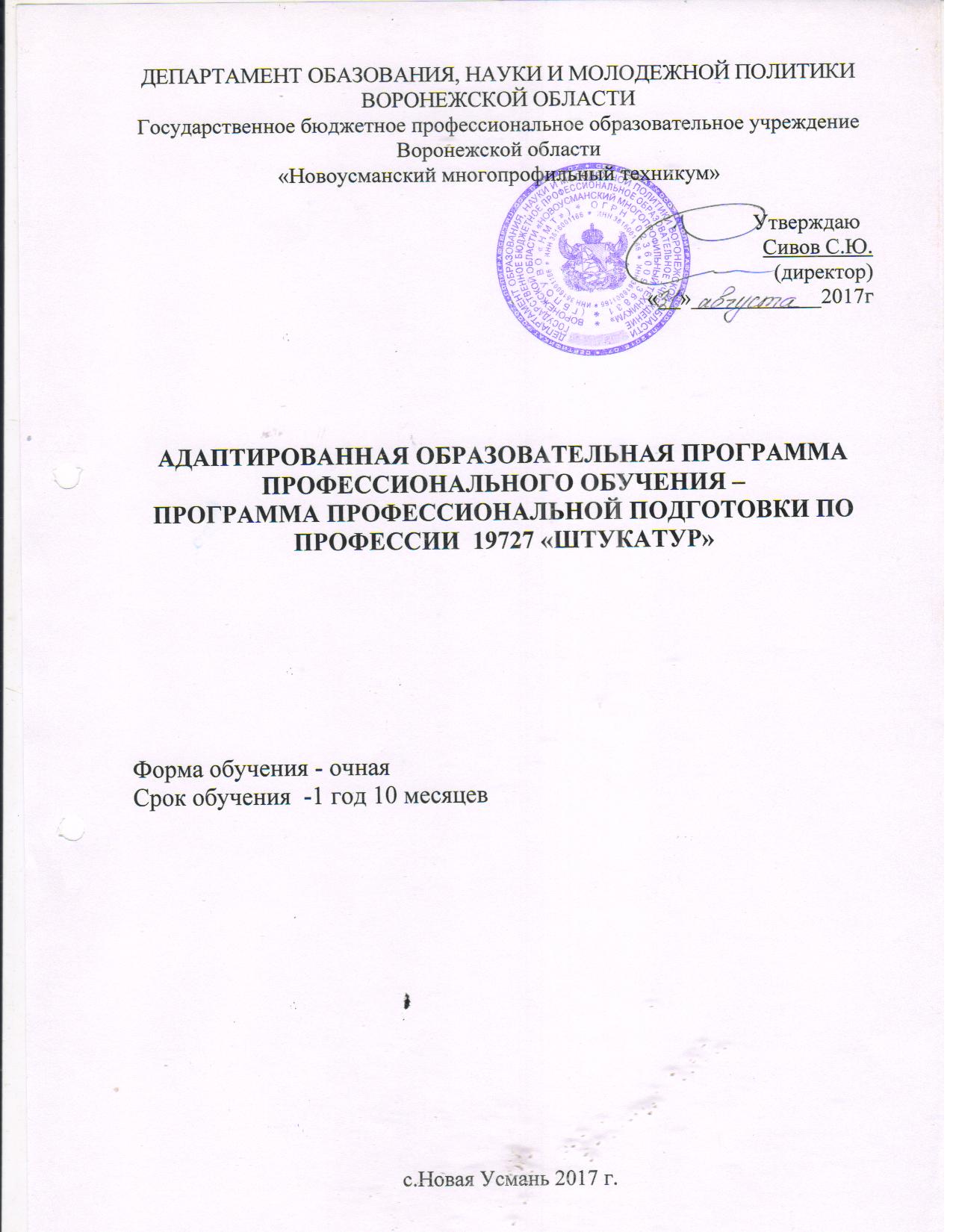 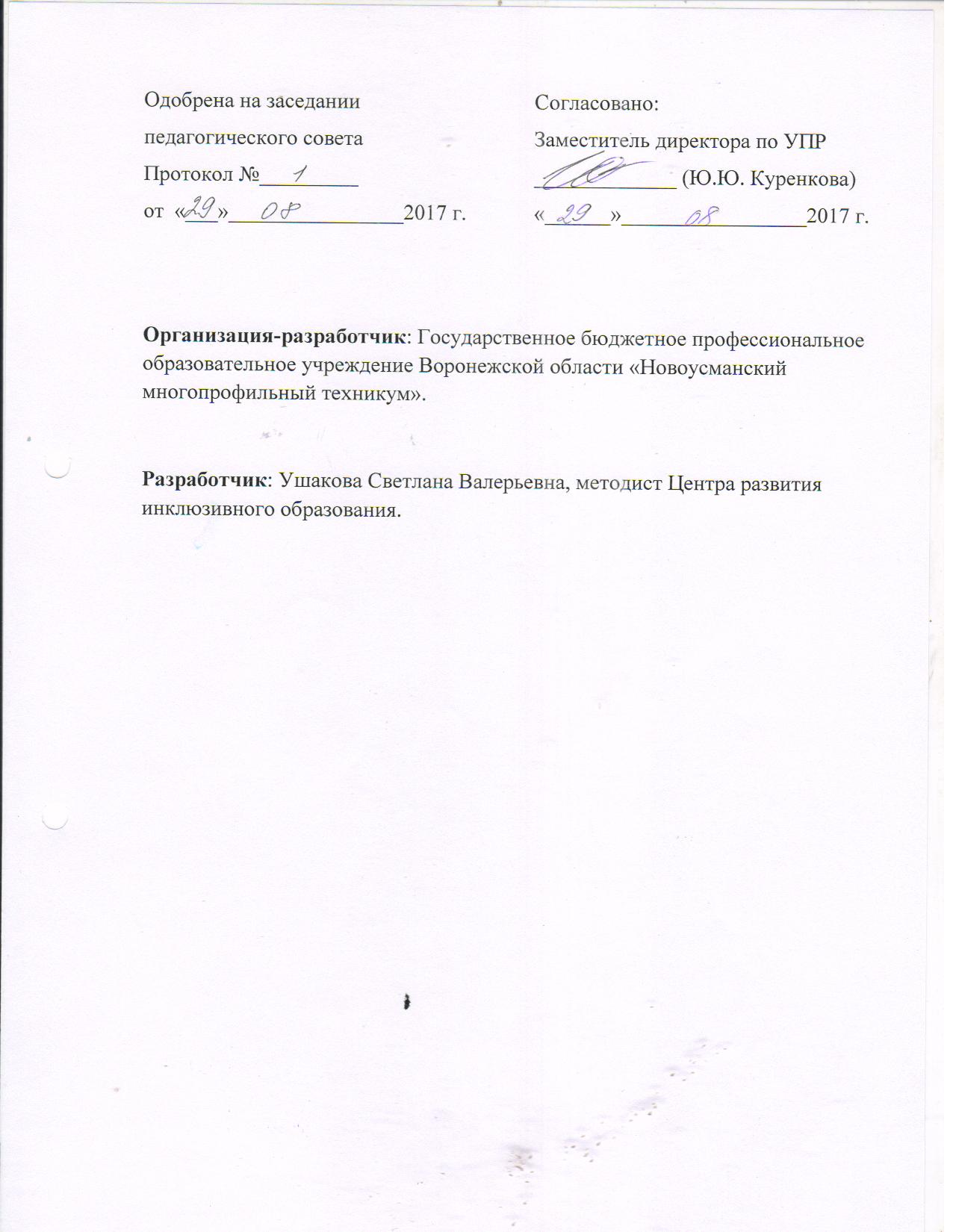 Адаптированная образовательная программа профессионального обучения по программам профессиональной подготовки по профессиям рабочих, должностям служащих по профессии  «Штукатур» для обучающихся с ограниченными возможностями здоровья на базе образования, полученного в специальных (коррекционных) школах VIII вида, без получения среднего общего образования, сроком обучения 1 год 10 месяцев, разработана с учетом требований Общроссийского классификатора профессий рабочих, должностей служащих и тарифных разрядов (ОК 016-94), тарифно-квалификационных характеристик по общеотраслевым профессиям рабочих. Методических рекомендаций по разработке и реализации адаптированных образовательных программ среднего профессионального образования, примерных программ учебных дисциплин и методических рекомендаций по обучению, воспитанию детей с ОВЗ (с умственной отсталостью) с учетом их психофизических особенностей.Организация-разработчик: Государственное бюджетное профессиональное образовательное учреждение Воронежской области «Новоусманский многопрофильный техникум»СодержаниеПояснительная записка......................................................................................................................4Общие положения...................................................................................................................8Нормативно-правовые основы разработки АОППО по программам профессиональной подготовки по профессиям рабочих, должностям служащих по профессии:19727 «Штукатур».........................................................................................................................................8Нормативный срок освоения адаптированной образовательной программы...........................................................................................................................................8Требования к абитуриенту.....................................................................................................8Основные понятия..................................................................................................................9Характеристика профессиональной деятельности выпускников и требования к результатам освоения адаптированной  образовательной профессиональной программы.........................................................................................................................................122.1. Область и объекты профессиональной деятельности выпускников....................................122.2. Объекты профессиональной деятельности.............................................................................122.3. Виды профессиональной деятельности и  компетенции выпускника.................................133. Документы, определяющие содержание и организацию образовательного процесса.............................................................................................................................................153.1. Учебный план............................................................................................................................153.2. Календарный учебный график.................................................................................................193.3. Рабочие программы дисциплин общеобразовательного учебного цикла...........................203.4. Рабочие программы дисциплин адаптационного учебного цикла......................................273.5. Рабочие программы профессионального учебного цикла....................................................313.6. Рабочая программа раздела «Физическая культура».............................................................353.7. Программы учебной и производственной практик...............................................................373.8. Программа итоговой аттестации.............................................................................................454. Контроль и оценка результатов освоения адаптированной образовательной программы.........................................................................................................................................564.1. Текущий контроль успеваемости и промежуточная аттестация обучающихся....................................................................................................................................564.2. Организация государственной итоговой аттестации выпускников-инвалидов и выпускников с ОВЗ.........................................................................................................................565. Обеспечение специальных условий для обучающихся инвалидов и обучающихся с ограниченными возможностями.....................................................................................................585.1. Кадровое обеспечение...............................................................................................................585.2. Учебно-методическое обеспечение образовательного процесса..........................................605.3. Материально-техническое обеспечение учебного процесса.................................................605.4. Организация практики обучающихся инвалидов и лиц с ограниченными возможностями здоровья.............................................................................................................................................615.5. Характеристика социокультурной среды образовательной организации, обеспечивающей социальную адаптацию обучающихся инвалидов и обучающихся с ограниченными возможностями здоровья.................................................................................................................62Приложение 1...................................................................................................................................65Приложение 2.................................................................................................................................109Приложение 3.................................................................................................................................119Приложение 4.................................................................................................................................172Приложение 5.................................................................................................................................173ПОЯСНИТЕЛЬНАЯ ЗАПИСКААдаптированная образовательная программа профессионального обучения по программам профессиональной подготовки по профессиям рабочих, должностям служащих по профессии «Штукатур» для обучающихся с ограниченными возможностями здоровья на базе образования, полученного в специальных (коррекционных) школах VIII вида, без получения среднего общего образования сроком обучения 1 год 10 месяцев разработана с учетом требований профессиональнго стандарта профессии Штукатур.Адаптированная образовательная программа профессионального обучения по программам профессиональной подготовки по профессиям рабочих, должностям служащих по профессии 19727 «Штукатур» регламентирует цели, ожидаемые результаты, содержание, условия и технологии реализации образовательного процесса, качество подготовки слушателей по данной программе и включает в себя: пояснительную записку, организационно-педагогические условия, учебный план, календарный учебный график, рабочие учебные программы дисциплин и другие материалы, обеспечивающие реализацию соответствующей образовательной программы, психолого-педагогическое сопровождение для адаптации в рамках инклюзивного образования.Программа представляет собой комплект документов, разработанных и утвержденных ГБПОУ ВО «НМТ» с учетом потребностей регионального рынка труда, требований Федеральных органов власти и соответствующих отраслевых требований, на основе требований профессиональных характеристик по профессии «Штукатур» для 2 разряда. Образовательный процесс выстроен с учетом возрастных и индивидуальных особенностей обучающихся с целью создания благоприятных условий для профессионального обучения, реабилитации и адаптации подростков с нарушениями в умственном и физическом развитии.Особенности психофизического развития лиц с ограниченными возможностями здоровья, поступающих на обучение по профессии19727 «Штукатур», проявляются в характеристике учебно-познавательной деятельности.Интеллектуальная деятельность у лиц с ОВЗ (с легкой умственной отсталостью) имеет следующие специфические особенности. Внимание неустойчивое, рассеянное переключаемость вниманияплохая. Для данных обучающихся характерно нарушение памяти. Чтобы прочно усвоить тему, им необходимо многократное повторение. Темп умственной работоспособности замедленный, нарушена способность к обобщению, анализу, синтезу, установлению причины и следствия, связей и отношений. Восприятие и ощущения формируются замедленно и с большим количеством недостатков. Низок темп зрительного восприятия.К недостаткам необходимо причислить и неспособность обучающихся с умственной отсталостью к действиям со сложной последовательностью выполнения, где элементы задания не регламентированы. Нарушение абстрактного мышления – характерный признак умственной отсталости. В результате ограничения интеллектуальных возможностей обучающихся, теоретические предметы ими усваиваются труднее, а процессы практической деятельности относительно устойчивы и при оптимальной нагрузке компенсируют умственную недостаточность.Обучающиеся не обдумывают своих действий, не предвидят результата, так как у них ослаблена регулирующая функция мышления. Они редко замечают свои ошибки, не умеют сопоставить свои мысли и действия. Большие затруднения представляют виды письменной деятельности под диктовку, им легче переписывать.Вместе с тем, обучающиеся имеют устойчивый интерес к практической деятельности, что при оптимальной нагрузке компенсирует их умственную отсталость. Для облегчения освоения трудовых навыков им необходимо предоставить свободный темп работы, добиваясь автоматизации действий. При формировании практических навыков необходимо использовать наглядно-практический метод обучения. Словесная передача учебной информации является лишь дополнением к практическим и наглядным методам. В результате у обучающихся формируется трудовой стереотип, который способствует их успешному включению в трудовую деятельность.Профессиональная подготовка как система и процесс овладения навыками конкретной профессии играет определенную роль в реабилитации и социализации лиц с ограниченными возможностями здоровья (с легкой умственной отсталостью), именно она создает основу для реализации принципа равных возможностей.Комплект программы регламентирует цели, ожидаемые результаты, содержание, условия реализации образовательного процесса и включает в себя:-пояснительную записку;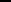 -количественный и качественный состав педагогических работников участвующих в образовательном процессе по профессии 19727 «Штукатур»;- информационное обеспечение обучения;-материально-техническое обеспечение образовательного процесса профессии 19727 «Штукатур»;-профессиональную характеристику;-квалификационную характеристику-учебный план;-календарный учебный график;- адаптированные программы профессиональных модулей и дисциплин;-поурочно-тематические планы дисциплин и профессиональных модулей;-комплекты контрольно-оценочных средств по профессиональным модулям и дисциплинам;-комплекты практических занятий;-комплекты самостоятельных работ.В программу включена адаптационная дисциплина «Социальная адаптация», необходимость которой обусловлена психолого-педагогической характеристикой лиц с ограниченными возможностями здоровья (с легкой умственной отсталостью), сложностью их адаптации в социуме.Профессиональная характеристика отражает содержательные параметры профессиональной деятельности: её основные виды, а также их теоретические основы.Практика является обязательным разделом образовательной программы и подразделяется на учебную практику в условиях мастерских и производственную практику в условиях производства, соответствующего профилю обучения.Виды и формы промежуточной аттестации, включенные в учебный план, соответствуют общим требованиям. Итоговая аттестация включает защиту выпускной практической квалификационной работы и выполнение письменной работы (тестирование).По завершении обучения выдается свидетельство о профессиональной подготовке установленного образца.1.ОБЩИЕ ПОЛОЖЕНИЯ1.1. Нормативно-правовые основы разработки АОППО по программам профессиональной подготовки по профессиям рабочих, должностям служащих по профессии:19727 «Штукатур»Нормативно-правовые основы разработки АОППО по программам профессиональной подготовки по профессиям рабочих, должностям служащих по профессии 19727 «Штукатур» составляют:Федеральный государственный образовательный стандарт обучающихся с умственной отсталостью (интеллектуальными нарушениями), приказ Министерства образования и науки РФ от 19.12.2014г. №1599; Письмо Министерства образования и науки РФ «Разъяснение содержания нового перечня профессий профессиональной подготовки» №513 от 02.07.2013 годаПисьмо Министерства образования и науки РФ от 20.04.2015 №06-830вн «Методические рекомендации по разработке и реализации адаптированных программ среднего профессионального образования»Приказ Министерства образования и науки РФ от 26.05.2015г. №524 «О внесении изменений в Порядок организации и осуществления образовательной деятельности по основным программам профессионального обучения, утвержденный приказом Министерства образования и науки РФ от 18 апреля 2013г. №292».1.2. Нормативный срок освоения адаптированной образовательной программыПрограмма обучения рассчитана на подготовку обучающихся в течение 1 года10 месяцев, без получения среднего общего образования.1.3. Требования к абитуриентуНа обучение по программе профессиональной подготовки по профессии 19727 «Штукатур» принимаются лица с ограниченными возможностями здоровья,освоившие программу обучения в специальных (коррекционных) школах VIII вида без получения среднего общего образования.Приём на обучение по АОППО проводится по личному заявлению абитуриента с предоставлением оригинала или копии документов, удостоверяющих его личность, гражданство; оригинала или ксерокопии документа об образовании.Инвалиды при поступлении на обучение по адаптированной образовательной программе должны предъявить индивидуальную программу реабилитации или абилитации (ИПРА) инвалида  (ребенка-инвалида) с рекомендацией об обучении по адаптированной образовательной программе, содержащую информацию о необходимых условиях обучения, а также сведения относительно рекомендованных условий и видов труда. Лица с ОВЗ при поступлении на обучение по адаптированной образовательной программе должны предъявить заключение психолого-медико-педагогической комиссии.1.4. Основные понятияАдаптация – это не только приспособление индивида к успешному функционированию в данной среде, но и способность к дальнейшему психологическому, личностному, социальному развитиюАдаптационная дисциплина -это элемент адаптированнойобразовательной программы, направленный на индивидуальную коррекцию учебных и коммуникативных умений и способствующий социальной и профессиональной адаптации обучающихся инвалидов и обучающихся с ограниченными возможностями здоровья.Адаптированная	образовательная     программа -программа профессиональной подготовки, адаптированная для обучения инвалидов и лиц с ограниченными возможностями здоровья с учетом особенностей их психофизического развития, индивидуальных возможностей и при необходимости обеспечивающая коррекцию нарушений развития и социальную адаптацию указанных лиц.Инвалид -лицо,которое имеет нарушение здоровья со стойкимрасстройством функций организма, обусловленное заболеваниями, последствиями травм или дефектами, приводящее к ограничению жизнедеятельности и вызывающее необходимость его социальной защиты.Индивидуальная  программа  реабилитации или абилитации (ИПРА)  инвалида  - разработанныйна основе решения Государственной службы  медико-социальной экспертизы комплекс оптимальных для инвалида реабилитационных мероприятий, включающий в себя отдельные виды, формы,    объемы,    сроки    и    порядок    реализации    медицинских, профессиональных и других реабилитационных мер, направленных на восстановление, компенсацию нарушенных или утраченных функций организма, восстановление, компенсацию способностей инвалида к выполнению определенных видов деятельности.Индивидуальный учебный план -учебный план,обеспечивающийосвоение образовательной программы на основе индивидуализации ее содержания с учетом особенностей и образовательных потребностей конкретного обучающегося;Инклюзивное образование -обеспечение равного доступа кобразованию для всех обучающихся с учетом разнообразия особых образовательных потребностей и индивидуальных возможностей.Интегрированное обучение - совместное обучение лиц сограниченными возможностями здоровья и лиц, не имеющих таких ограничений, посредством создания специальных условий для получения образования лицами с ограниченными возможностями здоровья.Лицо с ограниченными возможностями здоровья -лицо,имеющеефизический и (или) психический недостатки, которые препятствуют освоению образовательных программ без создания специальных условий для получения образования.Обучающийсяс ограниченными возможностями здоровья-физическое лицо, имеющее недостатки в физическом и (или) психологическомразвитии, подтвержденные психолого-медико-педагогической комиссией и препятствующие получению образования без создания специальных условий.Специальные условия для получения образования -условияобучения, воспитания и развития обучающихся инвалидов и обучающихся с ограниченными возможностями здоровья, включающие в себя использование специальных образовательных программ и методов обучения и воспитания, специальных  учебников,  учебных  пособий  и  дидактических  материалов, специальных технических средств обучения коллективного и индивидуального пользования, предоставление услуг ассистента (помощника), оказывающего обучающимся необходимую техническую помощь, проведение групповых и индивидуальных коррекционных занятий, обеспечение доступа в здания организаций, осуществляющих образовательную деятельность, и другие условия, без которых невозможно или затруднено освоение образовательных программ инвалидами и обучающимися с ограниченными возможностями здоровья.Умственная отсталость - это стойкое, необратимое нарушение преимущественно познавательной деятельности, а также эмоционально-волевой и поведенческой сфер, обусловленное органическим поражением коры головного мозга, имеющим диффузный характер. Согласно международной классификации (МКБ-10), выделяют четыре формы умственной отсталости: легкую, умеренную, тяжелую, глубокую.2. ХАРАКТЕРИСТИКА ПРОФЕССИОНАЛЬНОЙ ДЕЯТЕЛЬНОСТИ ВЫПУСКНИКОВ И ТРЕБОВАНИЯ К РЕЗУЛЬТАТАМ ОСВОЕНИЯАДАПТИРОВАННОЙ  ОБРАЗОВАТЕЛЬНОЙ ПРОГРАММЫ ПРОФЕССИОНАЛЬНОГО ОБУЧЕНИЯ Цель АОППО – развитие у обучающихся личностных качеств, а также формирование общекультурных и профессиональных компетенций в соответствии с требованиями нормативно-правовой документации по профессиональной подготовке, оказание помощи в психофизическом развитии, психолого-педагогическое сопровождение для адаптации и интеграции в социум в рамках инклюзивного образования.Инклюзия заключается в том, что в техникуме обучающиеся с ОВЗ (умственная отсталость) находятся в социуме вместе с обучающимися с сохранным интеллектом, участвуют совместно в культурно-массовых и спортивных мероприятиях, посещают кружки и секции.Адаптированная образовательная программа профессионального обучения по программам профессиональной подготовки представляет собой комплекс нормативно-методической документации, регламентирующей содержание, организацию и оценку результатов подготовки.2.1. Область и объекты профессиональной деятельности выпускниковОбласть профессиональной деятельности выпускников: выполнение наружных и внутренних штукатурных, малярных, облицовочных работ, устройство ограждающих конструкций при производстве, ремонте и реконструкции зданий и сооружений.2.2. Объекты профессиональной деятельностиОбъектами профессиональной деятельности выпускников являются:- поверхности зданий, сооружений и участков, прилегающих к ним;- материалы для отделочных строительных работ;- технологии отделочных строительных работ;- механизмы для отделочных строительных работ;- леса и подмости.2.3. Виды профессиональной деятельности и  компетенции выпускникаПрофессия, согласно Общероссийскому классификатору профессий рабочих (ОК 016-94) и «Перечня профессий рабочих, должностей служащих по которым осуществляется профессиональное обучение» утв. приказом №513 МОиН РФ от 02.07.2013года, имеет КОД 19727 «Штукатур» 2 разряда.Назначение профессии:выполнение работ, связанных с обработкой и отделкой наружных и внутренних поверхностей зданий с применением различных материалов.Квалификация: в системе непрерывного образования профессия «Штукатур» относятся к 3-ей ступени квалификации.Тарификация труда профессии осуществляется непосредственно на предприятии в соответствии с действующей системой тарификации и другими нормативными актами органов по труду.Виды профессиональной деятельности: выполнение штукатурных работ. Выпускник, освоивший программу профессиональной подготовки, должен обладать общими и профессиональными знаниями, умениями и навыками:-понимать сущность и социальную значимость своей будущей профессии, проявлять к ней устойчивый интерес.-организовывать собственную деятельность, исходя из цели и способов ее достижения.-анализировать рабочую ситуацию, осуществлять текущий и итоговый контроль, оценку и коррекцию собственной деятельности, нести ответственность за результаты своей работы.-осуществлять    поиск информации, необходимой для эффективноговыполнения профессиональных задач.- работать в команде, эффективно общаться с коллегами, руководством, клиентами.- выполнять подготовительные работы при производстве штукатурных работ.-производить оштукатуривание поверхностей различной степени сложности.- выполнять отделку оштукатуренных поверхностей.- выполнять ремонт оштукатуренных поверхностей.- соблюдать правила безопасного труда.3. ДОКУМЕНТЫ, ОПРЕДЕЛЯЮЩИЕ СОДЕРЖАНИЕ И ОРГАНИЗАЦИЮ ОБРАЗОВАТЕЛЬНОГО ПРОЦЕССА3.1. Учебный планУчебный план составлен на основе примерных программ учебных дисциплин и методических рекомендаций по обучению, воспитанию детей с ОВЗ с учетом их психофизических особенностей.Учебный план предусматривает: -создание условий для воспитания, становления и формирования личности обучающегося, для развития его склонностей, интересов и способности к социальному самоопределению;-комплектование группы до 15 человек;-овладение знаниями в объеме, определенном едиными требованиями  обязательного минимума содержания профессионального обучения;-коррекция недостатков в развитии, индивидуальная и групповая работа, направленная на преодоление трудностей обучающихся в овладении отдельными предметами, проблем в общении.Учебный план АОППО без получения среднего общего образования для обучающихся с ограниченными возможностями здоровья  (для детей с легкой умственной отсталостью) построен с учётом требований современной жизни общества и тех проблем, которые затрагивают интересы и потребности детей с отклонениями в развитии этого вида. Своевременное обеспечение адекватных условий обучения и воспитания детей с легкой умственной отсталостью способствует преодолению неуспеваемости учащихся, охране здоровья, профилактике асоциального поведения, коррекции их психических и физических нарушений.Общепрофессиональные и профессиональные компоненты реализуются также и через коррекционно-развивающую, адаптационную область, где особое внимание уделяется формированию навыков адаптации личности в современных жизненных условиях. Учебный год начинается с 1 сентября и заканчивается 30 июня. Календарный учебный график разрабатывается при обязательном соблюдении продолжительности сессии, производственной и учебной практики, каникул, промежуточной аттестации и сроков проведения итоговой аттестации.Учебный план для профессиональной подготовки рабочих по профессии 19727 «Штукатур» из числа лиц с ОВЗ, выпускников специальных коррекционных школ VIII видаФормы промежуточной аттестации: проводятся зачеты по отдельным дисциплинам, междисциплинарному курсу и промежуточный экзамен по дисциплине «Специальная технология». Текущий контроль знаний осуществляется на каждом учебном занятии, формы контроля: устный опрос, фронтальный опрос, письменный опрос, классная контрольная работа, практическая работа.Комплекты контрольно-оценочных средств, позволяющие оценить знания, умения и освоенные компетенции разрабатываются и утверждаются учебным заведением.Практика является обязательным разделом АОППО. Практика представляет собой вид учебных занятий, обеспечивающих практико-ориентированную подготовку обучающихся. Предусмотрены учебная и производственная практики. 3.2. Календарный учебный графикУсловные обозначения: т – теоретическое обучение, э – промежуточная аттестация,к – каникулы,оу – учебная практика,х – производственная практика,ИА – итоговая аттестация.3.3. Рабочие программы дисциплин общеобразовательного учебного цикла3.3.1. Рабочая программа учебной дисциплины «Этика и психология общения»Разработчик программы: Карикова С.В., преподаватель спецдисциплинПаспорт рабочей программыОбласть применения рабочей программы:рабочая программа учебной дисциплины является частью адаптированной образовательной программы профессионального обучения – программы профессиональной подготовки по профессии: 19727 «Штукатур».Место учебной дисциплины – требования к результатам освоения учебной дисциплины: общеобразовательный циклЦели и задачи учебной дисциплины – требования к результатам освоения учебной дисциплиныВ результате освоения учебной дисциплины обучающийся должен уметь:- соблюдать этикетные нормы поведения при приёме на работу и на рабочем месте;- использовать свой потенциал, познавая свои возможности, способности и личностные качества;- правильно вести телефонный разговор, деловую переписку;- правильно вести себя во время деловой беседы;- грамотно составлять деловые письма;- применять на практике рекомендации специалистов в области имиджелогии;- правильно вести себя в конфликтных ситуациях и выходить из конфликтных ситуаций.В результате освоения учебной дисциплины обучающийся должен знать:- этикетные нормы поведения при приёме на работу и на рабочем месте;- основы психологии деловых контактов при трудоустройстве и на рабочем месте;- как подготовиться к собеседованию, написать деловое письмо и избежать типичных ошибок во время телефонных переговоров;- что такое вербальные (словесные), невербальные (бессловесные) средства общения, какова их роль и значение при трудоустройстве;- правила установления деловых контактов и их влияние на эффективность  взаимодействия и взаимопонимания;- правила трактовки невербальных средств общения во время собеседования;- техники общения, правила слушания, их роль и значение при собеседовании и телефонных переговорах;- значение норм и правил этикета;- требования, предъявляемые к внешнему виду кандидата на вакантное место;- элементарные представления о конфликтах, о правилах поведения в конфликтных ситуациях и способах достойного выхода из них.Рекомендуемое количество часов на освоение рабочей программы учебной дисциплины: обязательной аудиторной учебной нагрузки обучающегося  25 часов.Объём учебной дисциплины и виды учебной работыПолная версиярабочей программы учебной дисциплины «Этика и психология общения» в  приложении 1.3.3.2. Рабочая программа учебной дисциплины «Охрана труда»Разработчик программы:  Вирютина Е.В., преподаватель спецдисциплинПаспорт программы  дисциплины «Охрана труда»Область применения программыРабочая программа дисциплины «Охрана труда» является частью адаптированной образовательной программы профессионального обучения – программы профессиональной подготовки для лиц с ограниченными возможностями здоровья «19727 Штукатур» на основе требований профессионального стандарта.Может применяться в дополнительном профессиональном образовании по направлению «Выполнение  штукатурных работ».2. Место  дисциплины в структуре основной профессиональной образовательной программы: дисциплина входит в общеобразовательный цикл.3. Цели и задачи дисциплины – требования к результатам освоения дисциплины:В результате освоения дисциплины обучающийся должен уметь:применять методы и средства защиты от опасностей технических систем и технологических процессов;анализировать опасные и вредные факторы в профессиональной деятельности;обеспечивать безопасные условия труда в профессиональной деятельности;использовать противопожарную технику;предупреждать отрицательное действие производственных факторов на организм человека.В результате освоения дисциплины обучающийся должен знать:- основы законодательства о труде;- организация охраной труда в строительстве;- условия труда, причины травматизма;- первая помощь при несчастных случаях;- охрана труда на строительной площадке;- безопасность труда при производстве каменных работ;- электробезопасность;- пожарная безопасность на строительной площадке.4. Рекомендуемое количество часов на освоение примерной программы  дисциплины:обязательной аудиторной учебной нагрузки обучающегося 25 часов.5. Объем  дисциплины Полная версия рабочей программы «Охрана труда» в приложении 13.3.3. Рабочая программа учебной дисциплины «Основы трудового законодательства»Паспорт рабочей программы учебной  дисциплины  «Основы трудового законодательства»Область применения рабочей программы:Рабочая программа учебной дисциплины является частью адаптированной образовательной программы профессионального обучения – программы профессиональной подготовки по специальности 19727 «Штукатур».Место учебной дисциплины – требования к результатам освоения учебной дисциплины: общеобразовательный циклЦели и задачи учебной дисциплины – требования к результатам освоения учебной дисциплиныВ результате освоения учебной дисциплины обучающийся должен уметь:- грамотно оформлять трудовой договор;- правильно прекращать трудовой договор;- требовать надлежащих условий труда, выполнения администрацией норм по охране труда и технике безопасности, обеспечения нормальных условий работы для выполнения норм выработки.В результате освоения учебной дисциплины обучающийся должен знать:- трудовое законодательство, его цели и задачи;- содержание и общий порядок заключения трудовых договоров;- коллективный договор;- порядок оформления приёма граждан на работу;- исполнение трудового договора;- понятие, виды и нормы продолжительности рабочего времени и времени отдыха;- трудовые обязанности работников и обязанности работодателя;- прекращение трудового договора.4.Рекомендуемое количество часов на освоение рабочей программы учебной дисциплины: обязательной аудиторной учебной нагрузки обучающегося 16 часов.5. Объём учебной дисциплины и виды учебной работыПолная версия рабочей программы по дисциплине «Основы трудового законодательства» в приложении 13.3.4. Рабочая программа учебной дисциплины «Введение в информатику»Разработчик программы: преподаватель информатики и ИКТ Сергуткин Д.В.Паспорт программы учебной дисциплины введение в информатикуОбласть применения программыУчебная дисциплина входит в состав адаптированной образовательной программы профессионального обучения - программы профессиональной подготовки по профессии 19727 «Штукатур».Программа учебной дисциплины «Введение в информатику» разработана на основе программы «Информатика и ИКТ» для лиц, обучающихся на основе общеобразовательной (коррекционной) школы VIII вида по профессии: 19727 «Штукатур».Место учебной дисциплины в структуре адаптированной образовательной программыпрофессионального обучения:общеобразовательный цикл.Цели и задачи учебной дисциплины - требования к результатам освоения учебной дисциплины:В результате освоения учебной дисциплины обучающийсядолжен: знать/понимать:основные технологии создания, редактирования, оформления, сохранения, передачи информационных процессов различных типов с помощью современных программных средств информационных и коммуникационных технологий;назначения и функции операционных систем; уметь:оперировать различными видами информационных объектов, в том числе с помощью компьютера, соотносить полученные результаты с реальными объектами;иллюстрировать учебные работы с использованием средств информационных технологий;соблюдать правила техники безопасности и гигиенические рекомендации         при использовании средств ИКТ;- использовать приобретённые знания и умения в практической деятельности в повседневной жизни для эффективного применения информационных образовательных ресурсов в учебной деятельности, в том числе самообразовании.4. Рекомендуемое количество часов на освоение программы учебной дисциплины: обязательной аудиторной учебной нагрузки обучающегося 17 часов5. Объем учебной дисциплины и виды учебной работыПолная версия программы учебной дисциплины «Введение в информатику» в приложении 13.4. Рабочая программа дисциплины адаптационного учебного цикла «Социальная адаптация»Разработчики программы: руководитель структурного подразделения по инклюзивному образованию Дятлова О.А., методист Ушакова С.В.Пояснительная запискаВ процессе обучения по программам профессиональной подготовки для лиц с ОВЗ и инвалидов, большое значение имеет не только формирование профессиональных навыков, но и максимальное приспособление обучающихся к жизни, включение их в окружающую социальную среду, формирование социальной мобильности посредством накопления социального опыта. Социальная мобильность выражается в способности быстро и адекватно приспосабливать свою деятельность к новым обстоятельствам, находить адекватные способы разрешения возникающих проблем и выполнения нестандартных задач.Весь процесс обучения и воспитания лиц с ОВЗ и инвалидов в техникуме направлен на то, чтобы обеспечить адаптацию обучающихся в обществе.В процессе разработки программы учитывались возрастные и психофизиологические особенности обучающихся с ОВЗ (с легкой умственной отсталостью).Реализация программы осуществляется на основе предметной деятельности. На занятиях используются разнообразные интегрированные виды деятельности, практические задания.Решаются задачи нравственного воспитания: принятие норм и правил поведения, действующих в обществе, как регламентируемых Законом, так и общечеловеческих; выработка качеств, которые ценятся в работниках.Проводя мероприятия по социальной адаптации, важно следить за тем, чтобы ребенок с ОВЗ адекватно оценивал себя, свою готовность к самостоятельной жизни. Программой предусматриваются практические занятия и упражнения по закреплению навыков личной гигиены, создания и поддержания уюта в доме, распределения семейного бюджета.Подробно изучаются способы поиска вакансий, а также документы, необходимые при трудоустройстве и увольнении. На практике закрепляются навыки составления резюме и правила поведения при собеседовании с работодателем.Значимое место в программе отводится изучению тем, связанных со взаимоотношениями между людьми. Общение – важнейший фактор формирования личности, один из главных видов деятельности человека, направленный на познание и оценку самого себя через посредство других людей. Общение удовлетворяет особенную потребность человека – во взаимодействии с другими. Особое значение общение имеет для обучающихся с ОВЗ, т.к. общение со взрослыми и сверстниками даёт возможность усваивать эталоны социальных норм поведения. Поэтому важную роль играет отработка навыков общения в повседневной жизни подростка. Выпускники, вступая в самостоятельную жизнь, после обучения по данной программе будут знать: что такое рынок труда, как искать работу, как обращаться в медицинские учреждения, как общаться с работодателями, коллегами, близкими людьми.Область применения программыПрограмма адаптационной дисциплины является частью адаптированной программы профессиональной подготовки для лиц с ограниченными возможностями здоровья, не имеющих основного общего образования.Практика показала, что особенности психофизического развития обучающихся с умственной недостаточностью затрудняют их вхождение в социум.Курс занятий «Социальная адаптация» направлен на подготовку обучающихся к самостоятельной жизни.Место дисциплины в структуре адаптированной образовательной программы профессионального обучения	Дисциплина «Социальная адаптация» является частью адаптационного учебного цикла адаптированной программы профессиональной подготовки для лиц с ограниченными возможностями здоровья, не имеющих основного общего образования.Цели и задачи дисциплиныЦелью социальной адаптации обучающихся с ОВЗ является максимальное приспособление их к жизни, включение в окружающую социальную среду, формирование социальной мобильности посредством накопления социального опыта. Главной задачей является формирование способности ориентироваться в окружающем социуме, развитие потенциальных познавательных возможностей, коррекция поведения, привитие трудовых и других значимых навыков и умений.Согласно цели и главной задаче выделяются также дополнительные  задачи курса:- формирование знаний, умений и навыков бытового труда;- формирование представлений и знаний о нормах культуры поведения, накопление соответствующего опыта;- содействие самопознанию, самоопределению личности; - формирование образа собственного «Я», осмысление социальной принадлежности, своей социальной роли, формирование адекватной самооценки; - обогащение содержания и форм общения, раскрытие социальных норм, регулирующих взаимодействие людей, развитие навыков общения и выхода из конфликтных ситуаций; - формирование основ нравственной, правовой, социальной и трудовой культуры; - формирование здорового образа жизни; - подготовка к семейной жизни; - психологическая подготовка к трудовой деятельности; - развитие умения понимать чувства и мотивы поведения других людей; - обучение конструктивному повседневному и деловому общению; - обучение приемам саморегуляции в стрессовых ситуациях.Объем адаптационной дисциплиныОбъем адаптационной дисциплины  56 часов, в том числе теоретические занятия – 39 часов, практические – 17 часов. Итоговая аттестация по курсу не предусмотрена.Тематический планРаздел 1. Социально-бытовая адаптацияРаздел 2. Человек и обществоРаздел 3. Социально-профессиональная адаптацияРаздел 4. Развитие личности в процессе социальной адаптацииПолная версия программы адаптационной дисциплины «Социальная адаптация» в приложении 23.5. Рабочие программы профессионального учебного цикла3.5.1. Рабочая программа профессионального учебного  цикла «Материаловедение»Разработчик: преподаватель спецдисциплин Вирютина Е.В.Паспорт программы  дисциплины1. Область применения программыРабочая программа  дисциплины  Материаловедение является частью адаптированной образовательной программы профессиональной подготовки для лиц с ограниченными возможностями здоровья по профессии 19727«Штукатур» Может применяться в дополнительном профессиональном образовании по направлению «Выполнение штукатурных работ».2. Место дисциплины в структуре образовательной программы профессиональной подготовки: общепрофессиональный цикл.3. Цели и задачи учебной дисциплины – требования к результатам освоения дисциплиныВ результате освоения дисциплины обучающийся должен уметь:определять основные свойства материалов.В результате освоения дисциплины обучающийся должен знать: общую классификацию материалов, их основные свойства и область                                            применения.4. Количество часов на освоение  дисциплины:обязательной аудиторной учебной нагрузки обучающегося 91 часов.5. Объем учебной дисциплины и виды работыПолная версия программы «Материаловедение» в приложении 33.5.2. Рабочая программа профессионального учебного  цикла «Экономика отрасли и предприятия»Разработчик: преподаватель Сушкова Е.А.Паспорт рабочей программы учебной дисциплиныОбласть применения программыРабочая программа учебной дисциплины является частью программы профессиональной подготовки рабочих по профессии19727 «Штукатур» из числа лиц с ограниченными возможностями здоровья и числа выпускников специальной (коррекционной) общеобразовательной школы VIII вида (для детей с умственной отсталостью).Место дисциплины:Дисциплина входит в общепрофессиональный цикл.Цели и задачи дисциплины – требования к результатам освоения дисциплины:Рабочая программа ориентирована на достижение следующих целей:- ознакомление обучающихся с основами экономики отрасли и предприятия;- ориентация на развитие экономической эрудиции;- формирование знаний о производстве, ресурсах, факторах производства. В программу включено профессионально направленное содержание, необходимое для усвоения профессиональной образовательной программы, формирования у обучающихся профессиональных компетенций.  4. Ожидаемый результат:в результате изучения предмета «Экономика отрасли и предприятия» обучающиеся получат знания:- о функции денег;- о банковской системе;- о причинах различий в уровне оплаты труда;- об основных видах налогов;- об организационно-правовых формах предпринимательства;- приобретут умения оценивать собственные экономические действия в качестве потребителя, члена семьи и гражданина.5. Рекомендуемое количество часов на освоение программы дисциплины:максимальной учебной нагрузки обучающегося 16 часов, в том числе:обязательной аудиторной учебной нагрузки обучающегося 16 часов.Объём учебной дисциплины и виды учебной работыПолная версия программы дисциплины «Экономика отрасли и предприятия» в приложении 33.5.3. Рабочая программа профессионального учебного  цикла «Специальная технология»Разработчик:преподаватель спецдисциплин Вирютина Е.В.Паспорт программы дисциплиныОбласть применения рабочей программыРабочая программа дисциплины «Специальная технология» является частью адаптированной образовательной программы профессионального обучения – программы профессиональной подготовки по профессии19727 «Штукатур» на базе коррекционного образования. Может применяться в дополнительном профессиональном образовании по направлению «Выполнение штукатурных работ».2. Место программы в структуре адаптированной образовательной программы профессионального обучения:Данная программа является частью профессионального модуля.3. Цели и задачи рабочей программы - требования к результатам освоения дисциплины:Целью программыявляется комплексное освоение обучающимися всех видов профессиональной деятельности по профессии «Штукатур», формирование общих и профессиональных компетенций.Задачамипрограммы являютсятся приобретение и закрепление профессиональных знаний и умений по основным видам профессиональнойдеятельности, характерным для профессии «Штукатур» и необходимых для освоения обучающимися общих и профессиональных компетенций по избранной профессии:-Понимать сущность и социальную значимость будущей профессии, проявлять к ней устойчивый интерес.-Организовывать собственную деятельность, исходя из цели и способов ее достижения, определенных руководителем.-Анализировать рабочую ситуацию, осуществлять текущий и итоговый контроль, оценку и коррекцию собственной деятельности, нести ответственность за результаты своей работы.-Осуществлять поиск информации, необходимой для эффективного выполнения профессиональных задач.-Использовать информационно-коммуникационные технологии в профессиональной деятельности.-Работать в команде, эффективно общаться с коллегами, руководством, клиентами.- Исполнять воинскую обязанность, в том числе с применением полученных профессиональных знаний (для юношей).- Выполнять подготовительные работы при производстве штукатурных работ.- Производить оштукатуривание поверхностей различной степени сложности.- Выполнять отделку оштукатуренных поверхностей.- Выполнять ремонт оштукатуренных поверхностей4. Рекомендуемое количество часов на освоение программы:  223 часа.5. Тематический планПолная версия рабочей программы в приложении 33.6. Рабочая программа раздела «Физическая культура»Разработчики: преподаватели физической культуры Зазвонных К.К. Тулинов Р.Г.Паспорт рабочей программыПрограмма предназначена для изучения дисциплины «Физическая культура» в учреждениях профессионального образования, реализующих адаптированную образовательную программу профессиональной подготовки для лиц с ограниченными возможностями здоровья, не имеющих основного общего образования по профессии 19727 «Штукатур».Область применения рабочей программыРабочая программа учебной дисциплины является частью адаптированнойобразовательной программы профессионального обучения - программыпрофессиональной подготовки по специальности:19727 «Штукатур».Место учебной дисциплины – требования к результатам освоения учебной дисциплины: общеобразовательный цикл.Цели и задачи учебной дисциплиныЦель преподавания дисциплины: показать возможность физической реабилитации инвалидов и лиц с ОВЗ средствами физической культуры и спорта, улучшение их морального состояния.Основная задача адаптивного физического воспитания состоит в формировании у занимающихся осознанного отношения к своим силам, твердой уверенности в них, готовности к смелым и решительным действиям, преодолению необходимых для полноценного функционирования человеческого организма физических нагрузок, а также потребности в систематических занятиях физическими упражнениями и вообще в осуществлении здорового образа жизни в соответствии с рекомендациями валеологии.Дополнительные задачи:создание правильной основы для формирования двигательных умений и навыков, общей двигательной культуры;формирование равновесия; формирование правильной осанки; развитие пространственной ориентировки и точности движений; развитие зрительно-моторной координации. Коррекционные задачи обуславливаются наличием у учащихся разнообразных дефектов физического и моторного развития. Каждый раздел программы, предполагает решение коррекционных задач. Рекомендуемое количество часов на освоение рабочей программы учебной дисциплины: обязательной учебной нагрузки обучающегося 172 часа.Объём учебной дисциплины и виды учебной работыТематический планПолная версия программы дисциплины «Физическая культура» в приложении 13.7. Программы учебной и производственной практик3.7.1.Рабочая программа учебной практики по профессии 19727 «Штукатур»Разработчики: мастера производственного обучения Бахтина С.И., Мащенко Г.П., Митрофанова С.Н.Паспорт рабочей программы учебной практикиОбласть применения рабочей программыРабочая программа учебной практики является частью адаптированной профессиональной образовательной программы - программы профессиональной подготовкипо профессии 19727 «Штукатур» на базе коррекционного образования.Форма обучения дневная. Уровень: профессиональное образование.2. Место учебной практики в структуре адаптированнойобразовательной программы профессионального обучения:Данная программа является частью специального курса профессионального модуля. Практическое обучение учащихся проводиться в мастерской. Содержание практики определяется требованиями рабочей программы. 3. Цели и задачи учебной практики - требования к результатам освоения учебной практики:Целью практики является комплексное освоение обучающимися всех видов профессиональной деятельности по профессии «Штукатур», формирование общих и профессиональных компетенций, а так же приобретение обучающимися опыта практической работы по профессии.Задачами учебной практики является закрепление исовершенствование приобретенных в процессе обучения профессиональныхумений по основным видам профессиональной деятельности для освоения рабочей профессии, обучение трудовымприемам, операциям и способам выполнения трудовых процессов,характерных для профессии штукатур и необходимых для последующего освоения обучающимися общих и профессиональных компетенций по избранной профессии:- Понимать сущность и социальную значимость будущей профессии, проявлять к ней устойчивый интерес.-Организовывать собственную деятельность, исходя из цели и способов ее достижения, определенных руководителем.-Анализировать рабочую ситуацию, осуществлять текущий и итоговый контроль, оценку и коррекцию собственной деятельности, нести ответственность за результаты своей работы.-Осуществлять поиск информации, необходимой для эффективного выполнения профессиональных задач.-Использовать информационно-коммуникационные технологии в профессиональной деятельности.-Работать в команде, эффективно общаться с коллегами, руководством, клиентами.- Исполнять воинскую обязанность, в том числе с применением полученных профессиональных знаний (для юношей).- Выполнять подготовительные работы при производстве штукатурных работ.- Производить оштукатуривание поверхностей различной степени сложности.- Выполнять отделку оштукатуренных поверхностей.- Выполнять ремонт оштукатуренных поверхностейВ результате освоения программы по производственной практике штукатур 3-го разряда должен:иметь практический опыт:-выполнения подготовительных работ при производстве штукатурных работ;-выполнения оштукатуривания поверхностей различной степени сложности;-выполнения отделки оштукатуренных поверхностей;-выполнения ремонта оштукатуренных поверхностей;уметь:-организовывать рабочее место;-просчитывать объемы работ и потребности в материалах;-определять пригодность применяемых материалов;-создавать безопасные условия труда;-изготавливать вручную драночные щиты;-прибивать изоляционные материалы и металлические сетки;-натягивать металлические сетки по готовому каркасу;-набивать гвозди и оплетать их проволокой;-выполнять насечку поверхностей вручную и механизированным способом;-пробивать гнезда вручную с постановкой пробок;-оконопачивать коробки и места примыкания крупнопанельных перегородок;-промаячивать поверхности с защитой их полимерами;-приготавливать вручную и механизированным способом сухие смеси обычных растворов по заданному составу;-приготавливать растворы из сухих растворных смесей;-приготавливать декоративные и специальные растворы;-выполнять простую штукатурку;-выполнять сплошное выравнивание поверхностей;-обмазывать раствором проволочные сетки;-подмазывать места примыкания к стенам наличников и плинтусов;-выполнять улучшенное оштукатуривание вручную поверхностей различной сложности;-отделывать откосы, заглушины и отливы сборными элементами;-железнить поверхности штукатурки;-выполнять механизированное оштукатуривание поверхностей;-разделывать швы между плитами сборных железобетонных перекрытий, стеновых панелей;-наносить на поверхности декоративные растворы и их обработку вручную и механизированным инструментом;-отделывать фасады декоративной штукатуркой;-торкретировать поверхности с защитой их полимерами;-покрывать поверхности гидроизоляционными, газоизоляционными, звукопоглощающими, термостойкими, рентгенонепроницаемыми растворами;-облицовывать гипсокартонными листами на клей;-облицовывать гипсокартонными листами стен каркасным способом;-отделывать швы между гипсокартонными листами;-контролировать качество штукатурок;-выполнять беспесчаную накрывку;-выполнять однослойную штукатурку из готовых гипсовых смесей;-наносить гипсовые шпатлевки;-наносить декоративные штукатурки на гипсовой и цементной основе;-выполнять ремонт обычных оштукатуренных поверхностей;-ремонтировать поверхности, облицованные листами сухой штукатурки.4. Рекомендуемое количество часов на освоение рабочей программы:обучение в учебных мастерских 1308 часов.5.Объем учебной практикиПолная версия программы учебной практики в приложении 33.7.2.Рабочая программа производственной практики по профессии 19727 «Штукатур»Разработчики: мастера производственного обучения Бахтина С.И., Мащенко Г.П., Митрофанова С.Н.Паспорт рабочей программы производственной практики1. Область применения рабочей программыРабочая программа производственной практики является частью адаптированной образовательной программы профессионального обучения – программы профессиональной подготовки по профессии 19727 «Штукатур»на базе коррекционного образования.Форма обучения дневная. Уровень: профессиональное образование.2. Место производственной практики в структуре адаптированной образовательной программы профессионального обучения:Содержание практики определяется требованиями рабочей программы. В связи с ограниченными возможностями здоровья и необходимостью создания особых условий труда для обучающихся ГБПОУ ВО «НМТ» по программам профессионального обучения проведение производственной практики предусмотрено в учебно-производственных мастерских.3. Цели и задачи производственной практики - требования к результатам освоения производственной практики:Целью практики является комплексное освоение обучающимися всех видов профессиональной деятельности по профессии штукатур, формирование общих и профессиональных компетенций, а так же приобретение обучающимися опыта практической работы по профессии.Задачамипроизводственной практики является закрепление исовершенствование приобретенных в процессе обучения профессиональныхумений по основным видам профессиональной деятельности для освоения рабочей профессии, обучение трудовымприемам, операциям и способам выполнения трудовых процессов,характерных для профессии штукатур и необходимых для последующего освоения обучающимися общих и профессиональных компетенций по избраннымпрофессиям:- Понимать сущность и социальную значимость будущей профессии, проявлять к ней устойчивый интерес.- Организовывать собственную деятельность, исходя из цели и способов ее достижения, определенных руководителем.-Анализировать рабочую ситуацию, осуществлять текущий и итоговый контроль, оценку и коррекцию собственной деятельности, нести ответственность за результаты своей работы.-Осуществлять поиск информации, необходимой для эффективного выполнения профессиональных задач.-Использовать информационно-коммуникационные технологии в профессиональной деятельности.-Работать в команде, эффективно общаться с коллегами, руководством, клиентами.- Исполнять воинскую обязанность, в том числе с применением полученных профессиональных знаний (для юношей).- Выполнять подготовительные работы при производстве штукатурных работ.- Производить оштукатуривание поверхностей различной степени сложности.- Выполнять отделку оштукатуренных поверхностей.- Выполнять ремонт оштукатуренных поверхностейВ результате освоения программы по производственной практике штукатур 3-го разряда должен:иметь практический опыт:-выполнения подготовительных работ при производстве штукатурных работ;-выполнения оштукатуривания поверхностей различной степени сложности;-выполнения отделки оштукатуренных поверхностей;-выполнения ремонта оштукатуренных поверхностей;уметь:-организовывать рабочее место;-просчитывать объемы работ и потребности в материалах;-определять пригодность применяемых материалов;-создавать безопасные условия труда;-изготавливать вручную драночные щиты;-прибивать изоляционные материалы и металлические сетки;-натягивать металлические сетки по готовому каркасу;-набивать гвозди и оплетать их проволокой;-выполнять насечку поверхностей вручную и механизированным способом;-пробивать гнезда вручную с постановкой пробок;-оконопачивать коробки и места примыкания крупнопанельных перегородок;-промаячивать поверхности с защитой их полимерами;-приготавливать вручную и механизированным способом сухие смеси обычных растворов по заданному составу;-приготавливать растворы из сухих растворных смесей;-приготавливать декоративные и специальные растворы;-выполнять простую штукатурку;-выполнять сплошное выравнивание поверхностей;-обмазывать раствором проволочные сетки;-подмазывать места примыкания к стенам наличников и плинтусов;-выполнять улучшенное оштукатуривание вручную поверхностей различной сложности;-отделывать откосы, заглушины и отливы сборными элементами;-железнить поверхности штукатурки;-выполнять механизированное оштукатуривание поверхностей;-разделывать швы между плитами сборных железобетонных перекрытий, стеновых панелей;-наносить на поверхности декоративные растворы и их обработку вручную и механизированным инструментом;-отделывать фасады декоративной штукатуркой;-торкретировать поверхности с защитой их полимерами;-покрывать поверхности гидроизоляционными, газоизоляционными, звукопоглощающими, термостойкими, рентгенонепроницаемыми растворами;-облицовывать гипсокартонными листами на клей;-облицовывать гипсокартонными листами стен каркасным способом;-отделывать швы между гипсокартонными листами;-контролировать качество штукатурок;-выполнять беспесчаную накрывку;-выполнять однослойную штукатурку из готовых гипсовых смесей;-наносить гипсовые шпатлевки;-наносить декоративные штукатурки на гипсовой и цементной основе;-выполнять ремонт обычных оштукатуренных поверхностей;-ремонтировать поверхности, облицованные листами сухой штукатурки.4. Рекомендуемое количество часов на освоение рабочей программы:обучение на предприятии 390 часов.5.Объем производственной практикиПолная версия программы производственной практики в приложении 33.8. Программа итоговой аттестацииПОЯСНИТЕЛЬНАЯ ЗАПИСКАПрограмма итоговой аттестации по адаптированной образовательной программе профессионального обучения – программе профессиональной подготовки по профессии 19727 «Штукатур» разработана на основе:статьи 74 «Квалификационный экзамен» Федерального закона Российской Федерации от 29.12.2012 года № 273 «Об образовании в Российской Федерации».Программа итоговой аттестации разработана с учетом выполнения следующих принципов и требований:проведение итоговой аттестации предусматривает открытость и демократичность на этапах разработки и проведения, вовлечение в процесс подготовки и проведения преподавателей, мастеров производственного обучения техникума, многократную экспертизу и корректировку всех компонентов аттестации; Программа итоговой аттестации составлена с учетом возрастных и индивидуальных особенностей инвалидов и обучающихся с ОВЗ (с нарушениями в умственном развитии). Конечной целью обучения является подготовка профессионала, обладающего не только совокупностью теоретических знаний, но и готового решать практические профессиональные задачи. Данная цель коренным образом меняет подход к оценке качества подготовки выпускника. Упор делается на оценку умения самостоятельно решать профессиональные задачи. Поэтому при разработке программы итоговой аттестации учтена степень использования наиболее значимых профессиональных компетенций и необходимых для них знаний и умений.В программе итоговой аттестации разработана тематика выпускных практических квалификационных работ и варианты тестовых заданий, которые отвечают следующим требованиям: овладение профессиональными компетенциями, комплексность, реальность, актуальность, современность используемых средств.Организация и проведение итоговой аттестации предусматривает большую подготовительную работу преподавательского состава и мастеров производственного обучения ГБПОУ ВО «Новоусманский многопрофильный техникум», систематичность в организации контроля в течение всего процесса обучения студентов в техникуме.К итоговой аттестации допускаются обучающиеся, выполнившие все требования адаптированной образовательной программы профессионального обучения – программы профессиональной подготовки и успешно прошедшие промежуточные аттестационные испытания, предусмотренные учебным планом профессии.В программе итоговой аттестации определены:- вид итоговой аттестации; - материалы по содержанию итоговой аттестации;- сроки проведения итоговой аттестации; -этапы и объем времени на подготовку и проведение итоговой аттестации; - процедура проведения итоговой аттестации;- материально-технические условия проведения итоговой аттестации; -тематика, состав, объем и структура задания студентам на итоговую аттестацию; - перечень необходимых документов, представляемых на заседаниях экзаменационной комиссии;- критерии оценки уровня и качества подготовки выпускников. Программа итоговой аттестации ежегодно обновляется методической комиссией преподавателей, реализующих АОППО (программу профессиональной подготовки) по профессии 19727 «Штукатур» и утверждается директором.1.Паспорт программы итоговой аттестации1.1.Область применения программы итоговой аттестацииИтоговая аттестация является завершающей частью обучения по адаптированной образовательной программе профессионального обучения – программе профессиональной подготовки по профессии 19727 «Штукатур».1.2. Цели и задачи итоговой аттестацииЦелью итоговой аттестации является установление степени готовности обучающегося к самостоятельной деятельности, сформированности профессиональных компетенций, готовности и способности решать профессиональные задачи с последующей выдачей документа государственного образца об уровне квалификации.Задачи:определение способности образовательного учреждения давать качественную профессиональную подготовку по профессии «Штукатур»;формирование и организация работы аттестационной комиссии;определение степени сформированности у выпускников профессиональных компетенций, личностных качеств, наиболее востребованных на рынке труда.1.3. Количество часов, отводимое на итоговую аттестацию:2. Структура и содержание итоговой аттестации2.1. Вид проведения итоговой аттестации:Видом итоговой аттестации выпускников по профессии 19727 «Штукатур» является выпускная квалификационная работа в форме выполнения выпускной практической квалификационной работы и письменной части в форме тестирования. Данный вид испытаний учитывает особенности выпускников с нарушениями в умственном развитии и позволяет наиболее полно проверить освоенность ими профессиональных компетенций.2.2. Этапы, объем времени и сроки на подготовку и проведение итоговой аттестации выпускниковСогласно учебному плану программы профессиональной подготовки по профессии «Штукатур» и годовому календарному графику учебного процесса на 2016-2017 учебный год,  устанавливаются следующие этапы и сроки проведения итоговой аттестации:2.3. Форма и процедура проведения итоговой аттестацииИтоговая аттестация выпускников-инвалидов и выпускников с ОВЗ проводится в соответствии с Порядком проведения итоговой аттестации. Выпускники или родители (законные представители) несовершеннолетних выпускников не позднее, чем за 3 месяца до начала итоговой аттестации подают письменное заявление о необходимости создания специальных условий при проведении итоговой аттестации. В специальные условия могут входить: предоставление отдельной аудитории, увеличение времени для подготовки ответа, присутствие ассистента, использование услуг сурдопереводчика, использование специальных технических средств.   Организация выполнения и защиты выпускной практической квалификационной работы включает следующие этапы:1 этап. Выполнение выпускной практической квалификационной работы2 этап. Контроль за выполнением обучающимися выпускной практической квалификационной работы и оценка качества её выполненияСодержание итоговой аттестацииДля проведения аттестационных испытаний выпускников по профессии 19727 «Штукатур» устанавливается тематика выпускной практической квалификационной работы и разрабатываются варианты тестовых заданий. Обязательным требованием для выпускной практической квалификационной работы является соответствие ее тематики содержанию одного или нескольких профессиональных модулей и предъявление к оценке освоенных обучающимся компетенций. Закрепление темы выпускных практических квалификационных работ за студентами и назначение руководителей ВПКР осуществляется путем издания приказа директора техникума. Содержание тестовых заданий разрабатывается преподавателями спецдисциплин на основе теоретического материала, освоенного обучающимися в течение всего курса обучения.Тематика выпускных практических работ Темы ВПР (приложение 4) имеют практико-ориентированный характер и соответствуют содержанию одного или нескольких профессиональных модулей. Перечень тем по ВПКР разрабатывается преподавателями междисциплинарных курсов и мастерами производственного обучения в рамках профессиональных модулей, рассматривается на заседаниях методической комиссии преподавателей,  утверждается директором техникума.Выпускная практическая квалификационная работа выполняется в мастерских техникума. Мастер производственного обучения и преподаватель спецдисциплин своевременно подготавливают необходимое оборудование, рабочие места, материалы, инструменты, приспособления, документацию и обеспечивает соблюдение норм и правил охраны труда. Обучающимся сообщается порядок и условия выполнения работы, выдается задание с указанием содержания и разряда работы, нормы времени, рабочего места. Содержание тестовых заданийТестовые задания разработаны на основе учебного материала, освоенного выпускниками в процессе обучения по программе профессиональной подготовки, и содержат вопросы из различных модулей спецдисциплин.  Данная форма позволяет оценить степень усвоения выпускником теоретического материала (приложение 5).Допуск к защите выпускной письменной экзаменационной работыК итоговой аттестации допускаются обучающиеся с ОВЗ и инвалиды, не имеющие академической задолженности и в полном объеме выполнившие учебный план или индивидуальный учебный план 2.6.  Защита выпускной квалификационной работыВыпускная письменная экзаменационная работа и защита выпускной практической квалификационной работы проводятся на открытых заседаниях экзаменационной комиссии по профессии, с участием не менее двух третей ее состава.Заседания экзаменационной комиссии проводятся в соответствии с годовым календарным графиком учебного процесса по установленному графику.Защита выпускной практической квалификационной работы проводится  в следующей последовательности:выпускник представляется комиссии и называет тему своей работы;мастер производственного обучения перед началом выступления обучающегося зачитывает его производственную характеристику, сообщает разряд выполненной выпускной практической квалификационной работы, процент выполнения нормы выработки и полученную оценку, передает характеристику, заключение на выполненную квалификационную работу в комиссию.выпускник делает доклад не более 10 минут, в котором он должен кратко изложить основные положения работы, выводы. Доклад может сопровождаться мультимедиа презентацией и другими материалами;члены экзаменационной комиссии задают вопросы студенту по теме и профилю профессии; выпускник отвечает на вопросы теоретического и практического характера, связанные с темой защищаемой работы.Заседания экзаменационной комиссии протоколируются секретарем и подписываются всем составом экзаменационной комиссии. В протоколе записываются: - итоговая оценка выполнения и защиты выпускной письменной экзаменационной работы и выпускной практической квалификационной работы;- присуждение разряда.Члены экзаменационной комиссии фиксируют результаты анализа сформированных общих и профессиональных компетенций выпускника в специальных бланках – листах оценивания. Решение об оценке за выполнение и защиту выпускной письменной экзаменационной работы и выпускной практической квалификационной работы, о присвоении разряда принимается экзаменационной комиссией на закрытом совещании после окончания защиты всех назначенных на данный день работ. Решение принимается простым большинством голосов. Решение экзаменационной комиссии об оценке выполнения и защиты выпускной практической квалификационной работы выпускником, о присвоении разряда по профессии 19727 «Штукатур» оформляется итоговым протоколом, торжественно объявляется выпускникам Председателем экзаменационной комиссии в день защиты, сразу после принятия решения на закрытом совещании.Условия реализации программы итоговой аттестации3.1. Требования к минимальному материально-техническому обеспечениюРеализация программы итоговой аттестации на этапе подготовки китоговой аттестации осуществляется в учебных кабинетах и мастерских производственного обучения ГБПОУ ВО «НМТ»:Оборудование кабинетов: - рабочие места для преподавателя и мастера производственного обучения; - компьютер; - рабочие места для обучающихся; -график проведения консультаций по выполнению выпускной практической квалификационной работы; - учебная литература.Оборудование рабочих мест мастерских:- инструменты, приспособления, инвентарь для выполнения отделочных работ;- контрольно-измерительные приборы;- технологические (инструкционно-технологические) карты для выполнения работ комплексного характера (простых и сложных).Для защиты выпускной практической квалификационной работы отводится специально подготовленный кабинет ГБПОУ ВО «Новоусманский многопрофильный техникум».Оснащение кабинета:- рабочее место для членов государственной экзаменационной комиссии; - место для размещения родителей выпускников с ОВЗ (указавших на необходимость собственного присутствия в заявлении о создании специальных условий);  - компьютер, мультимедиа проектор, экран.Информационно-документационное обеспечение экзаменационной комиссииНа заседания экзаменационной комиссии представляются следующие документы: - требования к результатам освоения адаптированной образовательной программы профессионального обучения - программы профессиональной подготовки;- Программа итоговой аттестации выпускников по профессии 19727 «Штукатур»;- сводная ведомость итоговых оценок; -приказ директора об утверждении тематики выпускных практических квалификационных работ;- приказ об утверждении состава экзаменационной комиссии;- книга протоколов заседаний экзаменационной комиссии по профессии 19727 «Штукатур». 3.3. Кадровое обеспечение итоговой аттестации3.3.1. Требования к уровню квалификации кадрового состава итоговой аттестацииТребования к квалификации педагогических кадров, обеспечивающих руководство выполнением выпускных практических квалификационных работ: наличие среднего профессионального образования, соответствующего профилю профессии 19727 «Штукатур».3.3.2. Состав экспертов уровня и качества подготовки выпускников в период итоговой аттестацииДля оценки уровня и качества подготовки выпускников в период этапов подготовки и проведения итоговой аттестации в состав комиссии включаются руководители выпускных практических квалификационных работ, преподаватели спецдисциплин, мастера производственного обучения, представители администрации техникума.Кандидатура председателя экзаменационной комиссии утверждается приказом директора техникума. Оценка результатов итоговой аттестации4.1. Критерии оценки выпускных практических квалификационных работ-оценка «5» (отлично) - аттестуемый уверенно и точно владеет приемами работ практического задания, знает профессиональную терминологию, требования безопасности труда; задание выполнено качественно, аккуратно, без существенных ошибок;-  оценка «4» (хорошо) - владеет приемами работ практического задания, но возможны отдельные несущественные ошибки, знает профессиональную терминологию, требования безопасности труда; задание выполнено качественно, аккуратно, но с небольшими недочетами;-  оценка «3» (удовлетворительно) - ставится при недостаточном владении приемами работ практического задания, наличии ошибок, слабом владении профессиональной терминологией и требованиями безопасности труда; задание выполнено с существенными недочетами.- оценка «2» (неудовлетворительно) – аттестуемый не умеет выполнять приемы работ практического задания, не владеет профессиональной терминологией и требованиями безопасности труда; допущены серьезные ошибки в выполнении задания, либо задание не выполнено.   4.2. Критерии оценок тестовых заданий для итоговой аттестации«5» (отлично)                                - от 22 до 25 правильных ответов«4» (хорошо)                                 - от 17 до 21 правильных ответов«3» (удовлетворительно)             - от 10 до 16 правильных ответов «2» (неудовлетворительно)        - от 1 до 9 правильных ответов    4.3. Порядок подачи апелляции В случае, если выпускник с ОВЗ не согласен с оценкой его результатов итоговой аттестации или её организацией, он может подать апелляцию в установленном порядке (Приказ Министерства образования и науки №968 от 16.08.2013).4. КОНТРОЛЬ И ОЦЕНКА РЕЗУЛЬТАТОВ ОСВОЕНИЯ АДАПТИРОВАННОЙ ОБРАЗОВАТЕЛЬНОЙ ПРОГРАММЫ4.1. Текущий контроль успеваемости и промежуточная аттестация обучающихсяДля осуществления мероприятий текущего контроля успеваемости и промежуточной аттестации инвалидов и лиц с ОВЗ применяются фонды оценочных средств, адаптированных для таких обучающихся. Эти средства позволяют оценить достижение обучающимися запланированных в адаптированной образовательнойпрограммепрофессионального обучения результатов, а также уровень сформированности всех заявленных компетенций.Текущий контроль успеваемости осуществляется преподавателями в соответствии с разработанными комплектами оценочных средств по, адаптированных к особым потребностям студентов инвалидов и лиц с ОВЗ. При затруднениях и отставании в обучении используются карты индивидуальных заданий.Форма проведения промежуточной аттестации для студентов-инвалидов и лиц с ОВЗ устанавливается с учетом индивидуальных психофизических особенностей (письменное тестирование, компьютерное тестирование и т.д.) При необходимости инвалидам и лицам с ОВЗ предоставляется дополнительное время для подготовки ответа на зачете или экзамене.Промежуточная аттестация для обучающихся инвалидов и лиц с ОВЗ по необходимости может проводиться в несколько этапов, формы и срок проведения которых определяются преподавателем.4.2. Организация итоговой аттестации выпускников-инвалидов и выпускников с ОВЗИтоговая аттестация выпускников инвалидов и выпускников с ОВЗ проводится в соответствии с Порядком проведения государственной итоговой аттестации по образовательным программам среднего профессионального образования, утвержденным приказом Минобрнауки России от 16 августа 2013г. №968 и регламентируется Порядком проведения государственной итоговой аттестации выпускников. Выпускники или родители (законные представители) несовершеннолетнихвыпускников не позднее, чем за 3 месяца до начала итоговой аттестации, подают письменное заявление о необходимости создания для них специальных условий при проведении государственной итоговой аттестации.Проведение итоговой аттестации для инвалидов и лиц с ОВЗ осуществляется с учётом особенностей их психофизического развития, индивидуальных возможностей и состояния здоровья. При необходимости обеспечивается соблюдение дополнительных требований: присутствие в аудитории законного представителя (родителя), оказывающего выпускникам с ОВЗ необходимую техническую помощь с учётом их индивидуальных особенностей, социального педагога или сурдопереводчика.5. ОБЕСПЕЧЕНИЕ СПЕЦИАЛЬНЫХ УСЛОВИЙ ДЛЯ ОБУЧАЮЩИХСЯ ИНВАЛИДОВ И ОБУЧАЮЩИХСЯ С ОГРАНИЧЕННЫМИ ВОЗМОЖНОСТЯМИ5.1. Кадровое обеспечениеРеализация адаптированной образовательной программы профессионального обучения – программы профессиональной подготовки по профессии 19727 «Штукатур» обеспечивается квалифицированными педагогическими кадрами. Педагогические работники, участвующие в реализации адаптированной образовательной программы, ознакомлены с психофизическими особенностямиобучающихся  инвалидов  и  обучающихся  с  ограниченными  возможностями  здоровья иучитывают их при организации образовательного процесса. Педагоги регулярно проходят курсы повышения квалификации, в том числе и по вопросам инклюзивного образования.К реализации адаптированной образовательной программы   привлекаются     педагог-психолог,  социальныйпедагог.Медицинское сопровождение социальной и профессиональной  реабилитацииобучающихся инвалидов и обучающихся с ОВЗ  осуществляется  в  плановом  режиме: ежегодно медицинскийработник ГБПОУ ВО «НМТ» знакомит педагогическое сообщество с психофизическими особенностями   вновь поступивших обучающихсяинвалидов и обучающихся с ОВЗ, а также с изменениями психофизических особенностейобучающихся инвалидов и  обучающихся  с  ОВЗ  вторых  курсов,  которыеучитываются при организации образовательного процесса в целом.Кадровое обеспечение сопровождения профессиональной и социальной реабилитации обучающихся инвалидов и обучающихся с ОВЗ в ГБПОУ ВО «НМТ» по профессии  «Штукатур»  включает  следующих  специалистов:Кадровый состав5.2. Учебно-методическое обеспечение образовательного процессаАдаптированная образовательная программа обеспечена учебно-методической документацией по всем дисциплинам по профессии 19727 «Штукатур».Обучающиеся инвалиды и лица с ОВЗ обеспечены:свободным доступом к библиографическим и информационным ресурсам, сети Интернет;учебными изданиями по УД, МДК, ПМ;доступом к официальным, справочно-библиографическим и периодическим изданиям, имеющимся в библиотечном фонде техникума. 5.3. Материально-техническое обеспечение учебного процессаМатериально-техническое обеспечение реализации адаптированной образовательной программы отвечает общим требованиям, по профессии 19727 «Штукатур» и особым образовательным потребностям обучающихся с ОВЗ.Техникум располагает материально-технической базой, обеспечивающей проведение всех видов лабораторных работ, практических занятий и теоретической подготовки.Обеспечение  образовательного  процесса специализированным  и  лабораторным оборудованием5.4. Организация практики обучающихся инвалидов и лиц с ограниченными возможностями здоровьяПрактика представляет собой вид учебных занятий, непосредственно ориентированных на профессионально-практическую подготовку обучающихся. Программой профессиональной подготовки предусмотрено два вида практик: учебная и производственная. Для инвалидов и лиц с ОВЗ форма проведения практики устанавливается техникумом с учетом особенностей их психофизического развития, индивидуальных возможностей и состояния здоровья. При необходимости для прохождения практики создаются специальные рабочие места на объектах ГБПОУ ВО «Новоусманский многопрофильный техникум» с учетом нарушенных функций и ограничений жизнедеятельности обучающихся с ОВЗ и инвалидностью. При определении и организации мест прохождения практики обучающимися инвалидами учитываются рекомендации, содержащиеся в индивидуальной программе реабилитации или абилитации инвалида. 5.5. Характеристика социокультурной среды образовательной организации, обеспечивающей социальную адаптацию обучающихся инвалидов и обучающихся с ограниченными возможностями здоровьяВ	техникуме создано  специальное  структурное  подразделение, ответственное за организацию обучения инвалидов и лиц с ограниченными возможностями здоровья. В состав подразделения включены: руководитель подразделения, методист, педагог-психолог, социальный педагог. В ГБПОУ ВО «НМТ» ведется специализированный учет инвалидов и лиц с ограниченными возможностями здоровья на этапах их поступления, обучения, трудоустройства. Эту работу ведут сотрудникиподразделения по организации инклюзивного образования и заместитель директора по УВР.На сайте техникума в разделе «Приемная комиссия» размещена информация об условиях поступления в техникум для инвалидов и лиц с ограниченными возможностями здоровья.В техникуме существует система профориентационной работы, в том числе ориентированная и на инвалидов и лиц с ОВЗ. Основными формами профориентационной работы являются психологическая диагностика профессиональных предпочтений, дни открытых дверей, анкетирование, консультации для инвалидов и родителей по вопросам приема и обучения, участие обучающихся в олимпиадах.Организационно-педагогическое сопровождение лиц с ограниченными возможностями здоровья (легкой умственной отсталостью) направлено на контроль освоения образовательной программы в соответствии с графиком учебного процесса и включает в себя:- рациональный подход к составлению расписания учебных занятий,- подбор и разработка учебных материалов,- контроль посещения занятий,- помощь в организации самостоятельной работы,- организацию индивидуальных консультаций,- проведение индивидуальных занятий или занятий в малых группах по отдельным дисциплинам,- мониторинг результатов текущего контроля и промежуточной аттестации,- коррекцию взаимодействия преподавателей и обучающихся с ОВЗ,- консультирование педагогов по психофизическим особенностям обучающихся инвалидов и лиц с ОВЗ, проведение инструктажей и семинаров для преподавателей и сотрудников.Психолого-педагогическое сопровождение студентов направлено на гармонизацию эмоционального фона обучающихся, снятие нервно-психического напряжения, коррекцию самооценки, развитие психических функций (памяти, мышления, воображения, внимания), преодоление пассивности, формирование самостоятельности, ответственности и активной жизненной позиции, преодоление отчужденности и формирование коммуникативных навыков.Используемые методы психологической поддержки и реабилитации: индивидуальные консультации, беседы,ролевые игры, тренинговые упражнения, групповые психокоррекционные занятия, тренинги и др.Целью профилактически-оздоровительного направления является сохранение и укрепление здоровья обучающихся. В техникуме предусмотрено освоение дисциплины «Физическая культура» для инвалидов и лиц с ограниченными возможностями здоровья на основе принципов здоровьесбережения и адаптивной физической культуры. Дополнительное образование является структурной единицей всей образовательной системы техникума и ориентировано на решение проблем социальной адаптации,профессионального самоопределения детей с особыми образовательными потребностями.Дополнительное образование обучающихся в техникуме реализуется через организацию внеурочной работы, которая проводится педагогом-психологом,социальным  педагогом,  классными  руководителями, мастерами производственного обучения.  Обучающиеся инвалиды и лица с ОВЗ имеют возможность принимать участие во всех мероприятиях, проводимых техникумом, посещать спортивные секции и творческие объединения. Периодически проводятся общие праздники, экскурсии  для всех обучающихся техникума.Обучающиеся инвалиды и лица с ограниченными возможностями здоровья имеют равную с другими обучающимися возможность принимать участие в олимпиадах и конкурсах профессионального мастерства.Приложение 1Рабочие программы дисциплин общеобразовательного учебного циклаРАБОЧАЯ ПРОГРАММА УЧЕБНОЙ ДИСЦИПЛИНЫ «ЭТИКА И ПСИХОЛОГИЯ ОБЩЕНИЯ»Разработчик программы:Карикова С.В.,преподаватель спецдисциплинПаспорт рабочей программыОбласть применения рабочей программы:Рабочая программа учебной дисциплины является частью адаптированной программы профессионального обучения – программы профессиональной подготовкипо профессии: 19727 «Штукатур».Место учебной дисциплины в адаптированной образовательной программе профессионального обучения: общеобразовательный циклЦели и задачи учебной дисциплины – требования к результатам освоения учебной дисциплиныВ результате освоения учебной дисциплины обучающийся должен уметь:- соблюдать этикетные нормы поведения при приёме на работу и на рабочем месте;- использовать свой потенциал, познавая свои возможности, способности и личностные качества;- правильно вести телефонный разговор, деловую переписку;- правильно вести себя во время деловой беседы;- грамотно составлять деловые письма;- применять на практике рекомендации специалистов а области имиджелогии;- правильно вести себя в конфликтных ситуациях и выходить из конфликтных ситуаций.В результате освоения учебной дисциплины обучающийся должен знать:- этикетные нормы поведения при приёме на работу и на рабочем месте;- основы психологии деловых контактов при трудоустройстве и на рабочем месте, как подготовиться к собеседованию, написать деловое письмо и избежать типичных ошибок во время телефонных переговоров;- что такое вербальные (словесные), невербальные (бессловесные) средства общения, какова их роль и значение при трудоустройстве;- правила установления деловых контактов и их влияние на эффективность  взаимодействия и взаимопонимания;- правила трактовки невербальных средств общения во время собеседования;- техники общения, правила слушания, их роль и значение при собеседовании и телефонных переговорах;- значение норм и правил этикета;- требования, предъявляемые к внешнему виду кандидата на вакантное место;- элементарные представления  о конфликтах, о правилах поведения в конфликтных ситуациях и способах достойного выхода из них.Рекомендуемое количество часов на освоение рабочей программы учебной дисциплины: обязательной аудиторной учебной нагрузки обучающегося  25 часов2. Структура и содержание учебной дисциплины2.1. Объём учебной дисциплины и виды учебной работы2.2. Содержание учебной дисциплиныТема 1. Введение.Введение. Задачи, цели и содержание учебной дисциплины.        В результате изучения темы учащийся:должен знать:- задачи и цели учебной дисциплины.Тема 2. Эстетическая и этическая культура.  Общие сведения об эстетической культуре. Сферы эстетической культуры.Эстетическое воспитание. Общие сведения об этической культуре.Профессиональная этика.       В результате изучения темы учащийся:должен знать:- значение норм и правил этикета;- профессиональные моральные нормы.должен уметь:- соблюдать этикетные нормы поведения при приёме на работу ина рабочем месте;- использовать свой потенциал, познавая свои возможности, способности и личностные качества;- жить в согласии с окружающими.Тема 3. Этикет и имидж делового человека.Деловой этикет. Деловой этикет и его принципы. Его значение при трудоустройстве. Словесный этикет. Жесты или невербальный этикет.Деловая беседа. Имидж делового человека.       В результате изучения темы учащийся:должен знать:- что такое этикет, манеры;- принципы, на которых основывается деловой этикет;- слова приветствия, благодарности, обращения, извинения;- жестовый язык;- правила ведения деловой беседы;- принципы подбора гардероба деловых людей.должен уметь:- пользоваться хорошими манерами;- применять слова приветствия, благодарности, обращения, извинения;- уметь вести деловую беседу;- выбрать сой стиль в одежде;- создать свой имидж.Тема 4. Психология общения.Общение – основа человеческого бытия. Особенности делового общения при трудоустройстве. Восприятие в процессе общения. Понимание в процессе общения. Общение как взаимодействие. Вербальное и невербальное общение. Успех делового общения. Конфликт и его структура. Стратегия и правила поведения в конфликтах.       В результате изучения темы учащийся:должен знать:- виды, функции и роль делового общения;- правила и приемы эффективного ведения деловой беседы;- причины конфликтов в общении;- разрешение и профилактику конфликтов.должен уметь:- вести деловую беседу;- общаться в условиях спора и конфликта;- общаться с официальными лицами.Тема 5. Психология деловых контактов при трудоустройстве.Составление резюме. Собеседование при приёме на работу.Вопросы к претенденту на вакантное место. Составление деловых писем.Телефонные переговоры. Культура телефонного общения.       В результате изучения темы учащийся:должен знать:- принцип составления резюме;- способы общение с работодателями;- виды деловых документов;- приёмы ведения телефонных переговоров.должен уметь:- составлять резюме;- вести телефонные разговоры;- общаться с официальными лицами;- заполнять документы;- составлять деловые письма.Тематический план учебной дисциплины«Этика и психология общения»           2.3.   Календарно-тематический план учебной дисциплины «Этика и психология общения»Количество часов – 253. Условия реализации учебной дисциплины3.1. Требования к минимальному материально – техническому обеспечению Реализация учебной дисциплины требует наличия учебного кабинета.Оборудование учебного кабинета: рабочая доска, наглядные пособия (учебники, плакаты, карточки, тестовый материал).Технические средства обучения: компьютер.3.2. Информационное обеспечение обученияПеречень рекомендуемых учебных изданий, Интернет-ресурсов, дополнительной литературыОсновные источники: 1. Г.М.Шеламова «Этикет делового общения» Москва «Академия», 2007г.Дополнительные источники:2.Г.М.Шеламова «Культура делового общения при трудоустройстве», Москва, «Академия», 2009г.3. И.А. Стернин «Деловое общение», Воронеж, «Родная речь», 2009г.Контроль и оценка результатов освоения учебной дисциплиныКонтроль и оценка результатов освоения учебной дисциплины осуществляется преподавателем в процессе проведения практических занятий и лабораторных работ, тестирования, а также выполнения обучающимися индивидуальных заданий, проектов, исследований.Практическая работа № 1.Тесты: «Умеете ли вы излагать свои мысли?», «Уровень владения невербальными компонентами в процессе делового общения»План урока.Выполнение теста  «Умеете ли вы излагать свои мысли?»Выполнение теста «Уровень владения невербальными компонентами в процессе делового общения»Задание 1.Тест «Умеете ли вы излагать свои мысли?»Инструкция. На каждый из приведенных вопросов следует ответить «да» или «нет».1. Заботитесь ли вы о том, чтобы быть понятым?2. Подбираете ли вы слова, соответствующие возрасту, образованию, интеллекту и общей культуре собеседника?3. Обдумываете ли вы форму изложения мысли, прежде чем высказаться?4. Ваши распоряжения достаточно кратки?5. Если собеседник не задаёт вам вопросов после того, как вы высказались, считаете ли вы, что он вас понял?6. Достаточно ли ясно и точно вы высказываетесь?7. Следите ли вы за логичностью ваших мыслей и высказываний?8. Выясняете ли вы, что было неясно в ваших высказываниях? Побуждаете ли задавать вопросы?9. Задаёте ли вы вопросы собеседникам, чтобы понять их мысли и настроение? 10. Отличаете ли вы факты от мнений?11. Стараетесь ли вы опровергнуть мысли собеседника?12. Стараетесь ли вы, чтобы собеседники всегда соглашались с вами?13. Используете ли вы профессиональные термины, далеко не всем понятные?14. Говорите ли вы вежливо и дружелюбно?15. Следите ли вы за впечатлением, производимым вашими словами?16. Делаете ли вы паузы для обдумывания?Задание 2.Тест «Уровень владения невербальными компонентами в процессе делового общения»Инструкция. Ответьте на приведённые утверждения «да» или «нет».     1. Собеседники часто обращают моё внимание на то, что я говорю слишком громко или слишком тихо.     2. Во время разговора я, порой, не знаю, куда деть руки.     3. Я чувствую неловкость в первые минуты знакомства.     4. Почти всегда предстоящее общение с незнакомым человеком вызывает у меня тревогу.     5. Я часто бываю скован в движениях.     6. В течение 10-минутной беседы я не могу обойтись без того, чтобы к чему-либо не прислониться или на что-либо не облокотиться.     7. Я обычно не обращаю внимания на мимику и движения партнёра, сосредоточиваясь на его речи.     8. Я стараюсь ограничить круг своего делового общения несколькими хорошо знакомыми мне людьми.     9. При разговоре я часто верчу что-либо в руках.     10. Мне трудно скрыть внезапно возникшие эмоции.     11. Во время деловых бесед я стараюсь полностью исключить мимику и жестикуляцию.Практическая работа № 2.Тесты:  «Умеете ли вы слушать?», «Приятно ли с вами общаться?»Задание 1. Тест  «Умеете ли вы слушать?»     Инструкция. Вам предлагается ответить на 10 вопросов. Ответ оценивайте баллами. За ответ «почти всегда» - 2 балла;«в большинстве случаев» - 4 балла; «иногда» - 6 баллов; «редко» - 8 баллов; «почти никогда» - 10 баллов.     1. Стараетесь ли вы «свернуть» беседу в тех случаях, когда тема (или собеседник) не интересны вам?     2. Раздражают ли вас манеры вашего партнёра по общению?     3. Может ли неудачное выражение другого человека спровоцировать вас на резкость или грубость?     4. Избегаете ли вступать в разговор с неизвестным или малознакомым человеком?     5. Имеете ли привычку перебивать говорящего?    6. Делаете ли вы вид, что внимательно слушаете, а сами думаете совсем о другом?     7. Меняете ли тон, голос, выражение лица в зависимости от того, кто ваш собеседник?     8. Меняете ли тему разговора, если собеседник коснулся неприятной для вас темы?     9. Поправляете ли вы человека, если в его речи встречаются неправильно произнесённые слова, названия, вульгаризмы?     10. Бывает ли у вас снисходительно-менторский тон с оттенком пренебрежения и иронии по отношению к тому, с кем говорите?Задание 2.            Тест «Приятно ли с вами общаться?».Инструкция. Ответьте, пожалуйста, «да» или «нет» на следующие вопросы.     1. Вы больше любите слушать, чем говорить?     2. Вы всегда можете найти тему для разговора даже с незнакомым человеком?     3. Вы всегда внимательно слушаете собеседника?     4. Любите ли вы давать советы?     5. Если тема разговора вам не интересна, станете ли вы показывать это собеседнику?     6. Раздражаетесь, когда вас не слушают?     7. У вас есть собственное мнение по любому вопросу?     8. Если тема разговора вам не знакома, станете ли её развивать?     9. Вы любите быть в центре внимания?      10. Есть ли хотя бы три предмета, по которым вы обладаете достаточными знаниями?     11. Вы хороший оратор?             Практическая работа № 3.Тест «Знакомы ли Вы с правилами хорошего тона» Цель – проверить знание правил хорошего тона.Инструкция. Выберите один из вариантов.Вы садитесь за стол, который сервирован разными столовыми приборами. В центре возвышается белая накрахмаленная салфетка. Что Вы станете с ней делать?а) развернете и положите на колени;б) заткнете за воротник.Перед Вами несколько ножей и вилок. Какими приборами Вы воспользуетесь сначала?а) теми, что лежат дальше от тарелки;б) теми, что лежат ближе к тарелке.В гостях за обеденным столом гость-мужчина сидит в окружении женщин, т.е. слева и справа от него находятся женщины. Кому их них он должен уделять преимущественное внимание?а) той, что сидит слева от него;б) той, что сидит справа.Вам подали второе блюдо:а) следует сразу разрезать мясо на более мелкие части;б) постепенно отрезать мелкие кусочки.Можно ли в гостях второй раз взять понравившееся кушанье?а) да;б) нет.Если Вы хотите попробовать кушанье, которое стоит далеко от Вас, то:а) Вы сами потянетесь за ним;б) попросите передать его Вам.В гостях Вы съедите все, что положили на свою тарелку, даже если не хотите:а) да;б) нет.Если Вам не нравится предлагаемая хозяйкой еда, Вы поблагодарите ее и откажитесь:а) не объясняя причин;б) объясните причину отказа.Считаете ли Вы, что хлеб из хлебницы надо брать:а) вилкой;б) рукой.Вы обедаете в ресторане, где Вас обслуживает официант. Вы закончили есть второе и хотите показать официанту, чтобы он убрал прибор. Для этого:а) положите нож и вилку на тарелку параллельно друг другу ручками вправо;б) положите нож и вилку острыми концами в тарелку.Практическая работа № 4.Тест «Коммуникабельны ли вы?»Инструкция. На каждый из приведенных вопросов следует ответить «да», «нет», «иногда».     1 Вам предстоит ординарная деловая встреча. Выбивает ли вас из колеи её ожидание?     2. Не откладываете ли вы визит к врачу до тех пор, пока станет уже совсем невмоготу?     3. Вызывает ли у вас смятение и неудовольствие поручение выступить с докладом, сообщением, информацией на какую либо тему на совещании, собрании или тому подобном мероприятии?     4. Вам предлагают выехать в командировку в город, где вы никогда не бывали. Приложите ли вы максимум усилий, чтобы избежать этой командировки?     5. Любители вы делиться своими переживаниями с кем бы то ни было?     6. Раздражаетесь ли вы, если незнакомый человек на улице обратится к вам с просьбой (показать дорогу; сказать, который час и т.д.)?     7. Верители вы, что существует проблема «отцов и детей» и что людям разных поколений трудно понимать друг друга?     8. Постесняетесь ли вы напомнить знакомому, что он забыл вам вернуть 100 рублей, которые занял несколько месяцев назад?     9. В ресторане либо в столовой вам подали явно недоброкачественное блюдо. Промолчите ли вы, лишь рассерженно отодвинув тарелку?     10. Оказавшись один на один с незнакомым человеком, вы не вступите с ним в беседу и будете тяготиться, если первым заговорит он. Так ли это?     11. Вас приводит в ужас любая длинная очередь, где бы она ни была (в магазине, библиотеке, театральной кассе). Предпочтёте ли вы отказаться от своего намерения, нежели встать в очередь и томиться в ожидании?     12. Боитесь ли вы участвовать в какой-либо комиссии по рассмотрению конфликтных ситуаций?     13. У вас есть собственные сугубо индивидуальные критерии оценки произведений литературы, искусства, культуры и никаких «чужих» мнений на этот счёт вы не приемлете. Это так?     14. Услышав где-то в «кулуарах» высказывание явно ошибочной точки зрения по хорошо известному вам вопросу, предпочтёте ли вы промолчать и не вступать в спор?     15. Вызывает ли у вас досаду чья либо просьба помочь разобраться в том или ином служебном вопросе или учебной теме?     16. Охотнее ли вы излагаете свою точку зрения (мнение, оценку) в письменном виде, чем в устной форме?РАБОЧАЯ ПРОГРАММА УЧЕБНОЙ ДИСЦИПЛИНЫ «ОХРАНА ТРУДА»Разработчик программы:Вирютина Е.В., преподаватель спецдисциплин1. Паспорт программы  дисциплины  «Охрана труда»1.1. Область применения программы	Рабочая программа  дисциплины «Охрана труда» является частью адаптированной образовательной программы профессионального обучения – программы профессиональной подготовки для лиц с ограниченными возможностями здоровья 19727 Штукатур. Может быть использована в дополнительном профессиональном образовании по направлениям: выполнение  штукатурных работ.1.2. Место  дисциплины в структуре адаптированной образовательной программы профессионального обучения: дисциплина входит в общеобразовательный цикл. 1.3. Цели и задачи дисциплины – требования к результатам освоения дисциплины:В результате освоения дисциплины обучающийся должен уметь:применять методы и средства защиты от опасностей технических систем и технологических процессов;анализировать опасные и вредные факторы в профессиональной деятельности;обеспечивать безопасные условия труда в профессиональной деятельности;использовать противопожарную технику;предупреждать отрицательное действие производственных факторов на организм человека.В результате освоения дисциплины обучающийся должен знать:- основы законодательства о труде;- организация охраной труда в строительстве;- условия труда, причины травматизма;- первая помощь при несчастных случаях;- охрана труда на строительной площадке;- безопасность труда при производстве каменных работ ;- электробезопасность;- пожарная безопасность на строительной площадке.1.4. Рекомендуемое количество часов на освоение примерной программы  дисциплины:обязательной аудиторной учебной нагрузки обучающегося 25 часов.2. Структура и содержание  дисциплины2.1. Объем  дисциплины 2.2. Тематический план и содержание дисциплины«Охрана труда»3. Условия реализации программы дисциплины3.1. Требования к минимальному материально-техническому   обеспечениюРеализация программы дисциплины требует наличия учебного кабинета «Охраны труда».Оборудование учебного кабинета:- посадочные места по количеству обучающихся-рабочее место преподавателя, оборудованное компьютером медиапроектором.- комплект учебно-наглядных пособий, Технические средства обучения:  - компьютер с лицензионным программным обеспечением и   мультимедиапроектор.Проведение контроля подготовленности обучающихся к выполнению промежуточного контроля уровня усвоения знаний по разделам дисциплины, а также предварительного итогового контроля уровня усвоения знаний за семестр рекомендуется проводить в компьютерном классе с использованием сертифицированных тестов и автоматизированной обработки результатов тестирования (АОС-КТ).   3.2. Информационное обеспечение обученияПеречень рекомендуемых учебных изданий, Интернет-ресурсов, дополнительной литературыОсновные источники:- Конституция Российской Федерации. Принята на референдуме 12.12.1993- Трудовой кодекс Российской Федерации от 30.12. 2001 № 197-ФЗ (в ред. ФЗ от 30.06. 2006г. Кодекс об административных правонарушениях РФ. Федеральный закон от 30.12.2001 № 195-ФЗ с изм. на 18.06 2005- Гражданский кодекс Российской Федерации (часть 1) от 30.11.1994 N 51-ФЗ (принят ГД ФС РФ 21.10.1994) (ред. от 10.01.2006)- Федеральный закон «Об обязательном социальном страховании от несчастных случаев на производстве и профессиональных заболеваний» от 24.07.1998 № 125- ФЗ (в ред. ФЗ от 30.12.2001 № 196-ФЗ, ТК РФ от 30.12.2001 № 197-ФЗ, ФЗ от 26.11.2002 № 152-ФЗ, с изм., внесенными ФЗ от 02.01.2000 № 10-ФЗ, от 11.02.2002 № 17-ФЗ, от 08.02.2003 № 25-ФЗ, от 08.12.2003 № 166-ФЗ).- «Охрана труда в строительстве» учебник для начального профессионального образования О.Н.Куликов ,И.Ролин -4 издание Издательский центр Академия 2007. – 288 с. - «Охрана труда» Пособие по изучению общих вопросов организации работ от 18.03.1996г Министерство образования РФ, Москва. Изд. Центр «Витязь» 1996г.4.  Контроль и оценка результатов освоения дисциплины	Контроль и оценка результатов освоения дисциплины осуществляется преподавателем в процессе тестирования, контрольных работ, зачёта.РАБОЧАЯ ПРОГРАММА УЧЕБНОЙ ДИСЦИПЛИНЫ «ОСНОВЫ ТРУДОВОГО ЗАКОНОДАТЕЛЬСТВА»Разработчик программы:Карикова С.В., преподаватель спецдисциплин1. Паспорт рабочей программы 1.1. Область применения рабочей программы:Рабочая программа учебной дисциплины является частью адаптированной образовательной программы профессионального обученияпо профессии 19727 «Штукатур».Место учебной дисциплины в адаптированной образовательной программе профессионального обучения:общеобразовательный циклЦели и задачи учебной дисциплины – требования к результатам освоения учебной дисциплиныВ результате освоения учебной дисциплины обучающийся должен уметь:- грамотно оформлять трудовой договор;- правильно прекращать трудовой договор;- требовать надлежащих условий труда, выполнения администрацией норм по охране труда и технике безопасности, обеспечения нормальных условий работы для выполнения норм выработки.В результате освоения учебной дисциплины обучающийся должен знать:- трудовое законодательство, его цели и задачи;- содержание и общий порядок заключения трудовых договоров;- коллективный договор;- порядок оформления приёма граждан на работу;- исполнение трудового договора;- понятие, виды и нормы продолжительности рабочего времени и времени отдыха;- трудовые обязанности работников и обязанности работодателя;- прекращение трудового договора.1.4.Рекомендуемое количество часов на освоение рабочей программы учебной дисциплины: обязательной аудиторной учебной нагрузки обучающегося  16 часов.2. Структура и содержание учебной дисциплины2.1. Объём учебной дисциплины и виды учебной работы3.Условия реализации учебной дисциплины3.1. Требования к минимальному материально – техническому обеспечению	Реализация учебной дисциплины требует наличия учебного кабинета.Оборудование учебного кабинета: рабочая доска, наглядные пособия (учебники, плакаты, карточки, тестовый материал). Технические средства обучения: компьютер.3.2. Информационное обеспечение обученияПеречень рекомендуемых учебных изданий, Интернет-ресурсов, дополнительной литературыОсновные источники: 1. Смоленский М.Б., Мажинского Н.Г. «Трудовое право Российской Федерации». Учебник. 2007 г.Дополнительные источники:1. А.И.Яковлев «Основы правоведения» Москва. 2000 г.2. Трудовой кодекс Российской Федерации. Москва. 2007 г.4.Контроль и оценка результатов освоения учебной дисциплиныКонтроль и оценка результатов освоения учебной дисциплины осуществляется преподавателем в процессе проведения тестирования, а также выполнения обучающимися индивидуальных заданий.Итоговая проверочная работа Вариант – 1.	Выберите единственно правильный ответ.1. Коллективный договор заключается между …А – работодателем и работникомБ – работниками и работодателем    В – профсоюзной организацией и работодателем2. Безработными признаются …А – нетрудоспособные граждане не имеющие работы и заработка, не зарегистрированные в службе занятости в целях поиска подходящей работы, ищут работу и готовы приступить к нейБ – трудоспособные граждане, не имеющие работы и заработка, которые ищут работу и готовы приступить к нейВ - трудоспособные граждане, не имеющие работы и заработка, зарегистрированные в службе занятости в целях поиска подходящей работы, ищут работу и готовы приступить к ней       3. Трудовой договор заключается между …А – работодателем и работником        Б – работниками и работодателем    В – профсоюзной организацией и работодателем4. Нормальная продолжительность рабочего времени не может превышать А – 36 часов в неделюБ – 40 часов в неделю        В – 42 часа в неделю5. Ночным временем считается …А – с 22 часов до 6 часов     Б - с 23 часов до 7 часовВ - с 24 часов до 8 часов6. Общим выходным днём является …А – пятницаБ – субботаВ – воскресенье     7. Рынок труда – это …А – место, где покупают и продают автомобилиБ - место, где покупают и продают рабочую силу     В - место, где покупают и продают жильё8. Перечислите функции государственной службы занятости населения.Вариант – 2.       Выберите единственно правильный ответ.1. Коллективный договор заключается на срок …А – до одного годБ – не более трёх лет             В – более пяти лет2. Безработными признаются …А – нетрудоспособные граждане не имеющие работы и заработка, не зарегистрированные в службе занятости в целях поиска подходящей работы, ищут работу и готовы приступить к нейБ – трудоспособные граждане, не имеющие работы и заработка, которые ищут работу и готовы приступить к нейВ - трудоспособные граждане, не имеющие работы и заработка, зарегистрированные в службе занятости в целях поиска подходящей работы, ищут работу и готовы приступить к ней       3. Трудовой договор заключается на срок …А – 7 летБ – 10 летВ – неопределённый срок        4. Нормальная продолжительность рабочего времени не может превышатьА – 36 часов в неделюБ – 40 часов в неделю        В – 42 часа в неделю5. Ночным временем считается …А – с 22 часов до 6 часов     Б - с 23 часов до 7 часовВ - с 24 часов до 8 часов6. Общим выходным днём является …А – пятницаБ – субботаВ – воскресенье     7. В качестве товара на рынке труда выступает …А – автомобильБ – жильёВ – рабочая сила     8. Назовите системы оплаты труда.РАБОЧАЯ ПРОГРАММА УЧЕБНОЙ ДИСЦИПЛИНЫ «ВВЕДЕНИЕ В ИНФОРМАТИКУ»Разработчик: преподаватель информатики и ИКТ Сергуткин Д.В.1. Паспорт программы учебной дисциплины введение в информатикуОбласть применения программы	Программа учебного предмета «Введение в информатику» разработана на основе программы «Информатика и ИКТ», для лиц, обучающихся на основе общеобразовательной (коррекционной) школы VIII вида по профессии:19727«Штукатур».Место учебной дисциплины в структуре адаптированнойобразовательной программы профессионального обучения:Учебная дисциплина входит в состав программы профессиональной подготовки.Цели и задачи учебной дисциплины - требования к результатам освоения учебной дисциплины:В результате освоения учебной дисциплины обучающийсядолжен: знать/понимать:основные технологии создания, редактирования, оформления, сохранения, передачи информационных процессов различных типов с помощью современных программных средств информационных и коммуникационных технологий;назначения и функции операционных систем; уметь:оперировать различными видами информационных объектов, в том числе с помощью компьютера, соотносить полученные результаты с реальными объектами;иллюстрировать учебные работы с использованием средств информационных технологий;соблюдать правила техники безопасности и гигиенические рекомендации         при использовании средств ИКТ;- использовать приобретённые знания и умения в практической деятельности в повседневной жизни для эффективного применения информационных образовательных ресурсов в учебной деятельности, в том числе самообразовании.1.4. Рекомендуемое количество часов на освоение программы учебной дисциплины:обязательной аудиторной учебной нагрузки обучающегося 17 часов.3. Структура и содержание учебного предмета3.1 Объем учебной дисциплины и виды учебной работы4. Тематический план и содержание учебного предмета введение в информатикуКалендарно-тематический план учебного  предмета5. Условия реализации учебной дисциплины5.1. Требования к минимальному материально-техническомуобеспечениюРеализация учебной дисциплины требует наличия учебного кабинета. Программные средства, необходимые для реализации программы:Аппаратные средства1. Компьютер - универсальное устройство обработки информации; основная конфигурация современного компьютера обеспечивает учащемуся мультимедиа-возможности: видеоизображение,качественный стереозвук в наушниках, речевой ввод с микрофона идр.2.Проектор, подсоединяемый к компьютеру, видеомагнитофону, микроскопу и т.п.; технологический элемент новой грамотности - радикально повышает: уровень наглядности в работе учителя, возможность для учащихся представлять результаты своей работы всему классу, эффективность организационных и административных выступлений.3.Принтер - позволяет фиксировать на бумаге информацию, найденнуюи созданную учащимися или учителем. Для многих школьных применений необходим или желателен цветной принтер. В некоторых ситуациях очень желательно использование бумаги и изображения большого формата.4.Телекоммуникационный блок, устройства, обеспечивающиеподключение к сети - дают доступ к российским и мировым информационным ресурсам, дозволяют вести переписку с другими школами.5.Устройства вывода звуковой информации - наушники дляиндивидуальной работы со звуковой информацией, громкоговорители с оконечным усилителем для озвучивания всего класса.6.Устройства для ручного ввода текстовой информации иманипулирования экранными объектами - клавиатура и мышь (и разнообразные устройства аналогичного назначения). Особую роль специальные модификации этих устройств играют для учащихся с проблемами двигательного характера, например, с ДЦП.7.Устройства для записи (ввода) визуальной и звуковой информации:сканер.Компьютерная поддержка курсаЭлектронный калькулятор NumlockWindows- CDЭлектронный калькулятор Операционная система WindowsФайловый менеджер Total Commander Windows-CDАрхиватор WinRAR Windows-CDАнтивирусная программа Kaspersky Anti-Virus Windows-CDРастровый графический редактор Paint Операционная система WindowsПрограмма разработки презентаций MicrosoftPowerPoint Дистрибутив MicrosoftOfficeЭлектронные таблицы MicrosoftExcel Дистрибутив MicrosoftOfficeТекстовый редактор MicrosoftWord Дистрибутив MicrosoftOfficeТекстовый процессор MicrosoftWord Дистрибутив MicrosoftOfficeБраузер Internet Explorer Операционная система WindowsБраузер Mozilla Windows- CDБраузер Opera 17 Windows- CDИнформационное обеспечение обученияПеречень рекомендуемых учебных изданий, Интернет-ресурсов, дополнительной литературыУчебно-методический комплектдля учителя:Информатика и ИКТ. Учебник. 10 класс. Базовый уровень / Под ред. Проф. Н. В. Макаровой. - СПб.: Питер, 2010, 2011;Информатика и ИКТ. Учебник 11 класс. Базовый уровень / Под ред. Проф. Н. В. Макаровой. - СПб.: Питер, 2010, 2011;Информатика и ИКТ. Методическое пособие для учителей. Часть 1. Информационная картина мира / Под ред. Проф. Н. В. Макаровой. - СПб.: Питер, 2008;Информатика и ИКТ. Методическое пособие для учителей. Часть 2. Программное обеспечение информационных технологий / Под ред. Проф. Н. В. Макаровой. - СПб.: Питер, 2008;Информатика и ИКТ. Методическое пособие для учителей. Часть 3. Техническое обеспечение информационных технологий / Под ред. Проф. Н. В. Макаровой. - СПб.: Питер, 2008;Макарова Н. В. Программа по информатике и ИКТ (системно - информационная концепция). – СПб.: Питер, 2010;Информатика и ИКТ. Задачник по моделированию 9-11 класс. Базовый уровень / Под ред. Проф. Н. В. Макаровой. - СПб.: Питер, 2010;Информатика и ИКТ. Практикум по программированию 10-11 класс. Базовый уровень / Под ред. Проф. Н. В. Макаровой. - СПб.: Питер, 2010;Научно-методический журнал «Информатика и образование»;Методическая газета для учителя информатики «ИНФОРМАТИКА», издательский дом «ПЕРВОЕ СЕНТЯБРЯ»Для ученика:Информатика и ИКТ. Учебник. 10 класс. Базовый уровень / Под ред. Проф. Н. В. Макаровой. - СПб.: Питер, 2010, 2011;Информатика и ИКТ. Учебник 11 класс. Базовый уровень / Под ред. Проф. Н. В. Макаровой. - СПб.: Питер, 2010, 2011;Информатика и ИКТ. Задачник по моделированию 9-11 класс. Базовый уровень / Под ред. Проф. Н. В. Макаровой. - СПб.: Питер, 2010;Информатика и ИКТ. Практикум по программированию 10-11 класс. Базовый уровень / Под ред. Проф. Н. В. Макаровой. - СПб.: Питер, 20106. Контроль и оценка результатов освоения учебной дисциплины (вида профессиональной деятельности)Контроль и оценкарезультатов освоения учебной дисциплины осуществляется преподавателем в процессе проведения практических занятий, контрольных работ, тестирования, а также выполнения обучающимися индивидуальных заданий, проектов, исследований.Контроль знаний, умений и навыков учащихсяПри проведении учебных занятий по предмету «Информатика и ИКТ» осуществляется деление класса на две подгруппы. Для достижения прочных навыков работы на компьютере учащиеся выполняют практические работы с использованием компьютера, направленных на отработку отдельных технологических приемов, а также практикума - интегрированных практических работ (проектов), ориентированных на получение целостного содержательного результата. При выполнении работ практикума предполагается использование материала и заданий из других предметных областей. Объемные практические работы рассчитаны на несколько учебных часов. Практические работы включают подготовительный этап, не требующий использования средств информационных и коммуникационных технологий, а также включаются в домашнюю работу и проектную деятельность.Критерии и нормы оценки знаний, умений и навыков обучающихсяКонтроль предполагает выявление уровня освоения учебного материала при изучении, как отдельных разделов, так и всего курса информатики и информационных технологий в целом.Текущий контроль усвоения материала осуществляется путем устного/письменного опроса. Периодически знания и умения по пройденным темам проверяются письменными контрольными или тестовыми заданиями.При тестировании все верные ответы берутся за 100%, тогда отметка выставляется в соответствии с таблицей:При выполнении практической работы и контрольной работы:Содержание и объем материала, подлежащего проверке в контрольной работе, определяется программой. При проверке усвоения материала выявляется полнота, прочность усвоения учащимися теории и умение применять ее на практике в знакомых и незнакомых ситуациях.Отметка зависит также от наличия и характера погрешностей, допущенных учащимися:грубая ошибка - полностью искажено смысловое значение понятия,определения;погрешность отражает неточные формулировки, свидетельствующие онечетком представлении рассматриваемого объекта;недочет - неправильное представление об объекте, не влияющегокардинально на знания определенные программой обучения;мелкие погрешности - неточности в устной и письменной речи, неискажающие смысла ответа или решения, случайные описки и т.п.Эталоном, относительно которого оцениваются знания учащихся,является обязательный минимум содержания информатики и информационных технологий. Требовать от учащихся определения, которые не входят в школьный курс информатики - это, значит, навлекать на себя проблемы связанные с нарушением прав учащегося («Закон об образовании»).Исходя из норм (пятибалльной системы), заложенных во всех предметных областях выставляете отметка:-«5» ставится при выполнении всех заданий полностью или при наличии 1 -2 мелких погрешностей;-«4» ставится при наличии 1-2 недочетов или одной ошибки:-«3» ставится при выполнении 2/3 от объема предложенных заданий;-«2» ставится, если допущены существенные ошибки, показавшие, что учащийся не владеет обязательными умениями по данной теме в полной мере (незнание основного программного материала):Устный опрос осуществляется на каждом уроке (эвристическая беседа, опрос). Задачей устного опроса является не столько оценивание знаний учащихся, сколько определение проблемных мест в усвоении учебного материала и фиксирование внимания учеников на сложных понятиях, явлениях, процессе.Оценка устных ответов учащихсяОтвет оценивается отметкой «5», если ученик:- полно раскрыл содержание материала в объеме, предусмотренном программой;- изложил материал грамотным языком в определенной логической последовательности, точно используя терминологию информатики как учебной дисциплины;- правильно выполнил рисунки, схемы, сопутствующие ответу;- показал умение иллюстрировать теоретические положения конкретными примерами;- продемонстрировал усвоение ранее изученных сопутствующих вопросов, сформированность и устойчивость используемых при ответе умений и навыков;- отвечал самостоятельно без наводящих вопросов учителя.Возможны одна - две неточности при освещении второстепенных вопросов или в выкладках, которые ученик легко исправил по замечанию учителя.Ответ оценивается отметкой «4», если ответ удовлетворяет в основном требованиям на отметку «5», но при этом имеет один из недостатков:- допущены один-два недочета при освещении основного содержания ответа, исправленные по замечанию учителя:- допущены ошибка или более двух недочетов при освещениивторостепенных вопросов или в выкладках, легко исправленные по замечанию учителя.Отметка «3» ставится в следующих случаях:- неполно или непоследовательно раскрыто содержание материала, но показано общее понимание вопроса и продемонстрированы умения, достаточные для дальнейшего усвоения программного материала определенные настоящей программой;Отметка «2» ставится в следующих случаях:- не раскрыто основное содержание учебного материала;- обнаружено незнание или неполное понимание учеником большей илинаиболее важной части учебного материала;- допущены ошибки в определении понятий, при использованииспециальной терминологии, в рисунках, схемах, в выкладках, которые не исправлены после нескольких наводящих вопросов учителя.РАБОЧАЯ ПРОГРАММА ДИСЦИПЛИНЫ «ФИЗИЧЕСКАЯ КУЛЬТУРА»Разработчики: преподаватели физической культуры Зазвонных К.К., Тулинов Р.Г.1.Паспорт рабочей программыПрограмма предназначена для изучения дисциплины «Физическая культура» в учреждениях профессионального образования, реализующих адаптированную программу профессионального образования для лиц с ограниченными возможностями здоровья, не имеющих основного общего образования по профессии 19727 «Штукатур».Область применения рабочей программыРабочая программа учебной дисциплины является частью адаптированной профессиональной образовательной программы профессиональной подготовки по специальности: 19727 «Штукатур».Место учебной дисциплины: общеобразовательный цикл.Цели и задачи учебной дисциплиныЦель преподавания дисциплины: показать возможность физической реабилитации инвалидов и лиц с ОВЗ средствами физической культуры и спорта, улучшение их морального состояния.Основная задача адаптивного физического воспитания состоит в формировании у занимающихся осознанного отношения к своим силам, твердой уверенности в них, готовности к смелым и решительным действиям, преодолению необходимых для полноценного функционирования человеческого организма физических нагрузок, а также потребности в систематических занятиях физическими упражнениями и вообще в осуществлении здорового образа жизни в соответствии с рекомендациями валеологии.Дополнительные задачи:создание правильной основы для формирования двигательных умений и навыков, общей двигательной культуры;формирование равновесия; формирование правильной осанки; развитие пространственной ориентировки и точности движений; развитие зрительно-моторной координации. Коррекционные задачи обуславливаются наличием у учащихся разнообразных дефектов физического и моторного развития. Каждый раздел программы, предполагает решение коррекционных задач. Рекомендуемое количество часов на освоение рабочей программы учебной дисциплины: обязательной учебной нагрузки обучающегося 172 часа.2.  Структура и содержание учебной дисциплины2.1. Объём учебной дисциплины и виды учебной работыТематический планСодержание учебного материалаСодержание учебной программы по дисциплине «Физическая культура» 1 курс2 курс3. Условия реализации программы «Физическая культура»3.1. Требования к минимальному материально-техническому обеспечению	Реализация программы «Физическая культура» требует наличия спортивного зала и открытого стадиона. 	Оборудование спортивного зала: маты гимнастические; скамейки гимнастические; палки гимнастические; канат для перетягивания, скакалки; обручи; мячи набивные 1,5 – 2 кг.; мячи баскетбольные; мячи волейбольные, мячи футбольные, футбольные ворота, баскетбольные щиты; многофункциональный тренажер; тренажеры силовые; штанга; велотренажер; секундомер; рулетка; гранаты женские, мужские; эстафетные палочки, свистки судейские.	Оборудование для кабинета: комплект мебели преподавателя, шкафы для хранения спортивного инвентаря, склад для крупногабаритного спортивного инвентаря, стенды.3.2. Информационное обеспечение обученияСписок литературыВасиленко С.Г. Адаптивная физическая культура: Учебно-методическое пособие. – Витебск, 2010. - 29с. Велитченко В.К. Физкультура для ослабленных детей. – М., 2012. - 168с. Евсеев С.П. Теория и организация адаптивной физической культуры. - М., 2012. - 448с.4. Контроль и оценка результатов освоения дисциплины «Физическая культура»Контроль и оценка результатов освоения дисциплины «Физическая культура» осуществляется преподавателем в процессе проведения занятий, а также выполнения обучающимися индивидуальных заданий.В результате освоения учебной дисциплины учащиеся должны уметь и знать:- планировать и проводить индивидуальные занятия физическими упражнениями различной целевой направленности;- выполнять индивидуально подобранные комплексы гимнастики; - преодолевать полосы препятствий с использованием разнообразных способовпередвижения; - выполнять комплексы упражнений общей физической подготовки;- выполнять соревновательные упражнения и технико-тактические действия в изучаемом разделе учебной программы;- проводить физкультурно-оздоровительные мероприятия в режиме учебного дня, фрагменты уроков физической культуры (в роли помощника учителя);- организовать и провести подвижные игры и игровые задания.Программа содержит также теоретическую часть. Теоретический материал имеет валеологическую и профессиональную направленность. Его освоение обеспечивает формирование мировоззренческой системы научно-практических основ физической культуры, осознание учащимися значения здорового образа жизни и двигательной активности в профессиональном росте и адаптации к изменяющемуся рынку труда.Критерии оценивания по адаптивной физической  культуре являютсякачественными и количественными.Качественные критерии успеваемости характеризуют степень овладения программным материалом: знаниями, двигательными умениями и навыками, способами физкультурно-оздоровительной деятельности, включенными в обязательный минимум содержания образования. Количественные критерии успеваемости определяют сдвиги в физической подготовленности, складывающиеся из показателей развития основных физических способностей: силовых, скоростных, координационных, выносливости, и их сочетаний.Итоговая оценка выставляется учащимся за овладение темы, раздела, за полугодие, за учебный год. Она включает в себя текущие оценки, полученные учащимися за овладение всеми составляющими успеваемости: знаниями, двигательными умениями и навыками, а так же отражает сдвиги в развитии физических способностей.Приложение 2Рабочая программа дисциплины адаптационного учебного цикла «Социальная адаптация»Разработчики: руководитель структурного подразделения Дятлова О.А., методист Ушакова С.В.Пояснительная запискаВ процессе обучения по программам профессиональной подготовки для лиц с ОВЗ, большое значение имеет не только формирование профессиональных навыков, но и максимальное приспособление обучающихся к жизни, включение их в окружающую социальную среду, формирование социальной мобильности посредством накопления социального опыта. Социальная мобильность выражается в способности быстро и адекватно приспосабливать свою деятельность к новым обстоятельствам, находить адекватные способы разрешения возникающих проблем и выполнения нестандартных задач.Весь процесс обучения и воспитания обучающихся с ОВЗ в техникуме направлен на то, что бы обеспечитьих социальную адаптацию в обществе.В процессе разработки программы учитывались возрастные и психофизиологические особенности обучающихся с ОВЗ.Реализация программы осуществляется на основе предметной деятельности. Занятия не выступают в качестве преобладающей формы обучения, используются разнообразные интегрированные виды деятельности.Решаются задачи нравственного воспитания: принятие норм и правил поведения, действующих в обществе, как регламентируемых Законом, так и общечеловеческих; выработка качеств, которые ценятся в работниках.Проводя мероприятия по социальной адаптации, важно следить за тем, чтобы ребенок с ОВЗ адекватно оценивал себя, свою готовность к самостоятельной жизни. Программой предусматриваются практические занятия и упражнения по закреплению навыков личной гигиены, создания и поддержания уюта в доме, распределения семейного бюджета. Подробно изучаются способы поиска вакансий, а также документы, необходимые при трудоустройстве и увольнении. На практике закрепляются навыки составления резюме и правила поведения при собеседовании с работодателем.Значимое место в программе отводится изучению тем, связанных со взаимоотношениями между людьми. Общение – важнейший фактор формирования личности, один из главных видов деятельности человека, направленный на познание и оценку самого себя через посредство других людей. Общение удовлетворяет особенную потребность человека – во взаимодействии с другими. Особое значение общение имеет для обучающихся с ОВЗ, т.к. общение со взрослыми и сверстниками даёт возможность усваивать эталоны социальных норм поведения. Поэтому важную роль играет отработка навыков общения в повседневной жизни подростка. Выпускники, вступая в самостоятельную жизнь, после обучения по данной программе будут знать: что такое рынок труда, как искать работу, как обращаться в медицинские учреждения, как общаться с работодателями, коллегами, близкими людьми.Область применения программыПрограмма адаптационной дисциплины является частью адаптированной программы профессиональной подготовки для лиц с ограниченными возможностями здоровья (с легкой умственной отсталостью), не имеющих основного общего образования.Практика показала, что особенности психофизического развития обучающихся с умственной недостаточностью затрудняют их вхождение в социум.Курс «Социальная адаптация» направлен на подготовку обучающихся к самостоятельной жизни.Задача программы - вселить в подростка веру в себя, свои силы, научить максимально реализовывать свои физические и духовные возможности, гармонично войти в жизнь и чувствовать себя востребованным в полном смысле слова.Для этого необходимо создавать условия, т.е. благоприятную социально-педагогическую, коррекционно-развивающую среду, включающую специально организованное пространство и условия для эмоционального, познавательного, коммуникативного развития.Место дисциплины в структуре адаптированнойобразовательной программы профессионального обучения	Дисциплина «Социальная адаптация» является частью адаптационного учебного цикла адаптированной программы профессиональной подготовки для лиц с ограниченными возможностями здоровья, не имеющих основного общего образования.Цели и задачи дисциплиныЦелью изучения дисциплины «Социальная адаптация» является максимальное приспособление обучающихся с ОВЗ к жизни, включение в окружающую социальную среду, формирование социальной мобильности посредством накопления социального опыта.Главными задачами являются формирование способности ориентироваться в окружающем социуме, развитие потенциальных познавательных возможностей, коррекция поведения, привитие трудовых и других значимых навыков и умений.Согласно данной цели и главным задачам выделяются дополнительные задачи курса:- формирование знаний, умений и навыков бытового труда;- формирование представлений и знаний о нормах культуры поведения, накопление соответствующего опыта;- содействие самопознанию, самоопределению личности; - формирование образа собственного «Я», осмысление социальной принадлежности, своей социальной роли, формирование адекватной самооценки; - обогащение содержания и форм общения, раскрытие социальных норм, регулирующих взаимодействие людей, развитие навыков общения и выхода из конфликтных ситуаций; - формирование основ нравственной, правовой, социальной и трудовой культуры; - формирование здорового образа жизни; - подготовка к семейной жизни; - психологическая подготовка к трудовой деятельности; - развитие умения понимать чувства и мотивы поведения других людей; - обучение конструктивному повседневному и деловому общению; - обучение приемам саморегуляции в стрессовых ситуациях.Принципы реализации программы:Научность и доступность обучения. Систематичность и последовательность обучения. Связь обучения с жизнью. Принцип коррекции в обучении. Принцип наглядности. Сознательность и активность обучающихся. Индивидуальный и дифференцированный подход. Прочность знаний, умений и навыков. Принцип практической направленности обучения. Формы и методы работыОсновными формами работы являются:групповые коррекционно-развивающие занятия;практические работы;моделирование реальной ситуации;совместная деятельность (конкурсы, праздники, мероприятия).Методы, применяемые в процессе реализации программы:словесные (рассказ, объяснение, беседа);практические (упражнения, задания, самостоятельная работа);наглядные (применение в обучении реальных предметов, изображений).Объем адаптационной дисциплиныОбъем адаптационной дисциплины  56 часов, в том числе теоретические занятия – 39 часов, практические – 17 часов. Итоговая аттестация по курсу не предусмотрена.Структура и содержание адаптационной дисциплины7.1. Тематический планРаздел 1. Социально-бытовая адаптацияРаздел 2. Человек и обществоРаздел 3. Социально-профессиональная адаптацияРаздел 4. Развитие личности в процессе социальной адаптации7.2. Содержание адаптационной дисциплиныРаздел 1. Социально-бытовая адаптацияРаздел 2. Человек и обществоРаздел 3. Социально-профессиональная адаптацияРаздел 4. Развитие личности в процессе социальной адаптацииОжидаемые результатыПо окончании адаптационного курса обучающийся должен знать:- правила личной гигиены (уход за волосами, кожей, ногтями, полостью рта);- порядок оказания медицинской помощи;- санитарно-гигиенические требования к состоянию жилого помещения;- правила техники безопасности при пользовании бытовыми электроприборами;- структуру бюджета, возможности сбережения денежных средств, правила пользования кредитами;- правила выбора продуктов питания;- роль семьи и друзей в жизни человека, этику семейных отношений;- основы культуры общения с окружающими;- правила ведения диалогов, бесед и споров;- приемы планирования;- понятия «темперамент», «черты характера», «профессионально-важные качества»;- порядок устройства на работу и необходимые для этого документы;- понятия «личность», «способности личности», «психологический стресс»;- приемы саморегуляции;- приемы расположения окружающих к себе.По окончании курса обучающиеся должны уметь:- ухаживать за кожей рук и лица, ногтями, волосами, выполнять несложный макияж (для девочек);- вызывать экстренную медицинскую помощь, записываться на прием к врачу;- создавать уют в доме;- планировать бюджет;- выбирать продукты питания с учетом их стоимости, состава и срока годности;- выстраивать доброжелательные отношения с членами семьи и окружающими людьми;- разрешать конфликтные ситуации;- составлять жизненные и профессиональные планы, соизмеряя свои желания и возможности;- адекватно реагировать на неудачи в профессиональной деятельности;- подбирать подходящие вакансии, составлять резюме;- понимать собственные чувства и эмоции, справляться со стрессом;- применять на практике приемы саморегуляции;- расположить к себе собеседника, провести самопрезентацию.9. Условия реализации программыРеализация программы дисциплины требует наличия учебного кабинета.Оборудование учебного кабинета: легко перемещаемые в пространстве столы, стулья, доска.Технические средства обучения: компьютер, проектор, экран, мультимедийные средства обучения (компьютерные презентации, фильмы).Контроль и оценка результатов освоения дисциплиныКонтроль и оценкарезультатов освоения дисциплины осуществляется преподавателем в процессе проведения практических занятий. Методы и формы контроля и оценки результатов обучения: опрос, тестирование, решение ситуационных задач, деловые игры.ЛитератураАндриенко Е. В. Социальная психология: Учеб. пособие для студ. высш. пед. учеб. заведений / Под ред. В. А. Сластенина. М.: Академия, 2011. - 264с. Богатырева Н. Конфликтогены или как вести себя в конфликте / Н.Богатырева // Управление персоналом. - 2009. - №20. - С.77-81. Девяткова Т.А. Социально-бытовая ориентировка в специальных (коррекционных) образовательных учреждениях VIII вида: пособие для учителя / под ред. А.М. Щербаковой. М.: Гуманитар. изд. центр ВЛАДОС, 2013. – 302 с. Деловая культура и психология общения: Учебник для нач.проф.образования; Учеб.пособие для сред.проф.образования / Галина Михайловна Шеламова. – 3-е изд., доп. – М.: Академия, 2009. – 160 с.Завражин С.А., Фортова Л.К. Адаптация детей с ограниченными возможностями: Учебное пособие. М.: Академический Проект: Трикста, 2011. Ильин Е. П. Психология общения и межличностных отношений / Е.П. П. Ильин.- СПб.: Питер, 2012.Шеламова Г.М. Деловая культура и психология общения: учебное пособие / Г.М. Шеламова.-М.: Академия, 2009. Интернет – ресурсы:www.psylib.org.ua www.flogiston.ruПриложение 3Рабочие программы дисциплин профессионального циклаРАБОЧАЯ ПРОГРАММА ПРОФЕССИОНАЛЬНОГО УЧЕБНОГО ЦИКЛА «СПЕЦИАЛЬНАЯ ТЕХНОЛОГИЯ»Разработчик:преподаватель спецдисциплин Вирютина Е.В.1. Паспорт программы дисциплины1.1. Область применения рабочей программыРабочая программа дисциплины «Специальная технология» является частью адаптированной образовательной программы профессионального обучения – программы профессиональной подготовки по профессии19727 «Штукатур» на базе коррекционного образования. Может применяться в дополнительном профессиональном образовании по направлению «Выполнение штукатурных работ».1.2. Место программы в структуре адаптированной образовательной программы профессионального обучения:Данная программа является частью профессионального модуля.1.3. Цели и задачи рабочей программы - требования к результатам освоения дисциплины:Целью программыявляется комплексное освоение обучающимися всех видов профессиональной деятельности по профессии «Штукатур», формирование общих и профессиональных компетенций.Задачамипрограммы являютсятся приобретение и закрепление профессиональныхзнаний и умений по основным видам профессиональнойдеятельности, характерных для профессии штукатур и необходимых дляосвоения обучающимися общих и профессиональных компетенций по избраннойпрофессии:- Понимать сущность и социальную значимость будущей профессии, проявлять к ней устойчивый интерес.- Организовывать собственную деятельность, исходя из цели и способов ее достижения, определенных руководителем.-. Анализировать рабочую ситуацию, осуществлять текущий и итоговый контроль, оценку и коррекцию собственной деятельности, нести ответственность за результаты своей работы.-Осуществлять поиск информации, необходимой для эффективного выполнения профессиональных задач.-Использовать информационно-коммуникационные технологии в профессиональной деятельности.- Работать в команде, эффективно общаться с коллегами, руководством, клиентами.- Исполнять воинскую обязанность, в том числе с применением полученных профессиональных знаний (для юношей).- Выполнять подготовительные работы при производстве штукатурных работ.- Производить оштукатуривание поверхностей различной степени сложности.- Выполнять отделку оштукатуренных поверхностей.- Выполнять ремонт оштукатуренных поверхностей1.4. Рекомендуемое количество часов на освоение программы:  223 часа.2. Структура и содержание рабочей программы2.1.Тематический планКалендарно-тематический план по учебной дисциплине«Специальная технология»3.  Условия  реализации  программы  дисциплины3.1. Требования к минимальному материально-техническому обеспечению	Реализация программы дисциплины предусматривает наличие учебного кабинета.Оборудование учебного кабинета:- посадочные места по количеству обучающихся;- рабочее место преподавателя;- огнетушитель;- методические пособия, плакаты, наглядный материал по предмету;- комплект учебников.Технические средства обучения:- персональный компьютер.3.2. Информационное обеспечение обученияОсновные источники:Штукатурные работы/ Г.Г.Черноус М:Академия,2009.Штукатур/ Л.Н.Мороз, П.А. Лапшин. Ростов на Дону: Феникс,2009.Технология отделочных строительных работ / Н.Н. Завражин.-М.:Академия,2012.Маляр/ Л.Н.Мороз. Ростов на Дону: Феникс,2009г.: учебник.Отделочные и строительные работы/ А.А.Ивлев, А.А. Кальгин, О.М. Скок.-1999.Технология малярных работ./ Е.Д. Белоусов: Высшая школа,1985.Дополнительные источники:Материаловедение (Сухое строительство): учебник./М.:Академия,2010.Охрана труда в строительстве/ М.: Академия , 2009.Штукатурные работы./ А.М. Шепелев, М.:Высшая школа,1988.Материаловедение для отделочников-строителей / В.Д. Чмырь.- М.:Высшая школа,1990.Правильный ремонт дома./ В.В. Добров, М.:Рипол классик,2006.4. Контроль и оценка результатов освоения учебной дисциплиныТекущий контроль проводится преподавателем в процессе теоретических и практических занятий в форме тестирования, устного и письменного опроса, а также выполнения обучающимися индивидуальных заданий. Формы и методы текущего контроля по учебной дисциплине доводятся до сведения обучающихся в начале обучения. После завершения изучения дисциплины «Специальная технология» предусмотрено проведение промежуточного экзамена.РАБОЧАЯ ПРОГРАММА ПРОФЕССИОНАЛЬНОГО УЧЕБНОГО  ЦИКЛА «ЭКОНОМИКА ОТРАСЛИ И ПРЕДПРИЯТИЯ»Разработчик: преподаватель Сушкова Е.А.1.Паспорт рабочей программы учебной дисциплины1.1. Область применения программыРабочая программа учебной дисциплины является частью программы профессиональной подготовки по профессии 19727«штукатур» из числа лиц с ограниченными возможностями здоровья и числа выпускников специальной (коррекционной) образовательной школы VIII вида (для детей с умственной отсталостью).1.2. Место дисциплины:дисциплина входит в общепрофессиональный цикл1.3. Цели и задачи дисциплины – требования к результатам освоения дисциплины:Рабочая программа ориентирована на достижение следующих целей:- ознакомление обучающихся с основами экономики отрасли и предприятия;- ориентация на развитие экономической эрудиции;- формирование знаний о производстве, ресурсах, факторах производства. В программу включено профессионально направленное содержание, необходимое для усвоения профессиональной образовательной программы, формирования у обучающихся профессиональных компетенций.  1.4. Ожидаемый результат:в результате изучения предмета «Экономика отрасли и предприятия» обучающиеся получат знания:- о функции денег;- о банковской системе;- о причинах различий в уровне оплаты труда;- об основных видах налогов;- об организационно-правовых формах предпринимательства;- приобретут умения оценивать собственные экономические действия в качестве потребителя, члена семьи и гражданина.1.5. Рекомендуемое количество часов на освоение программы дисциплины:максимальной учебной нагрузки обучающегося 16 часов, в том числе:обязательной аудиторной учебной нагрузки обучающегося 16 часов.2.  Структура  и  содержание учебной  дисциплины2.1. Объём учебной дисциплины и виды учебной работы2.2. Тематический план и содержание учебной дисциплины 3.  Условия  реализации  программы  дисциплины3.1. Требования к минимальному материально-техническому обеспечению	Реализация программы дисциплины предусматривает наличие учебного кабинета.Оборудование учебного кабинета:- посадочные места по количеству обучающихся;- рабочее место преподавателя;- огнетушитель;- методические пособия по предмету;- комплект учебников;- раздаточный материал для проведения контрольной работы.Технические средства обучения:- персональный компьютер;- учебный материал в электронном виде.3.2. Информационное обеспечение обученияПеречень рекомендуемых учебных изданий, Интернет-ресурсов, дополнительной литературыОсновные источники:Липсиц И.В. Экономика. Базовый курс: Учебник для 10, 11 классов общеобразоват. учрежд. – 8-е изд. – М.: ВИТА-ПРЕСС, 2008Дополнительные источники:Соколова С.В. Основы экономики.  Учебник для НПО. - М.: Просвещение, 2007Сергеев И.В., Веретенникова И.И. Экономика организаций (предприятий): учеб. / под ред. И.В. Сергеева. 3-е изд., перераб. и доп. М., 2007Интернет-ресурсы:Образовательный портал: www.edu.sety.ruwww.zakonrf.info/tk/‎www.twirpx.com › ... ›Экономика строительства‎u.wikipedia.org/wiki/Строительство‎‎4.Контроль и оценка результатов освоения дисциплиныКонтроль и оценка результатов освоения дисциплины осуществляется преподавателем в процессе проведения фронтального и  индивидуального устного (письменного) опроса.Рабочая программа дисциплины «материаловедение»Разработчик программы: преподаватель спецдисциплин Вирютина Е.В.1. Паспорт программы  дисциплины1.1. Область применения программыРабочая программа  дисциплины  материаловедение является частью адаптированной образовательной программы профессионального обучения - программы профессиональной подготовки по профессии 19727 «Штукатур» Может применяться в дополнительном профессиональном образовании по направлению «Выполнение штукатурных работ».1.2. Место дисциплины в структуре образовательной программы профессиональной подготовки: общепрофессиональный цикл.1.3. Цели и задачи учебной дисциплины – требования к результатам освоения дисциплины:В результате освоения дисциплины обучающийся должен уметь:определять основные свойства материалов; должен знать: общую классификацию материалов, их основные свойства и область применения.1.4. Количество часов на освоение  дисциплины:- обязательной аудиторной учебной нагрузки обучающегося 91 часов.2. Структура и примерное содержание  дисциплины2.1. Объем учебной дисциплины и виды работы2.2. Тематический план и содержание  дисциплины«ОПД.01.  «Материаловедение»3. Условия реализации программы дисциплины3.1. Требования к материально-техническому обеспечениюРеализация программы учебной дисциплины требует наличия учебного кабинета «Материаловедение»; лаборатории:информационных  технологий;Оборудование учебного кабинета «Материаловедение»:  посадочные места по количеству обучающихся; рабочее место преподавателя; оборудованный; доска классная; средства для испытания свойств строительных материалов; учебные наглядные пособия: макеты по технологии отделочных работ; образцы отделочных материалов, комплекты инструкционно-технологических карт и бланков технологической документации; демонстрационные наборы «Типы и группы строительных растворов»; «Измерительные приборы, применяемые при строительстве – 1», «Измерительные приборы, применяемые при строительстве – 2», учебные наглядные пособия и презентации по курсу «Технология строительных процессов» (диск, плакаты, слайды); макеты каркасов комплектных систем сухого строительства; разрезы образцов комплектных систем сухого строительства, образцы материалов для устройства комплектных систем;оборудование для испытания свойств строительных материалов.Технические средства обучения: средства ИКТ, устройства для записи визуальной и звуковой информации. 3.2. Информационное обеспечение обученияОсновные источники:1.	Смирнов В.А. Материаловедение: Отделочные работы: учебник для НПО. – М.: Академия, 2010Дополнительные источники:Интернет-ресурсы:http://www.krasko66.ru/brig_kras.htmlhttp://neokril.ru/http://www.pkraski.ru/section/1/http://www.premvtk.ru/catalog2/?act=cat&id_rubric=683http://www.yry.ru/kronakril.phphttp://ufa.shikremont.ru/bilding/flizelinoboipodpokrasku.phphttp://oboi.profilsnab.ru/general.htmlhttp://www.adagio-studio.ru/products/subsection_1.htmhttp://remontinfo.ru/article.php?bc_tovar_id=99http://www.neoluxe.ru/catalog/22/http://www.clavel.ru/http://www.abskgroup.ru/production/razdel/33/Дополнительные источники: Справочно-информационные и периодические изданияВидеоматериалы4. Контроль и оценка результатов освоения учебной дисциплиныТекущий контроль проводится преподавателем в процессе проведения практических занятий и лабораторных работ, тестирования, а также выполнения обучающимися индивидуальных заданий. Формы и методы текущего контроля по учебной дисциплине доводятся до сведения обучающихся в начале обучения. Для текущего контроля образовательными учреждениями. Педагогические контрольно-измерительные материалы, предназначенные для определения соответствия (или несоответствия) индивидуальных образовательных достижений основным показателям результатов подготовки (таблицы).Оценка знаний, умений и навыков по результатам текущего контроля производится в соответствии с универсальной шкалой (таблица). РАБОЧАЯ ПРОГРАММА УЧЕБНОЙ ПРАКТИКИ ПО ПРОФЕССИИ 19727 «ШТУКАТУР»Разработчики: мастера производственного обучения Бахтина С.И.,  Митрофанова С.Н., Мащенко Г.П.1. Паспорт рабочей программы учебной практики1.1. Область применения рабочей программыРабочая программа учебной практики является частью адаптированной образовательной программы профессионального обучения – программы профессиональной подготовки по профессии19727 «Штукатур»на базе коррекционного образования.1.2. Место учебной практики в структуре адаптированной образовательной программы профессионального обучения: Практическое обучение учащихся проводиться в мастерской. Содержание практики определяется требованиями рабочей программы. 1.3. Цели и задачи учебной практики - требования к результатам освоения учебной практики:Целью практики является комплексное освоение обучающимися всех видов профессиональной деятельности по профессии штукатур, формирование общих и профессиональных компетенций, а так же приобретение опыта практической работы обучающихся по профессии.Задачами учебной практики являются закрепление и совершенствование приобретенных в процессе обучения профессиональных умений по основным видам  , для освоения рабочей профессии, обучение трудовымприемам, операциям и способам выполнения трудовых процессов,характерных для профессии штукатур и необходимых для последующего освоения ими общих и профессиональных ЗУН  :- Понимать сущность и социальную значимость будущей профессии, проявлять к ней устойчивый интерес.- Организовывать собственную деятельность, исходя из цели и способов ее достижения, определенных руководителем.- Анализировать рабочую ситуацию, осуществлять текущий и итоговый контроль, оценку и коррекцию собственной деятельности, нести ответственность за результаты своей работы.-Осуществлять поиск информации, необходимой для эффективного выполнения профессиональных задач.-Использовать информационно-коммуникационные технологии в профессиональной деятельности.- Работать в команде, эффективно общаться с коллегами, руководством, клиентами.- Исполнять воинскую обязанность, в том числе с применением полученных профессиональных знаний (для юношей).-Выполнять подготовительные работы при производстве штукатурных работ.-Производить оштукатуривание поверхностей различной степени сложности.- Выполнять отделку оштукатуренных поверхностей.- Выполнять ремонт оштукатуренных поверхностейВ результате освоения программы по производственной практике штукатур 3-го разряда должен:иметь практический опыт:-выполнения подготовительных работ при производстве штукатурных работ;-выполнения оштукатуривания поверхностей различной степени сложности;-выполнения отделки оштукатуренных поверхностей;-выполнения ремонта оштукатуренных поверхностей;уметь:-организовывать рабочее место;-просчитывать объемы работ и потребности в материалах;-определять пригодность применяемых материалов;-создавать безопасные условия труда;-изготавливать вручную драночные щиты;-прибивать изоляционные материалы и металлические сетки;-натягивать металлические сетки по готовому каркасу;-набивать гвозди и оплетать их проволокой;-выполнять насечку поверхностей вручную и механизированным способом;-пробивать гнезда вручную с постановкой пробок;-оконопачивать коробки и места примыкания крупнопанельных перегородок;-промаячивать поверхности с защитой их полимерами;-приготавливать вручную и механизированным способом сухие смеси обычных растворов по заданному составу;-приготавливать растворы из сухих растворных смесей;-приготавливать декоративные и специальные растворы;-выполнять простую штукатурку;-выполнять сплошное выравнивание поверхностей;-обмазывать раствором проволочные сетки;-подмазывать места примыкания к стенам наличников и плинтусов;-выполнять улучшенное оштукатуривание вручную поверхностей различной сложности;-отделывать откосы, заглушины и отливы сборными элементами;-железнить поверхности штукатурки;-выполнять механизированное оштукатуривание поверхностей;-разделывать швы между плитами сборных железобетонных перекрытий, стеновых панелей;-наносить на поверхности декоративные растворы и их обработку вручную и механизированным инструментом;-отделывать фасады декоративной штукатуркой;-торкретировать поверхности с зашитой их полимерами;-покрывать поверхности гидроизоляционными, газоизоляционными, звукопоглощающими, термостойкими, рентгенонепроницаемыми растворами;-облицовывать гипсокартонными листами на клей;-облицовывать гипсокартонными листами стен каркасным способом;-отделывать швы между гипсокартонными листами;-контролировать качество штукатурок;-выполнять беспесчаную накрывку;-выполнять однослойную штукатурку из готовых гипсовых смесей;-наносить гипсовые шпатлевки;-наносить декоративные штукатурки на гипсовой и цементной основе;-выполнять ремонт обычных оштукатуренных поверхностей;-ремонтировать поверхности, облицованные листами сухой штукатурки. 1.4. Рекомендуемое количество часов на освоение рабочей программыУчебная практика:обучение в учебных мастерских 1308 часов.2. Структура и содержание учебной практики2.1.Объем часов учебной практики2.2. Тематический план и содержание учебной практики.3. Условия реализации  программы учебной практики3.1. Требования к минимальному материально-техническому обеспечениюРеализация программы учебной практики предполагает наличие учебной мастерской: мастерская отделочников, инструмент, приспособления, инвентарь.Оснащение рабочего места мастера производственного обученияОборудование, мебель и инвентарьИнструмент и приспособленияТехнические средства и дидактические материалыУчебно-наглядные пособияТехническая документация и учебная литератураСредства информации3.2. Информационное обеспечение обученияОсновные источники:Штукатурные работы/ Г.Г.Черноус М:Академия,2009.Штукатур/ Л.Н.Мороз, П.А. Лапшин.-Ростов на Дону: Феникс,2009.Технология отделочных строительных работ / Н.Н. Завражин.-М.:Академия,2012.Маляр/ Л.Н.Мороз.-Ростов на Дону: Феникс,2009г.-: учебник.Отделочные и строительные работы/ А.А.Ивлев, А.А. Кальгин, О.М. Скок.-1999.Технология малярных работ./ Е.Д. Белоусов,: Высшая школа,1985.Дополнительные источники:Материаловедение (Сухое строительство): учебник./М.:Академия,2010.Охрана труда в строительстве/ М.: Академия , 2009.Штукатурные работы./ А.М. Шепелев, М.:Высшая школа,1988.Материаловедение для отделочников-строителей / В.Д. Чмырь.- М.:Высшая школа,1990.Правильные ремонт дома./ В.В. Добров, М.:Рипол классик,2006.4.Контроль и оценка результатов освоения учебной практикиКонтроль и оценка результатов освоения учебной практики осуществляется мастером производственного обучения в процессе проведения практических занятий, а также выполнения обучающимися индивидуальных заданий, проектов, исследований.РАБОЧАЯ ПРОГРАММА ПРОИЗВОДСТВЕННОЙ ПРАКТИКИ ПО ПРОФЕССИИ 19727 «ШТУКАТУР»Разработчики: мастера производственного обучения Бахтина С.И.,  Митрофанова С.Н., Мащенко Г.П.1. Паспорт рабочей программы производственной практики1.1. Область применения рабочей программыРабочая программа производственной практики является частьюа даптированной образовательной программы профессионального обучения - программы профессиональной подготовки по профессии 19727 «Штукатур» на базе коррекционного образования.1.2. Место производственной практики в структуре основнойпрофессиональной образовательной программы:В связи с ограниченными возможностями здоровья и необходимостью создания особых условий труда для обучающихся ГБПОУ ВО «НМТ» по программам профессионального обучения проведение производственной практики предусмотрено в учебно-производственных мастерских техникума. 1.3. Цели и задачи производственной практики - требования к результатам освоения производственной практики:Целью практики является комплексное освоение обучающимися всех видов профессиональной деятельности по профессии штукатур, формирование общих и профессиональных компетенций, а так же приобретение опыта практической работы обучающихся по профессии.Задачамипроизводственной практики являются закрепление исовершенствование приобретенных в процессе обучения профессиональныхумений по основным видам профессиональнойдеятельности, для освоения рабочей профессии, обучение трудовымприемам, операциям и способам выполнения трудовых процессов,характерных для профессии штукатур и необходимых для последующегоосвоения ими общих и профессиональных компетенций по избраннымпрофессиям:- Понимать сущность и социальную значимость будущей профессии, проявлять к ней устойчивый интерес.- Организовывать собственную деятельность, исходя из цели и способов ее достижения, определенных руководителем.- Анализировать рабочую ситуацию, осуществлять текущий и итоговый контроль, оценку и коррекцию собственной деятельности, нести ответственность за результаты своей работы.- Осуществлять поиск информации, необходимой для эффективного выполнения профессиональных задач.- Использовать информационно-коммуникационные технологии в профессиональной деятельности.- Работать в команде, эффективно общаться с коллегами, руководством, клиентами.- Исполнять воинскую обязанность, в том числе с применением полученных профессиональных знаний (для юношей).- Выполнять подготовительные работы при производстве штукатурных работ.- Производить оштукатуривание поверхностей различной степени сложности.- Выполнять отделку оштукатуренных поверхностей.- Выполнять ремонт оштукатуренных поверхностейВ результате освоения программы по производственной практике штукатур 3-го разряда должен:иметь практический опыт:-выполнения подготовительных работ при производстве штукатурных работ;-выполнения оштукатуривания поверхностей различной степени сложности;-выполнения отделки оштукатуренных поверхностей;-выполнения ремонта оштукатуренных поверхностей;уметь:-организовывать рабочее место;-просчитывать объемы работ и потребности в материалах;-определять пригодность применяемых материалов;-создавать безопасные условия труда;-изготавливать вручную драночные щиты;-прибивать изоляционные материалы и металлические сетки;-натягивать металлические сетки по готовому каркасу;-набивать гвозди и оплетать их проволокой;-выполнять насечку поверхностей вручную и механизированным способом;-пробивать гнезда вручную с постановкой пробок;-оконопачивать коробки и места примыкания крупнопанельных перегородок;-промаячивать поверхности с защитой их полимерами;-приготавливать вручную и механизированным способом сухие смеси обычных растворов по заданному составу;-приготавливать растворы из сухих растворных смесей;-приготавливать декоративные и специальные растворы;-выполнять простую штукатурку;-выполнять сплошное выравнивание поверхностей;-обмазывать раствором проволочные сетки;-подмазывать места примыкания к стенам наличников и плинтусов;-выполнять улучшенное оштукатуривание вручную поверхностей различной сложности;-отделывать откосы, заглушины и отливы сборными элементами;-железнить поверхности штукатурки;-выполнять механизированное оштукатуривание поверхностей;-разделывать швы между плитами сборных железобетонных перекрытий, стеновых панелей;-наносить на поверхности декоративные растворы и их обработку вручную и механизированным инструментом;-отделывать фасады декоративной штукатуркой;-торкретировать поверхности с защитой их полимерами;-покрывать поверхности гидроизоляционными, газоизоляционными, звукопоглощающими, термостойкими, рентгенонепроницаемыми растворами;-облицовывать гипсокартонными листами на клей;-облицовывать гипсокартонными листами стен каркасным способом;-отделывать швы между гипсокартонными листами;-контролировать качество штукатурок;-выполнять беспесчаную накрывку;-выполнять однослойную штукатурку из готовых гипсовых смесей;-наносить гипсовые шпатлевки;-наносить декоративные штукатурки на гипсовой и цементной основе;-выполнять ремонт обычных оштукатуренных поверхностей;-ремонтировать поверхности, облицованные листами сухой штукатурки. 1.4. Рекомендуемое количество часов на освоение рабочей программыПроизводственная практика:обучение на предприятии 390 часов.2. Структура и содержание производственной практики2.1.Объем часов производственной практики2.2. Тематический план и содержание производственной практики.3. Условия реализации  программы производственной практики3.1. Требования к минимальному материально-техническому обеспечению Производственная практика проводится в организациях, направление деятельности которых соответствует профилю подготовки обучающихся.Инструмент, приспособления, инвентарьОснащение рабочего места мастера производственного обученияОборудование, мебель и инвентарьИнструмент и приспособленияТехнические средства и дидактические материалыУчебно-наглядные пособияТехническая документация и учебная литератураСредства информации3.2. Информационное обеспечение обученияОсновные источники:Штукатурные работы/ Г.Г.Черноус М:Академия,2009.Штукатур/ Л.Н.Мороз, П.А. Лапшин.-Ростов на Дону: Феникс,2009.Технология отделочных строительных работ / Н.Н. Завражин.-М.:Академия,2012.Маляр/ Л.Н.Мороз.-Ростов на Дону: Феникс,2009г.-: учебник.Отделочные и строительные работы/ А.А.Ивлев, А.А. Кальгин, О.М. Скок.-1999.Технология малярных работ./ Е.Д. Белоусов,: Высшая школа,1985.Дополнительные источники:Материаловедение (Сухое строительство): учебник./М.:Академия,2010.Охрана труда в строительстве/ М.: Академия , 2009.Штукатурные работы./ А.М. Шепелев, М.:Высшая школа,1988.Материаловедение для отделочников-строителей / В.Д. Чмырь.- М.:Высшая школа,1990.Правильные ремонт дома./ В.В. Добров, М.:Рипол классик,2006.4. Контроль и оценка результатов освоения производственной практики	Контроль и оценка результатов освоения производственной  практики осуществляется мастером производственного обучения в процессе проведения практических занятий, а также выполнения обучающимися индивидуальных заданий, проектов, исследований.Приложение 4Темывыпускных практических квалификационных работОштукатуривание оконных откосов.Оштукатуривание кирпичных стен соколом.Простая штукатурка кирпичных стен.Оштукатуривание дверных откосов.Улучшенная штукатурка кирпичных стен.Намазывание глиняного раствора соколом.Дозирование, перемешивание раствора вручную.Улучшенная штукатурка кирпичных стен штукатурной лопаткой.Оштукатуривание оконного откоса штукатурной лопаткой с сокола.Расшивка швов камневидных поверхностей.Приложение 5Тестовые задания для теоретической части ВПКРТехнология Вариант 1Важнейший фактор, определяющий качество штукатурки:А) качество используемых инструментовБ) прочное сцепление с поверхностьюВ) материал, из которого выполнена поверхность2. Для натирки и разделки лузгов, усенков,  используютА) универсальную теркуБ) стальную гладилкуВ) фасонный полутерок3. Какие поверхности можно оштукатуривать однослойной штукатуркой?А) деревянныеБ) кирпичныеВ) на любые поверхности4. Толщина простой штукатурки, определенная требованиями СНиП, должна отвечать следующим данным А) 10смБ) 12 смВ) 15 см5. Назначение грунта А) образует необходимую толщину.Б) затекая во все поры крепко сцепливается с поверхностьюВ) образует мягкую пленку6.  Верно ли, что известковый раствор – сложный раствор?А) да;  Б) нет В) может быть и сложным и простым7.Каким инструментомразравнивают раствор по маякам на стенах? А) малкой; Б) правилом  В) полутёрком8. Укажите состав цементного раствора из расчета 1:49. Раствор намазываютА) шпателем;Б) гладилкой;В) полутёрком10. Каким слоем является накрывка в высококачественной штукатурке?А)1Б)2В)3Вариант 21.Какова максимальная толщина улучшенной штукатурки?А) 8ммБ) 15ммВ) 20мм2. Для чего добавляют в растворы известковое тесто?А) для пластичностиБ)  для плотностиВ) для прочности3. Кирпичную кладку, заполненную раствором, полностью выбирают на глубину  не менееА) 5 ммБ) 10ммВ) 15мм4. Каменные штукатурки называют мраморными, потому что в их состав входит заполнитель в виде:А) пескаБ) мраморной крошки В) гранитного  щебня5.  С набивкой на деревянные поверхности рогожи, войлока и мешковины штукатурный раствор А) хорошо сцепляетсяБ) хорошо сохнетВ) хорошо набирает прочность6. Укажите состав известкового раствора из расчета 1:37. Каким раствором отделывают наружные откосы, если фасад не оштукатуриваетсяА) цементно-известковымБ) известковымВ) цементным8. Какие добавки вводят в рентгенозащитные растворы?А) церезитБ) баритовый песокВ) жидкое стекло9.  Раствор намазываютА) шпателемБ) гладилкойВ) соколом10.  Каким слоем является грунт в улучшенной штукатурке?А)1Б)2В)3Вариант 3Ивестково – песчаные цветные штукатурки приготавливают, используя в качестве вяжущегоА) глинуБ) известковое тестоВ) магнезиальное вяжущее2. Швы кладки из бутового камня, заполненные раствором заподлицо, выбирают на глубину не менее А) 20ммБ)15ммВ) 10мм3. Подготовив поверхность стен к оштукатуриванию штукатуркой, предварительно устраивают:А) фаски Б) усенкиВ) лузги4. Набивочный войлок антисептируют раствором:А) фтористого натрия Б) фтористого магнияВ) фтористого кальция5. Что называется штукатуркой?А) Это теплоизоляционный слой из строительного раствора, защищающий от потери теплаБ)  Это гидроизоляционный слой, защищающий от воды В) Это слой затвердевшего раствора на поверхностях стен6. С какой целью используют пескоструйный аппарат?А) для выполнения беспесчаной накрывкиБ) для придания штукатурке необходимой прочностиВ) для придания поверхности шероховатости и очищения её от пыли , грязи.7.С  какой целью устанавливают маяки на стенах?А) чтобы ориентироваться при набрасывании раствораБ) чтобы обеспечить равномерность обрызга и грунта на поверхностиВ) чтобы получить строго ровную вертикальную поверхность штукатурки8.  Укажите состав глиняного раствора из расчета 1:39. Сколько слоев включает в себя улучшенная штукатуркаА)2Б)3В)410. Важнейший фактор, определяющий качество штукатурки А) качество используемых инструментовБ) прочное сцепление с поверхностьюВ) материал, из которого выполнена поверхность.Вариант 41. Обычные фасадные штукатурки выполняют из неокрашенных А) известково-гипсовыхБ) цементно-известковыхВ) из всех перечисленных2.  Штукатурку наносят следующим способом А) набрасываниемБ) натираниемВ) набрызгиванием3. Раствор для грунта готовят на А) крупном пескеБ) мелком песке В) очень мелком песке4. Места примыкания стены и потолка называют:А) лузгБ) усенок В) фаска5. Чтобы получить на поверхности цементной штукатурки плотную, гладкую водонепроницаемую пленку, штукатуркуА) поливают водойБ)посыпают цементомВ) посыпают песком6.Сколько слоёв включает простая штукатурка?А)2Б)3В)47. Каким инструментом производят проверку оштукатуренных поверхностей?А) малкойБ) угольником В) правилом8. Укажите состав цементного раствора из расчета 1:49. В какие растворы вводят добавку церезит?А) теплоизоляционные растворыБ) звукоизоляционные растворыВ) водонепроницаемые растворы10. Название нижнего слоя драночной обрешетки:А) защитныйБ) выходнойВ) простильныйМатериаловедениеВариант11. К какой группе материалов в зависимости от химического состава относится глина?А) органическиеБ) минеральныеВ) полимеры2. К каким свойствам материалов относится теплопроводность?А) физическиеБ) химическиеВ) механические3. Назовите материал, получаемый в результате затвердевания смеси из вяжущего, заполнителя и воды, нанесённой на поверхностьА) растворная смесьБ) строительный растворВ) штукатурка4.Сырьём для производства минеральных вяжущих являютсяА) природные полимерыБ) отходы промышленного производстваВ) горные породы5. Какое вяжущее относится к гидравлическим?А) цементБ) известьВ) гипсВариант21. К каким свойствам материалов относят прочность?А) химическиеБ) механическиеВ) физические2. К каким штукатуркам относится акустическая штукатурка?А) декоративнаяБ) специальнаяВ) обычная3. Что является сырьем для производства портландцементного клинкера?А) известь и глинаБ) глина и мелВ) известь и гипс4. Как называется раствор плотностью более 1500 кг/м³?А) лёгкийБ) обычный тяжелыйВ) поризованный5. Что не относят к органическим вяжущим?А) гипсБ) битумВ) каменноугольный пекВариант 31.Каким свойствам материалов относят пористость?А) физическиеБ) химическиеВ) механические2. Что не относят к неорганическим вяжущим?А) жидкое стеклоБ) цементВ) битум3. Жирный строительный раствор содержит А) небольшое количество вяжущегоБ) нормальное количествоВ)  избыточное количество вяжущего4. Какой заполнитель является тяжелым?А) вулканический туфБ) керамзитовый песок В) песок5. Гидравлические растворы - это А) растворы, твердеющие в воздушно – сухих условияхБ) растворы, твердеющие в воде или во влажных условияхВ) растворы, твердеющие как в воздушной, так и влажной средеВариант 41. Вяжущие вещества - этоА) порошкообразные вещества, которые при затворении водой с заполнителем или без него способны переходить из вязкого состояния в камневидноеБ) вещества, способные твердеть и сохранять прочность только в воздушной средеВ) вещества, способные твердеть и сохранять прочность  как в воздушной среде, так и во влажной 2. Осадочная горная порода, состоящая в основном из глинистых минераловА) известьБ) гипсВ) глина3. Степень заполнения объёма материала порами называется А) плотностьБ) пористостьВ) влажность4. Что является главным компонентом пластмасс?А) полимерБ) наполнитель В) стабилизатор5. Фаянсовые плитки изготавливаютА) из обычных глинБ) из беложгущихсяВ) из огнеупорных глинОхрана трудаВариант 11.  К какой категории относят работы, для выполнения которых затрачиваются небольшие усилияА) тяжелыеБ) средней тяжестиВ) легкие2. Повышенная запыленность, пониженная и повышенная температура, повышенный уровень шума – относят к группе факторовА)биологическиеБ) физическиеВ) химические3. Пневмокониоз – заболевание, получаемое при длительном:А) воздействии шумаБ) вдыхании пылиВ) воздействии пониженной температуры4. Безопасность на строительной площадке зависит от быстроты и точности А) зрительной информацииБ) подготовки строительной площадкиВ) организации работы транспорта5. Работа на высоте лесов свыше 6 м разрешается при условииА) использования страховочного поясаБ)  устройстве не менее двух настиловВ) контроля специальной комиссии.Вариант 21. Нарушение правил безопасности при использовании электрооборудования, находящегося под напряжением создает опасностьА) падения с высотыБ) поражения токомВ) травмирования	2. Устраиваемые между ярусами лесов лестницы должны быть с уклоном А) 45°Б) 50°В) 60°3. Респираторы, противогазы, пневмомаски относят к средствам индивидуальной защиты от воздействия А) шумаБ) пылиВ) высоких температур4. Нарушения режима хранения материалов, используемых на строительной площадке, приводит А) к износу материаловБ) к возникновению пожараВ) к порче материалов5. Несчастные случаи, произошедшие одновременно с двумя и более работниками называют А) единичнымиБ) групповымиВ) частнымиВариант 3.1. Постепенное ухудшение здоровья человека, возникающее в результате неблагоприятных условий, созданных производственной обстановкой, называютА) профессиональной травмойБ) профессиональным заболеваниемВ) профессиональным отравлением2. В помещениях, свежеокрашенных масляными красками или нитрокрасками, запрещается находиться более А) 3 часовБ) 4 часовА) 5 часов3. К средствам индивидуальной защиты от вредных влияний шума относят А) респираторыБ) наушникиВ) каски4. Для тушения легковоспламеняющихся  горючих жидкостей используют А)водяной парБ) пенные огнетушителиВ) воду5. Все настилы лесов, расположенные выше 1,1 м должны иметь  ограждениявысотой не менее а) 100смб) 110 смв) 120 смВариант 41. На отдел (службу) охраны труда, а также на старших инженеров по ТБ возлагается А) контроль за организацией строительной площадкиБ) контроль за соблюдением  действующего законодательстваВ) контроль за последовательностью выполнения  технологических процессов2. Хлорную известь следует хранить А) на открытом воздухе насыпьюБ) в закрытом помещенииВ) в прочной, плотно закрывающейся таре3. Неправильно изготовленные  ручки инструментов могут привести А) некачественному выполнению технологического процессаБ) растиранию рук  и другим травмамВ) быстрому износу инструментов4. До начала работы с растворонасосами или растворосмесителями штукатур должен в первую очередь А) привести одежду в порядокБ) осмотреть шланги растворонасоса или растворосмесителя и установить неисправностьВ) осмотреть тщательно поверхность стен5. Сопротивление тела человека прохождению тока зависит от ряда факторовА) состояния помещения, где производятся работыБ) состояния самого человекаВ) состояния рабочей одежды.ИндексКурсы, предметыЭкзамены по курсамОбщее количество часов1 курс1 курс1 курсВсего часов за первый курс2 курс2 курс2 курс2 курс2 курс2 курсВсего часов за второй курсИндексКурсы, предметыЭкзамены по курсамОбщее количество часовполугодиеполугодиеполугодиеВсего часов за первый курсполугодияполугодияполугодияполугодияполугодияполугодияВсего часов за второй курсИндексКурсы, предметыЭкзамены по курсамОбщее количество часов12Всего часов за первый курс122222Всего часов за второй курсИндексКурсы, предметыЭкзамены по курсамОбщее количество часовнеделинеделинеделиВсего часов за первый курснеделинеделинеделинеделинеделинеделиВсего часов за второй курсИндексКурсы, предметыЭкзамены по курсамОбщее количество часов17223Всего часов за первый курс17281131Всего часов за второй курсАОбязательное обучение01Общеобразовательная подготовка1.1.Введение в информатику1711701.2.Этика и психология общения2511251.3.Охрана труда2511251.4.Физическая культура172329733751.5.Основы трудового законодательства162162.Профессиональная подготовка2.1.Общепрофессиональный курс2.1.1.Экономика отрасли и предприятия162162.1.2.Материаловедение912157342.2.Специальный курс02.2.1.Специальная технология22235213143922.2.2.Производственное обучение1308182485818184502.2.3.Производственная практика390303902.2.4.Консультация по материаловедению1711702.2.5.Консультация по специальной технологии561231233Итоговая аттестация303030Экзамены666Б.Дисциплины адаптационного циклаБ.1.Социальная адаптация462460всего243830032124630032630301192курсысентябрьсентябрьсентябрьсентябрьЧис 29.09 – 5.10октябрьоктябрьоктябрьЧис 27.10-2.11ноябрьноябрьноябрьноябрьдекабрьдекабрьдекабрьдекабрь29.12 – 4.01январьянварьянварьЧисл 26.01 – 1.02февральфевральфевральЧисл 23.12 – 1.03курсыЧис 1 7Знам 8 14Чис 15 21Знам 22 28Чис 29.09 – 5.10Знам 6 12Числ 13 19Знам 20 26Чис 27.10-2.11Знам 3 9Числ 10 16Знам 17 23Числ 24  30Знам 1  7Числ 8  14Знам 15  21Числ 22  2829.12 – 4.015  11Числ 12  18Знам 19  25Числ 26.01 – 1.02Знам 2  8Числ 9  15Знам 16 22Числ 23.12 – 1.0312Т/3оу2Т/3оу2Т/3оу2Т/3оу2Т/3оу2Т/3оу2Т/3оу2Т/3оу2Т/3оу2Т/3оу2Т/3оу2Т/3оу2Т/3оу2Т/3оу2Т/3оу2Т/3оу2Т/3оукк1Т/4оу1Т/4оу1Т/4оу1Т/4оу1Т/4оу1Т/4оу1Т/4оу22Т/3оу2Т/3оу2Т/3оу2Т/3оу2Т/3оу2Т/3оу2Т/3оу2Т/3оу2Т/3оу2Т/3оу2Т/3оу2Т/3оу2Т/3оу2Т/3оу2Т/3оу2Т/3оу2Т/3оукк2Т/3оу2Т/3оу2Т/3оу2Т/3оу2Т/3оу2Т/3оу2Т/3оукурсымартмартмартмартЗнам 30.03 – 5.04апрельапрельапрельЗнам 27.04 – 3.05маймаймаймайиюньиюньиюньиюнь29.06 – 05.07июльиюльиюль27.07 – 2.08августавгуставгусткурсыЗнам 2  8Числ 9  15Знам 16  22Числ 23  29Знам 30.03 – 5.04Числ 6  12Знам 13  19Числ 20  26Знам 27.04 – 3.05Числ 4  10Знам 11  17Числ 18  24Знам 25  31Числ 1  7Знам 8  14Числ 15  2122  2829.06 – 05.076  1213  1920  2627.07 – 2.083  910  1617  2311Т/4оу1Т/4оу1Т/4оу1Т/4оу1Т/4оу1Т/4оу1Т/4оу1Т/4оу1Т/4оу1Т/4оу1Т/4оу1Т/4оу1Т/4оу1Т/4оу1Т/4оу1Т/4оукккккккк22Т/3оуэхххххххххххххИАВид учебной работыОбъём часовОбязательная аудиторная учебная нагрузка (всего)25В том числе:     практические работы4Итоговая аттестация в форме (указать)              дифференцированного зачёта               Итоговая аттестация в форме (указать)              дифференцированного зачёта               Вид учебной работыКоличество часов Обязательная аудиторная учебная нагрузка (всего) 25в том числе:        Практические работы2        контрольные работы2Самостоятельная работа обучающегося (всего)10в том числе:выполнение домашних практических заданий по лекционному курсу;подготовка к выполнению практических работ: конспектирование, подбор дидактических материалов, анализ и  реферирование методической и учебной литературы  при  выполнении системы самостоятельных работ по лекционному курсу;изучение отдельных тем,  вынесенных на самостоятельное рассмотрение;   подготовка к выполнению контрольных работ и тестов;повторение разделов программы с целью подготовки к промежуточной и итоговой аттестации.10Итоговая аттестация в форме зачетаИтоговая аттестация в форме зачета                              Вид учебной работыОбъём часовОбязательная аудиторная учебная нагрузка (всего)16В том числе:     проверочные работы     1Итоговая аттестация в форме                                 дифференцированный  зачётИтоговая аттестация в форме                                 дифференцированный  зачётВиды учебной деятельности и виды учебных занятий по предмету Количество академических часов по учебному плану1. Обязательные учебные занятия17из них:1.1. Лабораторные занятия-1.2. Практические занятия101.3. Контрольные занятия-1.4. Резерв времени-1.5. Дифференцированный зачет12. Консультации (необязательные учебные занятия)3. Самостоятельная работа обучающегося,-в том числе: Подготовка реферата, доклада, презентаций-Вид учебной работыКол-во часовОбязательная аудиторная учебная нагрузка (всего),в том числе:91лабораторные занятияпрактические занятия6контрольные работы10Итоговая аттестация в форме дифференцированного зачета (из объема часов, отведенного на изучение предмета).3Вид учебной работыКоличество часовМаксимальная учебная нагрузка (всего)16Обязательная  аудиторная учебная нагрузка (всего) 16в том числе:теоретические  занятия16Самостоятельная работа обучающегося (всего)-в том числе:внеаудиторная самостоятельная работа (домашняя работа с дополнительными источниками информации, подготовка к контрольной работе, подготовка сообщений по темам)-Итоговая аттестацияустный опросИтоговая аттестацияустный опрос№Изучаемая темаКол-вочасовКол-вочасов№Изучаемая темавсегоВ том числе контрольных работ№I курс1Введение в технологию штукатурных работ  22Гигиена труда и производственная санитария43Охрана труда, электробезопасность и пожарная безопасность на предприятии74Общие сведения о зданиях и сооружениях65Приготовление растворов136Инструменты и оборудование для штукатурных работ107Подготовка поверхностей под оштукатуривание268Нанесение и разравнивание штукатурного слоя2819Оштукатуривание поверхности1910Отделка оконных и дверных проёмов16111Оштукатуривание фасадов2812Механизация штукатурных работ813Технология отделки обшивочными листами 16114Штукатурные работы в зимнее время1815Контроль качества работ 816Ремонт штукатурки7Резерв времени3Резерв времени3Резерв времени3Всего за Iи II курсы обучения 223часВсего за Iи II курсы обучения 223часВсего за Iи II курсы обучения 223час                              Вид учебной работыОбъём часовОбязательная аудиторная учебная нагрузка (всего)172В том числе:1 курс972 курс75№Разделы программыКоличество часовКоличество часовОбщая нагрузка№Разделы программы1 курс2 курсОбщая нагрузка1Основы теоретических знаний по физической культуре в процессе урока5272Валеология и физическая культура в общекультурно-профессиональной подготовке лиц с ОВЗ1012223Легкая атлетика1012224Спортивные игры (волейбол)202343Спортивные игры (баскетбол)100105Гимнастика1010206Лыжи (кроссовая подготовка)108187Занятия на тренажерах176238Ритмическая гимнастика527Объем учебной практикиКол-во часовМаксимальная нагрузка1308I курс8581 полугодие3062 полугодие552II курс4501 полугодие3062 полугодие144Объем производственной практикиКол-во часовПроизводственная практика390Итоговая государственная аттестация30ИА Итоговая аттестация, всего 6№Этапы подготовки и проведения ИАСрокипроведения№Этапы подготовки и проведения ИАСрокипроведения№Этапы подготовки и проведения ИАСрокипроведения1.Выдача тем для выпускной практической  квалификационной работы Декабрь 20172.Подготовка выпускной практической квалификационной работыИюнь 20183.Защита выпускной практической квалификационной работыИюнь 20183.Защита выпускной практической квалификационной работыИюнь 20183.Защита выпускной практической квалификационной работыИюнь 2018ЭтапвыполненияСодержаниеПериодвыполненияПодготовкаВыбор темы работы. Сбор, изучение и систематизация  информации, необходимой для выполнения работы. Январь 2018Июнь 2018Июнь 2018РазработкаРешение комплекса профессиональных задач в соответствии с темой выпускной практической квалификационной работы. Январь 2018Июнь 2018Июнь 2018ОформлениеОформление работы в соответствии с критериями и требованиями, указанными в программе ГИА. Подготовка презентации работы.Январь 2018Июнь 2018Июнь 2018ВидконтроляЭкспертСодержание контроляПериодконтроляТекущийМастер производственного обученияПоэтапная проверка в ходе выполнения обучающимся работ, предусмотренных темой ВПКР.Фиксация результатов выполнения в дневнике учета учебно-производственных работ обучающегосяИюнь 2018Итого-выйМастер производственного обучения, преподаватель спецдисциплин, зам.директора по УРОкончательная проверка и утверждение завершенной и оформленной выпускной практической квалификационной работы, оценка качества её выполнения. Решение о допуске выпускника к защите ВПКРИюнь 2018ФИО педагогического работникаПреподаваемый предметПовышение квалификацииСергуткин Дмитрий ВикторовичВведение в информатикуИнститут доп.образования ВГУ инженерных технологий «Инклюзивное профессиональное образование: методология и технологии»  - 2016 год Карикова Светлана ВикторовнаЭтика и психология общения, Основы трудового законодательства,Курсы повышения квалификации ГБОУ  ДПО (ПК) Воронежской области институт  повышения  квалификации и переподготовки работников образования – 2015 годЗазвонных Константин КонстантиновичФизическая культураКурсы повышения квалификации ГБОУ  ДПО (ПК) Воронежской области институт  повышения  квалификации и переподготовки работников образования - 2014 годТулинов Руслан ГеннадьевичФизическая культураКурсы повышения квалификации «Психолого-педагогические аспекты инклюзивного среднего профессионального образования студентов с инвалидностью и ОВЗ» - 2017 год Курсы переподготовки – 2016 годСушкова Елена АлександровнаЭкономика отрасли и предприятияКурсы повышения квалификации «Психолого-педагогические аспекты инклюзивного среднего профессионального образования студентов с инвалидностью и ОВЗ» - 2017 годБахтина Светлана ИвановнаПроизводственное обучение, производственная практикаИнститут доп.образования ВГУ инженерных технологий «Инклюзивное профессиональное образование: методология и технологии»  - 2016 годКурсы повышения квалификации ГБОУ  ДПО (ПК) Воронежской области институт  повышения  квалификации и переподготовки работников образования - 2015 годМащенко Галина ПетровнаПроизводственное обучение, производственная практикаКурсы повышения квалификации ГБОУ  ДПО (ПК) Воронежской области институт  повышения  квалификации и переподготовки работников образования – 2015 годСтажировка в ЗАО «Воронежпрофстрой-Плюс» - 2012 годМитрофанова Светлана НиколаевнаПроизводственное обучение, производственная практикаКурсы повышения квалификации «Психолого-педагогические аспекты инклюзивного среднего профессионального образования студентов с инвалидностью и ОВЗ» - 2017 годВирютина Елена ВикторовнаСпециальная технология, материаловедение, охрана трудаКурсы повышения квалификации «Психолого-педагогические аспекты инклюзивного среднего профессионального образования студентов с инвалидностью и ОВЗ» - 2017 год Курсы повышения квалификации ГБОУ  ДПО (ПК) Воронежской области институт  повышения  квалификации и переподготовки работников образования – 2015 годСтажировка в ЗАО «Воронежпрофстрой-Плюс» - 2012 год№ п/пНаименование дисциплин в соответствии с учебным планомНаименование специализированных аудиторий, кабинетов, лабораторий и пр. с перечнем основного оборудования 1                             2                                    3       1Введение в информатикуКабинет информатики и ИКТКомпьютер, проектор, принтер,телекоммуникационный блок, устройства, обеспечивающиеподключение к сети, устройства вывода звуковой информации: наушники дляиндивидуальной работы со звуковой информацией, громкоговорители с оконечным усилителем для озвучивания всего класса, устройства для ручного ввода текстовой информации иманипулирования экранными объектами - клавиатура и мышь (и разнообразные устройства аналогичного назначения), устройства для записи (ввода) визуальной и звуковой информации:сканер.2Этика и психология общения, Основы трудового законодательстваКабинет спецдисциплинРабочая доска, наглядные пособия (учебники, плакаты, карточки, тестовый материал). Технические средства обучения: компьютер.3Экономика отрасли и предприятияКабинет спецдисциплинРабочая доска, наглядные пособия (учебники, плакаты, карточки, тестовый материал). Технические средства обучения: компьютер.4Физическая культураСпортивный зал, открытый стадион широкого профиля с элементами полосы препятствий5Материаловедение, специальная технология, охрана трудаКабинет спецдисциплин по профессии «Штукатур»Рабочая доска, наглядные пособия (учебники, плакаты, карточки, тестовый материал). Технические средства обучения: компьютер6Производственное обучение, производственная практикаМастерская  отделочниковСтол, стул, стеллаж, классная доска, кельма, молоток кирочка,расшивка, правило, отвес, уровень, растворная лопата, контрольно-измерительные приборы, растворная бадья, ведро, носилки. Вид учебной работыОбъём часовОбязательная аудиторная учебная нагрузка (всего)25В том числе:     практические работы4Итоговая аттестация в форме (указать)              дифференцированного зачёта               Итоговая аттестация в форме (указать)              дифференцированного зачёта               №темыНаименование темыКоличество часовКоличество часов№темыНаименование темывсегов том числе практических   1Введение      1   2Тема 2. Эстетическая и этическая культура.  5   3Тема 3. Этикет и имидж делового человека.8      34Тема 4. Психология общения.      6      1   5Тема 5. Психология деловых контактов при трудоустройстве.5Итого за  курс обучения     25 4Наименование разделов и тем№ урокаСодержание учебного материала,  практические занятия, самостоятельная работа обучающихся.Объём часовТема 1. Введение.Тема 1. Введение.  1           Тема 1. Введение.  11.1.Введение.Задачи, цели и содержание учебной дисциплины. 1Тема 2. Эстетическая и этическая культура.Тема 2. Эстетическая и этическая культура.  5             Тема 2. Эстетическая и этическая культура.  22.1. Общие сведения об эстетической культуре.Сферы эстетической культуры.  1          Тема 2. Эстетическая и этическая культура.  32.2. Эстетическое воспитание.  1                       Тема 2. Эстетическая и этическая культура.  42.3. Общие сведения об этической культуре.1Тема 2. Эстетическая и этическая культура.  52.4. Профессиональная этика.  1Тема 2. Эстетическая и этическая культура.  62.5. Урок обобщения.  1Тема 3. Этикет и имидж делового человека.Тема 3. Этикет и имидж делового человека.8                                 Тема 3. Этикет и имидж делового человека.  73.1. Деловой этикет. Деловой этикет и его принципы. Его значение при трудоустройстве.1Тема 3. Этикет и имидж делового человека.  83.2. Словесный этикет.  1Тема 3. Этикет и имидж делового человека.  93.3. Жесты или невербальный этикет.  1Тема 3. Этикет и имидж делового человека.  103.4. Практическая работа № 1. Тест «Умеете ли вы излагать свои мысли?». Тест «Уровень владения невербальными компонентами в процессе делового общения»1Тема 3. Этикет и имидж делового человека.  113.5. Деловая беседа.  1Тема 3. Этикет и имидж делового человека.  123.6. Практическая работа №2.Тесты:  «Умеете ли вы слушать?», «Приятно ли с вами общаться?».1Тема 3. Этикет и имидж делового человека.  133.7. Имидж делового человека.  1Тема 3. Этикет и имидж делового человека.  143.8. Практическая работа № 3.Тест «Знакомы ли Вы с правилами хорошего тона» 1Тема 4. Психология общения.Тема 4. Психология общения.  6Тема 4. Психология общения.  154.1. Общение – основа человеческого бытия.Особенности делового общения при трудоустройстве. 1Тема 4. Психология общения.  164.2. Восприятие в процессе общения. Понимание в процессе общения.1Тема 4. Психология общения.  174.3. Общение как взаимодействие.Вербальное и невербальное общение.1Тема 4. Психология общения.  184.4. Успех делового общения.  1Тема 4. Психология общения.  194.5. Конфликт и его структура.Стратегия и правила поведения в конфликтах.1Тема 4. Психология общения.  204.6. Практическая работа № 4. Тест «Коммуникабельны ли вы?»1Тема 5. Психология деловых контактов при трудоустройстве.Тема 5. Психология деловых контактов при трудоустройстве.5Тема 5. Психология деловых контактов при трудоустройстве.  215.1. Составление резюме.  1Тема 5. Психология деловых контактов при трудоустройстве.  225.2. Составление деловых писем.   1Тема 5. Психология деловых контактов при трудоустройстве.  23 5.3. Собеседование при приёме на работу.Вопросы к претенденту на вакантное место.1Тема 5. Психология деловых контактов при трудоустройстве.  245.4. Телефонные переговоры.Культура телефонного общения.1Тема 5. Психология деловых контактов при трудоустройстве.  255.5. Дифференцированный зачёт.  1Результаты обучения(освоенные умения, усвоенныезнания)Формы и методы контроля и оценкирезультатов обученияОбучающийся должен:уметь:- соблюдать этикетные нормы поведения при приёме на работу и на рабочем месте;- использовать свой потенциал, познавая свои возможности, способности и личностные качества;- правильно вести телефонный разговор, деловую переписку;- правильно вести себя во время деловой беседы;- грамотно составлять деловые письма;- применять на практике рекомендации специалистов а области имиджелогии;- правильно вести себя в конфликтных ситуациях и правила выхода из конфликтных ситуаций.знать:- этикетные нормы поведения при приёме на работу и на рабочем месте;- основы психологии деловых контактов при трудоустройстве и на рабочем месте, как подготовиться к собеседованию, написать деловое письмо и избежать типичных ошибок во время телефонных переговоров;- что такое вербальные (словесные), невербальные (бессловесные) средства общения, какова их роль и значение при трудоустройстве;- правила установления деловых контактов и их влияние на эффективность  взаимодействия и взаимопонимания;- правила трактовки невербальных средств общения во время собеседования;- техники общения, правила слушания, их роль и значение при собеседовании и телефонных переговорах;- значение норм и правил этикета;- требования, предъявляемые к внешнему виду кандидата на вакантное место;- элементарные представления  о конфликтах, о правилах поведения в конфликтных ситуациях и способах достойного выхода из них.- собеседование- оценивание выступлений- доклад-сообщение по теме- проверочные работы в виде тестирования-дифференцированный зачётВид учебной работыКоличество часов Обязательная аудиторная учебная нагрузка (всего) 25в том числе:        Практические работы2        контрольные работы2Самостоятельная работа обучающегося (всего)10в том числе:выполнение домашних практических заданий по лекционному курсу;подготовка к выполнению практических работ: конспектирование, подбор дидактических материалов, анализ и  реферирование методической и учебной литературы  при  выполнении системы самостоятельных работ по лекционному курсу;изучение отдельных тем,  вынесенных на самостоятельное рассмотрение;   подготовка к выполнению контрольных работ и тестов;повторение разделов программы с целью подготовки к промежуточной и итоговой аттестации.10Итоговая аттестация в форме зачетаИтоговая аттестация в форме зачетаНаименование разделов и темСодержание учебного материала, лабораторные  и практические работы, самостоятельная работа  обучающихсяСодержание учебного материала, лабораторные  и практические работы, самостоятельная работа  обучающихсяОбъем часов1223Раздел 1. Охрана трудаТема 1.1.Основы законодательства по охране трудаСодержание учебного материала:Содержание учебного материала:3111Тема 1.1.Основы законодательства по охране труда1Общие вопросы охраны труда в строительстве. 3111Тема 1.1.Основы законодательства по охране труда2Законодательство по охране труда3111Тема 1.1.Основы законодательства по охране труда3Нормативные документы по охране труда.3111Самостоятельная работа обучающихся :конспектирование материалаСамостоятельная работа обучающихся :конспектирование материалаТема 1.2. 0рганизация и управление охраной труда в строительствеСодержание учебного материала:Содержание учебного материала:4Тема 1.2. 0рганизация и управление охраной труда в строительстве1Организация службы охраны труда в строительстве. Обязанности работников по соблюдению требований охраны труда. Соблюдение норм и правил. Применение средств индивидуальной и коллективной защиты.4Тема 1.2. 0рганизация и управление охраной труда в строительстве2Обязанности работодателя по обеспечению безопасных и здоровых условий труда.Ответственность за состояние условий и охраны труда на строительной площадке.Выполнение требований законодательных актов по охране труда на рабочем месте.43Обучение работников требованиям охраны труда4Практическая работа 1. Применение индивидуальных средств защиты4Самостоятельная работа обучающихся.Подготовка к практическойработе4Тема 1.3. Условия труда, причины травматизмаСодержание учебного материалаСодержание учебного материала3Тема 1.3. Условия труда, причины травматизма1Факторы, влияющие на условия  труда работающих.Метеорологические ( температура, влажность, подвижность воздуха, атмосферные осадки солнечная радиация). Производственные факторы, химические вредные факторы, физические, биологические.3Тема 1.3. Условия труда, причины травматизма2Причины травматизма при производстве каменных работТехнические, организационные, организационно-технические причины.31Оказание первой помощи при отравлениях, ожогах, механическом травмированииПри отравлении угарным газом, ядовитыми веществами Искусственное дыхание. Приемы помощи при ожогах. Самостоятельная работа обучающихся Приготовить доклад «Причины травматизма»Приготовить доклад «Оказание первой помощи при несчатных случаях»Тема 1.4 Охрана труда при организации строительной площадкиСодержание учебного материалаСодержание учебного материала2Тема 1.4 Охрана труда при организации строительной площадки1Требования безопасности на строительной площадке.2Тема 1.4 Охрана труда при организации строительной площадки2Ограждение, освещение, проезды. Складирование. Защитные ограждения.2Самостоятельная работа обучающихсяЗаполнить схему организации строительной площадкиТема 1.5 Безопасность труда при производстве штукатурных работСодержание учебного материалаСодержание учебного материала6111111Тема 1.5 Безопасность труда при производстве штукатурных работ1Охрана труда штукатураОрганизация рабочего места. 6111111Тема 1.5 Безопасность труда при производстве штукатурных работ2Требования безопасности при приготовлении растворов6111111Тема 1.5 Безопасность труда при производстве штукатурных работ3Требования безопасности при использовании лесов и подмостей6111111Тема 1.5 Безопасность труда при производстве штукатурных работ4Требования безопасности при выполнении работ в зимнее время6111111Тема 1.5 Безопасность труда при производстве штукатурных работПрактическая работа 2 Изучить правила организации рабочего места каменщика6111111Тема 1.5 Безопасность труда при производстве штукатурных работКонтрольная работа «Безопасность труда при производстве каменных работ6111111Самостоятельная работа обучающихся. Подготовка к контрольной работе и практической работеТема 1.6Электробезопасность. Содержание учебного материала:  Содержание учебного материала:  411Тема 1.6Электробезопасность. 1Действие тока на организм человека. Электрический ожог, металлизация кожи, электрический  удар. Сопротивление тела. Длительность действия тока. Внешняя среда.411Тема 1.6Электробезопасность. 2Электробезопасность при производстве штукатурных работ4113-4Оказание первой помощи при поражении электрическим током.Отключение и освобождение от действия электрического тока Электрический удар. Отсутствие сознания. Меры по оживлению пострадавшего. Обучение работающих сварщиков правильному выполнению искусственного дыхания2Самостоятельная работа Подготовить доклад Правила электробезопасности.Тема 1.7 . Пожарная безопасность Содержание учебного материалаСодержание учебного материала211Тема 1.7 . Пожарная безопасность 1Опасные факторы и причины пожаров.Причины пожаров. Травмы от пожаров, взрывов.211Тема 1.7 . Пожарная безопасность 2Обеспечение пожарной безопасности при выполнении отделочных работЭксплуатация оборудования. Хранение огнеопасных материалов. 211Урок обобщения1Итоговая аттестация в форме зачёта1Самостоятельная работа обучающихся:конспектирование, подбор дидактических материалов, анализ и  реферирование методической и учебной литературы  при  выполнении системы самостоятельных работ по лекционному курсу,изучение отдельных тем,  вынесенных на самостоятельное рассмотрение;   подготовка к выполнению контрольных работ и тестов;повторение разделов программы с целью подготовки к промежуточной и итоговой аттестации. Примерная тематика докладов (сообщений):Система организации работы и контроля по охране труда..Средства индивидуальной защиты.Классификация несчастных случаев и их расследование.Действие электрического тока на человека.Основные опасные и вредные факторы, возникающие при пожареСамостоятельная работа обучающихся:конспектирование, подбор дидактических материалов, анализ и  реферирование методической и учебной литературы  при  выполнении системы самостоятельных работ по лекционному курсу,изучение отдельных тем,  вынесенных на самостоятельное рассмотрение;   подготовка к выполнению контрольных работ и тестов;повторение разделов программы с целью подготовки к промежуточной и итоговой аттестации. Примерная тематика докладов (сообщений):Система организации работы и контроля по охране труда..Средства индивидуальной защиты.Классификация несчастных случаев и их расследование.Действие электрического тока на человека.Основные опасные и вредные факторы, возникающие при пожареСамостоятельная работа обучающихся:конспектирование, подбор дидактических материалов, анализ и  реферирование методической и учебной литературы  при  выполнении системы самостоятельных работ по лекционному курсу,изучение отдельных тем,  вынесенных на самостоятельное рассмотрение;   подготовка к выполнению контрольных работ и тестов;повторение разделов программы с целью подготовки к промежуточной и итоговой аттестации. Примерная тематика докладов (сообщений):Система организации работы и контроля по охране труда..Средства индивидуальной защиты.Классификация несчастных случаев и их расследование.Действие электрического тока на человека.Основные опасные и вредные факторы, возникающие при пожареВсего:Всего:Всего:25Результаты обучения(освоенные умения, усвоенные знания)Формы и методы контроля и оценки результатов обучения 12Умения: пользоваться нормативными правовыми актами по безопасности труда;тестирование, практические занятия.соблюдать правила по охране труда на рабочих местах;практические занятия, домашние работысоблюдать правила по электробезопасности на рабочих местах;практические занятия.соблюдать правила по пожарной безопасности на рабочих местах.практические занятияЗнания:основные нормативные правовые и технические нормативные правовые акты по безопасности труда, пожарной безопасности, производственной санитарии и гигиене;тестирование, практические занятиясистему государственного надзора и общественного контроля за безопасностью труда;тестирование, практические занятияопасные и вредные производственные факторы, характерные для конкретной отрасли;тестирование, практические занятияосновные требования к производственным помещениям и рабочим местам;тестирование, практические занятияспособы защиты от воздействия опасных и вредных производственных факторов;тестирование, практические занятиямеры пожарной профилактики и технические средства пожаротушения.тестирование, практические занятия                              Вид учебной работыОбъём часовОбязательная аудиторная учебная нагрузка (всего)16В том числе:     проверочные работы     1Итоговая аттестация в форме                                 дифференцированный  зачётИтоговая аттестация в форме                                 дифференцированный  зачётРезультаты обучения(освоенные умения, усвоенные знания)Формы и методы контроля и оценкирезультатов обученияОбучающийся должен:уметь:- грамотно оформлять трудовой договор;- правильно прекращать трудовой договор;- требовать надлежащих условий труда, выполнения администрацией норм по охране труда и технике безопасности, обеспечения нормальных условий работы для выполнения норм выработки.знать: - трудовое законодательство, его цели и задачи;- содержание и общий порядок заключения трудовых договоров;- коллективный договор;- порядок оформления приёма граждан на работу;- исполнение трудового договора;- понятие, виды и нормы продолжительности рабочего времени и времени отдыха;- трудовые обязанности работников и обязанности работодателя;- прекращение трудового договора.- собеседование- оценивание выступлений- доклад-сообщение по теме- контрольное тестирование- зачётВиды учебной деятельности и виды учебных занятий по предмету Количество академических часов по учебному плану1. Обязательные учебные занятия17из них:1.1. Лабораторные занятия-1.2. Практические занятия101.3. Контрольные занятия-1.4. Резерв времени-1.5. Дифференцированный зачет12. Консультации (необязательные учебные занятия)3. Самостоятельная работа обучающегося,-в том числе: Подготовка реферата, доклада, презентаций-Наименованиеразделов и темСодержание учебного материалаОбъем часов1231 семестр17Тема 1.  Информация и информационные процессыСодержание учебного материалаТема 1.  Информация и информационные процессы1.1.1Информационная картина мираТехника безопасности и организация рабочего места, роль информации в жизни человека.1Тема 2. Информационная технология работы с объектами текстового документаСодержание учебного материалаТема 2. Информационная технология работы с объектами текстового документа2.1.1.Программное обеспечение информационных технологийТекстовые документы и текстовые процессоры, интерфейс среды текстового документа, объекты текстового документа2Тема 2. Информационная технология работы с объектами текстового документа2.1.2.Практические занятияРабота на клавиатурном тренажере, формирование объектов текста, создание и редактирование графических изображений, создание и редактирование таблиц.8Тема 3.  Информационно-коммуникационные технологии в компьютерной сети3.1.1.Представление о информационно-коммуникационных технологиях в сетиРазновидность компьютерных сетейВозможности глобальной сети Интернет2Тема 3.  Информационно-коммуникационные технологии в компьютерной сети3.1.2.Практические занятияПересылка информации через Интернет, поиск информации в интернете3Тема 4.  Зачетное занятие4.1.1.Зачетное занятие1Наименование разделов учебной дисциплины и тем№п/пурокаДата проведе-ния(план)Дата проведе-ния(факт)Содержание учебного материала, лабораторные работы и практические занятия, самостоятельная работа обучающихся, курсовая работа (проект) (если предусмотрены)Объем часов123Первое полугодие I курс, 1 семестр17Часть 1. Информационная картина мираСодержание учебного материалаТема 1.  Информация и информационные процессыТехника безопасности и организация рабочего места.  Роль информации в жизни человекаТема 1.  Информация и информационные процессы1Часть 2. Программное обеспечение информационных технологий1Тема 2.  Информационная технология работы с объектами текстового документа Содержание учебного материала10Тема 2.  Информационная технология работы с объектами текстового документа Текстовые документы и текстовые процессорыТема 2.  Информационная технология работы с объектами текстового документа 2Интерфейс среды текстового документа. Объекты текстового документа1Тема 2.  Информационная технология работы с объектами текстового документа 3Практические занятия1Тема 2.  Информационная технология работы с объектами текстового документа Практическая работа №1 "Работа на клавиатурном тренажере"Тема 2.  Информационная технология работы с объектами текстового документа 4Практическая работа №1 "Работа на клавиатурном тренажере"1Тема 2.  Информационная технология работы с объектами текстового документа 5Практическая работа №2 Набор текста в текстовом редакторе MicrosoftWord1Тема 2.  Информационная технология работы с объектами текстового документа 6Практическая работа №2 Набор текста в текстовом редакторе MicrosoftWord1Тема 2.  Информационная технология работы с объектами текстового документа 7Практическая работа №3  Создание и редактирование таблиц1Тема 2.  Информационная технология работы с объектами текстового документа 8Практическая работа №3  Создание и редактирование таблиц1Тема 2.  Информационная технология работы с объектами текстового документа 9Практическая работа №4 Создание и редактирование графических изображений1Тема 2.  Информационная технология работы с объектами текстового документа 10Практическая работа №4 Создание и редактирование графических изображений1Тема 2.  Информационная технология работы с объектами текстового документа 11Содержание учебного материала1Тема 3.  Информационно-коммуникационные технологии в компьютерной сетиРазновидность компьютерных сетей. 5Тема 3.  Информационно-коммуникационные технологии в компьютерной сети12Возможности глобальной сети Интернет1Тема 3.  Информационно-коммуникационные технологии в компьютерной сети13Практические занятия1Тема 3.  Информационно-коммуникационные технологии в компьютерной сетиПрактическая работа №5  Пересылка информации через ИнтернетТема 3.  Информационно-коммуникационные технологии в компьютерной сети14Практическая работа №5 Пересылка информации через Интернет1Тема 3.  Информационно-коммуникационные технологии в компьютерной сети15Практическая работа №6 Поиск информации в интернете1Тема 3.  Информационно-коммуникационные технологии в компьютерной сети16Зачетное занятие1Тема 3.  Информационно-коммуникационные технологии в компьютерной сети17Всего:1Тема 3.  Информационно-коммуникационные технологии в компьютерной сети17Процент выполнения заданияОтметка76 % и болееотлично51 - 75 %%хорошо26 - 50 %%удовлетворительно0-25%неудовлетворительно                              Вид учебной работыОбъём часовОбязательная аудиторная учебная нагрузка (всего)172В том числе:курс972  курс75№Разделы программыКоличество часовКоличество часовОбщая нагрузка№Разделы программы1 курс2 курсОбщая нагрузка1Основы теоретических знаний по физической культуре в процессе урока5272Валеология и физическая культура в общекультурно-профессиональной подготовке лиц с ОВЗ1012223Легкая атлетика1012224Спортивные игры (волейбол)202343Спортивные игры (баскетбол)100105Гимнастика1010206Лыжи (кроссовая подготовка)108187Занятия на тренажерах176238Ритмическая гимнастика527№Тема занятийУровни усвоенияУровни представления информацииЛегкая атлетикаЛегкая атлетикаЛегкая атлетикаЛегкая атлетика1Вводное занятие. Теоретические сведения122Техника безопасности на уроках легкой атлетики123Низкий старт, бег 30 м, кросс 500 м124Низкий старт, бег 30 м, кросс 500 м125Прыжки в длину с места, бег 60 м, кросс до 1000 м126Прыжки в длину с места, бег 60 м, кросс до 1000 м127Прыжки в длину с разбега, метания, кросс до 1000 м128Прыжки в длину с разбега, метания, кросс до 2000 м129Техника эстафетного бега, метания в цель1210Техника эстафетного бега, метания в цель1211Техника безопасности при занятии ритмической гимнастикой1212Разучивание комплекса ритмической гимнастики1213Разучивание комплекса ритмической гимнастики1214Выполнение комплекса ритмической гимнастики1215Выполнение комплекса ритмической гимнастики12ТренажерыТренажерыТренажерыТренажеры16Техника безопасности при работе на тренажерах1217ОФП. Упражнения для развития силы рук и ног1218ОФП. Упражнения для развития силы рук и ног1219ОФП. Упражнения для развития силы рук и ног1220ОФП. Упражнения для развития силы спины и брюшного пресса1221ОФП. Упражнения для развития силы спины и брюшного пресса1222ОФП. Упражнения для развития силы спины и брюшного пресса1223ОФП. Упражнения для развития силы грудных мышц1224ОФП. Упражнения для развития силы грудных мышц1225ОФП. Упражнения для развития силы грудных мышц1226ОФП. Упражнения на силу в висах 1227ОФП. Упражнения на силу в висах1228ОФП. Упражнения на силу в висах1229ОФП. Упражнения на силу в висах1230ОФП. Упражнения на силу в упорах1231ОФП. Упражнения на силу в упорах1232ОФП. Упражнения на силу в упорах12Гимнастика Гимнастика Гимнастика Гимнастика 33Техника безопасности при занятии гимнастикой1234Комплекс ОФП, строевые упражнения, упражнения на силу  1235Комплекс ОФП, строевые упражнения, упражнения на силу  1236Комплекс ОФП, строевые упражнения, упражнения на силу  1237Акробатические упражнения, упражнения в равновесии  1238Акробатические упражнения, упражнения в равновесии  1239Висы, упоры, лазание, перемещения, упражнения  на гибкость1240Висы, упоры, лазание, перемещения, упражнения  на гибкость1241Опорный прыжок, упражнения на координацию1242Опорный прыжок, упражнения на координацию12Лыжи (кроссовая подготовка)Лыжи (кроссовая подготовка)Лыжи (кроссовая подготовка)Лыжи (кроссовая подготовка)43Техника безопасности на уроках лыж (кроссовая подготовка)1244Теоретические сведения по курсу лыжной и кроссовой подготовки1245Способы передвижения  на  лыжах (техника кроссового бега)1246Попеременный 2-х лыжный  ход, коленовый ход (кросс, особенности подготовки)1247Попеременный 2-х лыжный  ход, коленовый ход (кросс, особенности подготовки)1248Одновременный 2-х шажный  ход, техника бега по повороту(переменная кроссовая подготовка 4x300)1249Одновременный 2-х шажный  ход, техника бега по повороту(переменная кроссовая подготовка 4x300)1250Техника прохождения спуска. Одновременный одношажный ход (финишное в кроссе)1251Техника прохождения  дистанции 2 и 3 км.1252Техника прохождения  дистанции 2 и 3 км.12Волейбол Волейбол Волейбол Волейбол 53Техника безопасности при проведении уроков волейбола1254Специальная подготовка волейболистов1255Общая физическая подготовка волейболистов1256Стойки, передвижения волейболистов, прыжки1257Изучение приемов владения мячом1258Передача, прием мяча сверху двумя руками  1259Передача, прием мяча сверху двумя руками  1260Передача, прием мяча сверху двумя руками  1261Передача, прием мяча сверху двумя руками  1262Передача, прием мяча сверху двумя руками  1263Передача, прием мяча снизу двумя руками  1264Передача, прием мяча снизу двумя руками  1265Передача, прием мяча снизу двумя руками  1266Отработка владения  мячом у стены1267Отработка владения  мячом у стены, игры1268Отработка владения  мячом у стены, игры1269Верхняя прямая подача. Нападающий удар, игры 1270Верхняя прямая подача. Нападающий удар, игры1271Верхняя прямая подача. Нападающий удар, игры1272Одиночное блокирование, нападающий удар, игры1273Одиночное блокирование, нападающий удар, игры1274Учебные игры с заданием12БаскетболБаскетболБаскетболБаскетбол75Техника  безопасности на уроках баскетбола1276Знакомство с правилами  игры1277Ведение мяча в разных стойках, ловля и передача1278Ведение мяча в разных стойках, ловля и передача1279Ведение мяча с остановкой, ловля и передача1280Бросок одной  рукой мяча после 2-х шагов  в движении. Учебные игры1281Бросок одной  рукой мяча после 2-х шагов  в движении. Учебные игры1282Штрафной бросок. Игра в  нападении. Учебные игры1283Штрафной бросок. Игра в  нападении. Учебные игры1284Штрафной бросок. Игра в защите. Учебные игры1285Штрафной бросок. Игра в  защите. Учебные игры1286Штрафной бросок. Игра в  защите. Учебные игры1287Бросок одной  рукой мяча после 2-х шагов  в движении. Учебные игры1288Бросок одной  рукой мяча после 2-х шагов  в движении. Учебные игры1289Передача в парах в движении1290Передача в парах в движении1291Передача в парах в движении1292Учебные игры1293Учебные игры12Основы теоретических знаний по физкультуреОсновы теоретических знаний по физкультуреОсновы теоретических знаний по физкультуреОсновы теоретических знаний по физкультуре94Основы теоретических знаний по физкультуре1295Основы теоретических знаний по физкультуре1296Основы теоретических знаний по физкультуре1297Основы теоретических знаний по физкультуре12№Тема занятийУровни усвоенияУровни представления информацииЛегкая атлетикаЛегкая атлетикаЛегкая атлетикаЛегкая атлетика1Вводное занятие. Теоретические сведения122Техника безопасности на уроках легкой атлетики123Низкий старт, бег 30 м, кросс 500 м124Низкий старт, бег 30 м, кросс 500 м125Прыжки в длину с места, бег 60 м, кросс до 1000 м126Прыжки в длину с места, бег 60 м, кросс до 1000 м127Прыжки в длину с разбега, метания, кросс до 1000 м128Прыжки в длину с разбега, метания, кросс до 2000 м129Техника эстафетного бега1210Техника эстафетного бега1211Метания в цель1212Метания в цель12Ритмическая гимнастикаРитмическая гимнастикаРитмическая гимнастикаРитмическая гимнастика13Техника безопасности при занятии  ритмической гимнастики1214Разучивание и выполнение комплекса ритмической гимнастики12ТренажерыТренажерыТренажерыТренажеры15Техника безопасности при работе на тренажерах2216ОФП. Упражнения для развития силы рук и ног1217ОФП. Упражнения для развития силы рук и ног1218ОФП. Упражнения для развития силы рук1219ОФП. Упражнения для развития силы рук1220ОФП. Упражнения для развития силы рук1221ОФП. Упражнения для развития силы рук1222ОФП. Упражнения для развития силы рук1223ОФП. Упражнения для развития силы спины и брюшного пресса1224ОФП. Упражнения для развития силы спины и брюшного пресса1225ОФП. Упражнения для развития силы спины и брюшного пресса1226ОФП. Упражнения для развития силы спины и брюшного пресса1227ОФП. Упражнения для развития силы спины и брюшного пресса1228ОФП. Упражнения для развития силы спины и брюшного пресса1229ОФП. Упражнения для развития силы спины и брюшного пресса1230ОФП. Упражнения для развития силы грудных мышц12ГимнастикаГимнастикаГимнастикаГимнастика31Техника безопасности при занятии гимнастикой1232Комплекс ОФП, строевые упражнения, упражнения на силу  1233Комплекс ОФП, строевые упражнения, упражнения на силу  1234Комплекс ОФП, строевые упражнения, упражнения на силу  1235Акробатические упражнения, упражнения в равновесии  1236Акробатические упражнения, упражнения в равновесии  1237Висы, упоры, лазание, перемещения, упражнения  на гибкость1238Висы, упоры, лазание, перемещения, упражнения  на гибкость1239Опорный прыжок, упражнения на координацию1240Опорный прыжок, упражнения на координацию12Лыжи (кроссовая подготовка)Лыжи (кроссовая подготовка)Лыжи (кроссовая подготовка)Лыжи (кроссовая подготовка)41Техника безопасности на уроках лыж (кроссовая подготовка)1242Теоретические сведения по курсу лыжной и кроссовой подготовки1243Способы передвижения  на  лыжах (техника кроссового бега)1244Попеременный 2-х лыжный  ход, коленовый ход (кросс, особенности подготовки)1245Попеременный 2-х лыжный  ход, коленовый ход (кросс, особенности подготовки)1246Одновременный 2-х шажный  ход, техника бега по повороту(переменная кроссовая подготовка 4x300)1247Одновременный 2-х шажный  ход, техника бега по повороту(переменная кроссовая подготовка 4x300)1248Техника прохождения спуска. Одновременный одношажный ход (финишное в кроссе)12Волейбол Волейбол Волейбол Волейбол 49Техника безопасности при проведении уроков волейбола1250Специальная подготовка волейболистов1251Стойки, передвижения волейболистов, прыжки1252Подача мяча1253Подача мяча1254Подача мяча1255Передача, прием мяча снизу двумя руками  1256Передача, прием мяча снизу двумя руками  1257Передача, прием мяча снизу двумя руками  1258Прием, передача мяча в парах1259Прием, передача мяча в парах1260Прием, передача мяча в парах1261Отработка владения  мячом у стены1262Отработка владения  мячом у стены1263Отработка владения  мячом у стены1264Отработка владения  мячом у стены1265Верхняя прямая подача. Нападающий удар, игры 1266Нападающий удар и блок1267Нападающий удар и блок1268Нападающий удар и блок1269Одиночное блокирование, нападающий удар, игры1270Учебные игры с заданием2271Учебные игры 12Основы теоретических знаний по физкультуреОсновы теоретических знаний по физкультуреОсновы теоретических знаний по физкультуреОсновы теоретических знаний по физкультуре72Основы теоретических знаний по физкультуре1273Основы теоретических знаний по физкультуре12Наименование тем разделаСодержание учебного материалаКоличество аудиторных часовКоличество аудиторных часовКоличество аудиторных часовНаименование тем разделаСодержание учебного материалаВсегоТеорияПрактические занятияЛичная гигиенаТеорияПредметы и  средства личной гигиеныПриемы ухода за кожей рук, лица и волосамиПрактические занятияВыполнение несложного маникюра и макияжа321Медицинская помощьТеорияСтраховой медицинский полис, его назначение и порядок полученияЛист нетрудоспособности, порядок его получения и предъявленияПрофилактика инфекционных и венерических заболеванийВредные привычки, их влияние на качество жизниПрактические занятияВызов экстренной медицинской помощи, запись на прием к врачу541Создание уюта в домеТеорияМебель, оборудование, интерьер дома. Санитарно-гигиенические требования к состоянию жилого помещенияДомашние электроприборы, их использование. Правила техники безопасностиПрактические занятияТворческий проект: «Создание интерьра моей комнаты» (рисунок, макет)321БюджетТеорияСтруктура и распределение бюджета. Планирование расходовСбережения и кредиты, их виды и условия Породукты питания, правила их выбора. Взаимозаменяемость видов продуктов с целью экономии средствПрактические занятияРаспределение бюджетаВыбор продуктов с учетом их стоимости, состава, срока годности532Наименование тем разделаСодержание учебного материалаКоличество аудиторных часовКоличество аудиторных часовКоличество аудиторных часовНаименование тем разделаСодержание учебного материалаВсегоТеорияПрактические занятияСемья в жизни человекаТеория Роль семьи в жизни человекаЭтика семейных отношений Взаимоотношения детей и родителейПрактические занятияКруглый стол «Мой взгляд на семейные отношения»431Взаимоотноше-ния с  окружающими  людьмиТеория Друзья в жизни человека. Выбор друзей.Взаимоотношения  в трудовом коллективеКультура общения Конфликт: виды, причины и способы разрешения.Практические занятияМой первый рабочий день (ролевая игра)Ситуационная игра «Разрешение конфликтов»642Правила ведения диалогов, бесед, споровТеория Общение. Виды и функции общения.Правила ведения диалогов, бесед, споровПрактические занятияВедение диалога, участие в споре в рамках заданных ситуаций.321Наименование тем разделаСодержание учебного материалаКоличество аудиторных часовКоличество аудиторных часовКоличество аудиторных часовНаименование тем разделаСодержание учебного материалаВсегоТеорияПрактические занятияЖизненные и профессиональные планыТеорияЖелания и возможности Обучение навыкам планированияПрофессионализмПрактические занятияМетодика «Мой жизненный путь»Составление профессионального плана532Характер и профессияТеорияТемперамент. Черты характераПрофессионально-важные качестваКак реагировать на неудачи в профессиональной деятельности?ПрактикаОпределение типа темперамента (тест)431ТрудоустройствоТеорияРынок труда. Поиск вакансийПорядок устройства на работу.                   Документы, необходимые при трудоустройствеКак подготовиться к собеседованию. РезюмеПонятие «безработица». Как её избежатьПрактические занятияСоставление резюмеДеловая игра «Собеседование с работодателем»642Наименование тем разделаСодержание учебного материалаКоличество аудиторных часовКоличество аудиторных часовКоличество аудиторных часовНаименование тем разделаСодержание учебного материалаВсегоТеорияПрактические занятияЛичностьТеорияПонятие «личность». Направленность и способности личностиМежличностные отношенияСамооценкаПрактические занятияТестирование личностных качеств431Эмоции и чувстваТеорияЭмоции и чувства: понятие и видыПонятие «агрессия». Причины агрессивного поведенияПсихологический стресс: причины, признаки. Как справиться со стрессомОсновы саморегуляцииПрактические занятияОбучение практическим приемам саморегуляции541Самопрезентация. Приемы расположения к себеТеорияСильные и слабые стороны личности, их роль в самопрезентацииПриемы расположения к себе: мимика, жесты, речь, знаки внимания и поддержкиПрактические занятияСамопрезентация321№Изучаемая темаКол-вочасовКол-вочасов№Изучаемая темавсегоВ том числе контрольных работ№I курс1Введение в технологию штукатурных работ  22Гигиена труда и производственная санитария43Охрана труда, электробезопасность и пожарная безопасность на предприятии74Общие сведения о зданиях и сооружениях65Приготовление растворов136Инструменты и оборудование для штукатурных работ107Подготовка поверхностей под оштукатуривание268Нанесение и разравнивание штукатурного слоя2819Оштукатуривание поверхности1910Отделка оконных и дверных проёмов16111Оштукатуривание фасадов2812Механизация штукатурных работ813Технология отделки обшивочными листами 16114Штукатурные работы в зимнее время1815Контроль качества работ 816Ремонт штукатурки7Резерв времени3Резерв времени3Резерв времени3Всего за Iи II курсы обучения 223часВсего за Iи II курсы обучения 223часВсего за Iи II курсы обучения 223час№ урокаКол-вочасовТема и ее краткое содержаниеУчебная литератураУчебная литератураТЕМА №1 ВВЕДЕНИЕ1211Введение в технологию.  Учебно-воспитательные задачи, структура курса: «Технология отделочных работ».Черноус с.3-4  Шепелев с.3-4Черноус с.3-4  Шепелев с.3-4ТЕМА №2  ГИГИЕНА ТРУДА, ПРОИЗВОДСТВЕННАЯ САНИТАРИЯ31Гигиена труда. Физиолого-гигиенические основы трудового процесса. Рациональный режим труда и отдыха. Понятие об утомляемостиИвлевСтр84-86ИвлевСтр84-8641Гигиенические требования к рабочей одежде. Уход за ней и правила хранения.конспектконспект5-62Производственная санитария. Задачи. Санитарно-гигиенические нормы для производственных помещений. Профилактика профзаболеваний и производственного травматизма. В результате изучения учащиеся должен знать: основные правила санитарной гигиены, профилактику профессиональных заболеваний, основы трудового законодательстваДолжны уметь: оказывать первую медицинскую помощь на производстве, ухаживать за собой  и своей одеждойТЕМА №3  ОХРАНА ТРУДА, ЭЛЕКТРОБЕЗОПАСНОСТЬ ИПОЖАРНАЯ БЕЗОПАСНОСТЬ НА ПРЕДПРИЯТИИконспектконспект71Основные положения охраны труда и техники безопасности на территории строительства. ЧерноусовСтр208-211ЧерноусовСтр208-21181Безопасные условия труда и пожарная безопасность при производстве отделочных работЧерноус с.211-213Черноус с.211-21391Производственный травматизмКуликов с.57-69Куликов с.57-6910-112Средства индивидуальной защитыконспектконспект12-132Электробезопасность при выполнении штукатурных работ.В результате изучения темы учащиеся должны знать основные правила техники безопасности  при производстве отделочных работ, меры пожарной безопасности, виды технических средств  при тушении пожаров.Должны уметь: пользоваться техническими средствами  при тушении пожаров, правильно складировать  и размещать отделочные материалы, безопасно пользоваться электроинструментом.конспектконспектТЕМА № 4 ОБЩИЕ СВЕДЕНИЯ О ЗДАНИЯХ И СООРУЖЕНИЯХ14-152Классификация зданий и сооружений. По функциональному назначению, этажности, капитальности и конструктивному решению.ИвлевСтр5-7ИвлевСтр5-7161Номенклатура строенийСтр6Стр6171Основные части зданий, их назначение.Шепелев с.7-12Шепелев с.7-1218-192Понятие об основных конструкционных схемах зданийШепелев  с.12-15Шепелев  с.12-15В результате изучения учащиеся должен знать: основные  типы и назначение зданий, основные части зданий, конструктивные схемы, виды СМРДолжен уметь: Отличать здания от сооружений читать конструктивные схемы  гражданских зданий.ТЕМА №5  ПРИГОТОВЛЕНИЕ РАСТВОРОВ20-212Понятие о штукатурке, её назначение, область применения. Классификация штукатурки по качеству. Простая улучшенная и высококачественнаяН.Н.Завражин 32-33Н.Н.Завражин 32-3322-232Штукатурные слои. Толщина и назначение каждого слояСтр54-55Стр54-55241Виды растворов применяемых при оштукатуривании поверхностей.Требование СНиП к штукатурным растворам.Стр71-72Стр71-72251Глиняные растворыСтр69-70Стр69-70261Известковые растворыСтр70Стр70271Известково-гипсовые растворыСтр70-71Стр70-71281Цементно-известковыеСтр71Стр71291Цементные растворыСтр71Стр71301Сухая штукатурка. Область применения. Преимуества и недостатки.31-322Организация  рабочего места . Безопасное ведение штукатурных работТЕМА №6 ИНСТРУМЕНТЫ И ОБОРУДОВАНИЕ ДЛЯ ШТУКАТУРНЫХРАБОТ33-342Виды ручных инструментов, для набрасывания раствораСтр31-38Стр31-3835-362Инструменты, для отделки штукатуркистр33-35стр33-3537-382Инструменты, для подготовки и проверки поверхностей.Стр35-38Стр35-3839-402ПриспособленияСтр38-40Стр38-40411Инвентарь. Устройство и применение штукатурных ящиков, ёмкостей и другого оборудованияСтр40-41Стр40-41421Ручные механизированные инструменты Инструменты для затирки, пробивки  отверстий и насечки поверхностей.конспектконспектТЕМА №7 ПОДГОТОВКА ПОВЕРХНОСТЕЙ ПОД ОШТУКАТУРИВАНИЕ431Основные требованияия к подготовке поверхностей44-452Способы подготовки, кирпичных, поверхностей.Стр42-43Стр42-4346-472Способы подготовки, бетонных поверхностей.Лапшин с.87Лапшин с.8748-492Подготовка деревянных поверхностейСтр47-48Стр47-48501Способы подготовки камышитовых и фибролитовых поверхностейконспектконспект511Применение  металлических сетокСтр48-49Стр48-4952-532Применение сетчато-армированных конструкций.Стр49-50Стр49-5054-552Подготовка стыков разнородных конструкций.Стр31-32Стр31-3256-572Подготовка металлических балокСтр32Стр3258-592Применение сеток для затягивания каналов конспектконспект60-612Подготовка поверхностей механизированными средствами.конспектконспект62-632Способы устройства вентилиционных коробовКонспектКонспект64-652Организация рабочего места при выполнении работ по подготовке поверхностейконспектконспект66-672Техника безопасности при подготовке поверхностей под оштукатуривание.Стр53Стр53681Урок обобщенияТЕМА № 9  ОШТУКАТУРИВАНИЕ ПОВЕРХНОСТИ ВРУЧНУЮ971Требования  к качеству различных видов штукатуркиЧернышов с.91-95Чернышов с.91-9598-992Выполнение простой штукатуркиЧернышов с.123Чернышов с.123100-1012Выполнение улучшенной штукатуркиСтр123-124Стр123-1241021Провешивание поверхностейСтр124-126Стр124-126103-1042Технология устройства марок и маяковСтр126-128Стр126-128105-1062Выполнение высококачественной штукатуркиСтр 124Стр 124107-1082Выполнение тонкостенной штукатурки Шепелев с.86-87Шепелев с.86-87109-1102Оштукатуривание по сетчатым конструкциямШепелев с.86Шепелев с.861111Отделка рустов между плитами перекрытияШепелев с.87Шепелев с.87112-1132Дефекты и оценка качества работЧернышов с.95-97Чернышов с.95-971141Организация рабочего местаШепелев с.91-92Шепелев с.91-921151Техника безопасностиШепелев с.92Шепелев с.92ТЕМА №  8  НАНЕСЕНИЕ И РАЗРАВНИВАНИЕ ШТКУКАТУРНОГО РАСТВОРА69-702Требование СНиП, к зданиям и сооружениям по температурному режиму  для производства штукатурных работСтр42Стр42711Способы набрасывания раствора на стеныСпр55-58Спр55-58721Набрасывание раствора на стены с помощью лопатки и соколаСтр55-56Стр55-56731Набрасывание раствора на потолок лопаткой с сокола.Стр56-57Стр56-57741Набрасывание раствора лопаткой из ящикаСтр57Стр5775-762Набрасывание раствора соколом и ковшомСтр57Стр57771Намазывание раствора соколомСтр58-59Стр58-59781Намазывание раствора лопаткойСтр59Стр59791Намазывание раствора полутеркомСтр59-60Стр59-60801Разравнивание раствора соколом и полутёрком.Стр60Стр60811Разравнивание раствора с помощью правил и малок на стенах и потолках.Стр60Стр60821Приготовление накрывочного раствораСтр61Стр61831Нанесение накрывкиСтр61-62Стр61-62841Затирка штукатурки тёркамиСтр63Стр63851Заглаживание  штукатурки гладилкамиСтр64-65Стр64-6586-872Лузг. Разравнивание раствора во внутренних углахСтр65Стр6588-892Усёнок. Разравнивание раствора во внешних углахСтр65Стр65901Фаски. Их виды, назначение.Стр66Стр6691-922Разделка швов между плитами сборных железобетонных панелей.Стр87Стр8793-9495-9622Организация работТехника безопасности при выполнении штукатурных работСтр91Стр92Стр91Стр92ТЕМА № 10	ОТДЕЛКА ОКОННЫХ И ДВЕРНЫХ ПРОЕМОВ116-1172Оконные и дверные проёмыСтр93Стр93118-1192Оконопачивание оконных и дверных проёмовСтр93-94Стр93-94120-1222Оштукатуривание внутренних откосовСтр95-96Стр95-96123-1242Оштукатуривание заглушинСтр97-98Стр97-981251Железнение штукатуркиСтр98-99Стр98-99126-1272Оштукатуриваие наружных откосов и заглушинСтр99-100Стр99-1001281Отливка и формирование откосов и заглушинСтр100-102Стр100-1021291Оштукатуривание лестничных клетокСтр104Стр1041301Техника безопасностиСтр108Стр1081311Дифференцированный зачетТЕМА № 11   ОШТУКАТУРИВАНИЕ ФАСАДОВ1321Виды фасадных штукатурок и их назначениеСтр170-171Стр170-1711331Инструменты для декоративных штукатурок Мороз  с.218-220Мороз  с.218-220134-1352Оштукатуривание фасадов обычными растворамиСтр171-173Стр171-173136-1372Оштукатуривание фасадов декоративными растворамиСтр173-176Стр173-176138-1392Разновидности декоративных штукатурокСтр173-176Стр173-176140-1412Последовательность выполнения декоративной штукатуркиСтр173-176Стр173-176142-1432Подготовка поверхностей и нанесение грунтаСтр177-178Стр177-1781441Оштукатуривание фасада известково-песчаными цветными штукатуркамиСтр178-181Стр178-181145-1462Терразитовые штукатуркиСтр181-184Стр181-184147-1482Каменные штукатуркиСтр187184-Стр187184-149-1502 Назначение и применение водонепроницаемых и нетеплопроводных штукатурок.Стр104-106Стр104-106151-1522Назначение и применение рентгенозащитных, акустических и кислотостойких штукатурок.Стр106-107Стр106-107153154-15512Общие сведения о торкретировании.Агрегаты для нанесения торкрет штукатуркиСтр158Стр158-160Стр158Стр158-1601561Контроль качества работ.Стр169Стр169157-1582Техника безопасности при выполнении механизированных работШепелевСтр165ШепелевСтр1651591Повторно-обобщающий урокТЕМА №   12  МЕХАНИЗАЦИЯ ШТУКАТУРНЫХ РАБОТ160-1612Механизмы для приготовления растворовЧернышов с.158-161Шепелев с.134-135Чернышов с.158-161Шепелев с.134-1351621Механизмы и оборудование для  транспортирования растворовЧернышовСтр161-166ЧернышовСтр161-1661631Механизированное нанесение раствораЧернышов с. 155-158Шепелев с.153-155Чернышов с. 155-158Шепелев с.153-155164-1652Механизированная затирка штукатуркиШепелевСтр156-158ШепелевСтр156-158166-1672Организация рабочего места и безопасное ведение работ Шепелев с.164-165Шепелев с.164-165ТЕМА №13    ТЕХНОЛОГИЯ ОБЛИЦОВКИ  ЛИСТАМИ СУХОЙ ШТУКАТУРКИ168-1692Требования к качеству отделки поверхностей сухим способомЧерноус с.177-178Черноус с.177-178170-1712Материалы для отделки поверхностей сухим способомЧерноус с.179Черноус с.1791721Требование к поверхностям. Заготовка листов для отделкиЧерноус с.189Шепелев с.207Черноус с.189Шепелев с.207173-1742Подготовка поверхностиЧерноус с.189Черноус с.189175-1762Технология облицовки стенЧерноус с.192-199Черноус с.192-199177-1782 Технология облицовки потолков и откосовСтр199Стр199179-1802Способы отделки швов между листами сухой штукатуркиЧерноус с.202Черноус с.2021801Организация рабочего местаШепелев с.218Шепелев с.2181821 Т.Б. при выполнении по облицовочных работахконспектконспект1831Повторно-обобщающий урокВ результате изучения темы учащиеся должны знать основные виды операций при облицовке поверхностей гипсокартонными листами. Знать  ручные инструменты и средства механизации, правила, приёма облицовочных работДолжны уметь: определять основные методы и технологические приемы облицовочных работ.ТЕМА № 14     ШТУКАТУРНЫЕ РАБОТЫ В ЗИМНЕЕ ВРЕМЯ1841Подготовка помещений и поверхностей к оштукатуриванию в зимнее времяШепелевСтр221-222ШепелевСтр221-222185-1862Составы и приготовление  растворов с противоморозными добавкамиЧмырьСтр121ЧмырьСтр121187-1882Обогрев и сушка помещенийШепелев с.222-224Мороз с.236Шепелев с.222-224Мороз с.236189-1903Оштукатуривание  растворами с противоморозными добавкамиМороз с.237Мороз с.237191-1922Техника безопасности противопожарные мероприятияШепелев с.229Шепелев с.229ТЕМА № 15    РЕМОНТНЫЕ РАБОТЫ193-1942Виды, причины появления и способы устранения дефектов штукатуркиЧернышов с.173Чернышов с.173195-1962Ремонт монолитной штукатурки внутри помещенийШепелев с.231Шепелев с.231197-1982Ремонт фасадовШепелев с.234Шепелев с.234199-2002Ремонт поверхностей отделанных  обшивочными листамиШепелев с.234-236Шепелев с.234-236ТЕМА №16 КОНТРОЛЬ КАЧЕСТВА РАБОТ2011Зависимость качества штукатурных работ соблюдения технологической дисциплины.КонспектКонспект202-2032Требования к качеству штукатуркиЧерноус Стр 91-95 Черноус Стр 91-95 204-2052Контроль качества выполнения оштукатуривания стенКонспектКонспект206-2072Контроль качества оштукатуривания потолковКонспектКонспект208-2092Контроль качества выполнения вогнтых угловКонспектКонспект210-2112Контроль качества выполнения УсенковКонспектКонспект212-2132Оценка качества работКонспектКонспектВ результате изучения темы учащиеся должны знать основные виды операций при проверке поверхностей. Знать  ручные инструменты и средства механизации, правила, приёма производства контрольно-измерительных работДолжны уметь: определять основные методы и технологические приемы облицовочных работ.В результате изучения темы учащиеся должны знать основные виды операций при проверке поверхностей. Знать  ручные инструменты и средства механизации, правила, приёма производства контрольно-измерительных работДолжны уметь: определять основные методы и технологические приемы облицовочных работ.В результате изучения темы учащиеся должны знать основные виды операций при проверке поверхностей. Знать  ручные инструменты и средства механизации, правила, приёма производства контрольно-измерительных работДолжны уметь: определять основные методы и технологические приемы облицовочных работ.ТЕМА №12 РЕМОНТ ШТУКАТУРКИТЕМА №12 РЕМОНТ ШТУКАТУРКИ2142152162172182192201111111Ремонт монолитной штукатурки внутри помещений.Инструменты, инвентарь, средства подмащивания, применяемые для выполнения ремонта монолитной штукатуркиРемонт фасадовЗаделка дефектных местРемонт поверхности отделанной обшивочными листамиРемонт фасадов в зимнее времяКонтрольное тестированиеВ результате изучения темы учащиеся должны знать : основные правила и методы ремонта разрушенных поверхностей зданий и сооружений, причины возникновения дефектов отделочных работ и правила их устранения.Должны уметь: выполнять работы по ремонту разрушенных поверхностей зданий и сооружений, по устранению дефектов  штукатурных, облицовочных и малярных работ.Ремонт монолитной штукатурки внутри помещений.Инструменты, инвентарь, средства подмащивания, применяемые для выполнения ремонта монолитной штукатуркиРемонт фасадовЗаделка дефектных местРемонт поверхности отделанной обшивочными листамиРемонт фасадов в зимнее времяКонтрольное тестированиеВ результате изучения темы учащиеся должны знать : основные правила и методы ремонта разрушенных поверхностей зданий и сооружений, причины возникновения дефектов отделочных работ и правила их устранения.Должны уметь: выполнять работы по ремонту разрушенных поверхностей зданий и сооружений, по устранению дефектов  штукатурных, облицовочных и малярных работ.ШепелевСтр231-234Стр231Стрстр234Стр234-236Стр227ШепелевСтр231-234Стр231Стрстр234Стр234-236Стр227Резерв времениРезерв времени33Итого за весь курс обучения 223 часаИтого за весь курс обучения 223 часаИтого за весь курс обучения 223 часаИтого за весь курс обучения 223 часаВид учебной работыКоличество часовМаксимальная учебная нагрузка (всего)16Обязательная  аудиторная учебная нагрузка (всего) 16в том числе:теоретические  занятия16Самостоятельная работа обучающегося (всего)-в том числе:внеаудиторная самостоятельная работа (домашняя работа с дополнительными источниками информации, подготовка к контрольной работе, подготовка сообщений по темам)-Итоговая аттестацияустный опросИтоговая аттестацияустный опросНаименование разделов и темСодержание учебного материала, лабораторные и практические работы, самостоятельная работа обучающихсяОбъём часов123ВведениеСодержание дисциплины и ее задачи. Главные вопросы экономики1Тема 1.Типы экономических системТипы экономических систем: традиционная, рыночная, смешанная1Тема 2.Предприятие, как основное звено экономики. Классификация предприятий.Понятия и черты предпринимательской деятельности. Функции предпринимательства. Классификация предприятий.2Тема 3.Банковская система РФ.Понятие банковской деятельности. Структура кредитно-банковской системы.1Тема 4.Государственный бюджет и налоги.Понятие бюджета. Бюджетный профицит и дефицит. Принципы налогооблажения. Понятие личного (семейного) бюджета.2Тема 5.Рынок труда. Особенности рынка труда. Спрос на рынке труда. Предложения на рынке труда1Тема 6.Наем рабочей силы.Социальные проблемы рынка труда. Экономические проблемы безработицы.1Тема 7.Сущность и функции заработной платы.Что такое заработная плата. Функции заработной платы. Система оплаты труда. Формы заработной платы.1Тема 8.Товар. Товарная политика предприятия.Что такое товар. Сущность, функции и классификация цен. 1Тема 9.Методы ценообразования. Виды цен.Методы ценообразования на предприятии, виды цен.1Тема 10.Сущность прибыли предприятия, ее структура.Сущность прибыли ее структура. Выручка от продажи продукции. Рентабельность работы предприятия.1Тема 11.Бизнес- планпредприятия.Система планов предприятия.1Тема 12.Итоговый урок.Повторение пройденного материала2Результаты обучения(освоенные умения, усвоенные знания)Формы и методы контроля и оценки результатов обучения 12Умения: приводить примеры российских предприятий разных организационных форм;описывать: действие рынка, основные формы заработной платы и стимулирования труда;планировать предпринимательскую деятельность;проводить анализ спроса и предложения продукции;рассчитывать личный и семейный бюджет фронтальный и индивидуальный устный (письменный) опрос.Знания:сути основной проблемы экономики, взаимодействия спроса и предложения;структуры и организации деятельности предприятия.формирования и распределения денежных доходов предприятия;места потребителя в экономике;понятие личного бюджетафронтальный и индивидуальный устный (письменный) опрос.Вид учебной работыКоличество часовОбязательная аудиторная учебная нагрузка (всего) 91в том числе:лабораторные занятия6практические занятия10контрольные работы3Итоговая аттестация в форме дифференцированного зачета.Наименование разделов и темСодержание учебного материала, лабораторные и практические работы, самостоятельная работа обучающихсяСодержание учебного материала, лабораторные и практические работы, самостоятельная работа обучающихсяСодержание учебного материала, лабораторные и практические работы, самостоятельная работа обучающихсяСодержание учебного материала, лабораторные и практические работы, самостоятельная работа обучающихсяОбъем часов122223Раздел 1.  Строительное материаловедение и декоративно-отделочные материалыРаздел 1.  Строительное материаловедение и декоративно-отделочные материалыРаздел 1.  Строительное материаловедение и декоративно-отделочные материалыРаздел 1.  Строительное материаловедение и декоративно-отделочные материалыРаздел 1.  Строительное материаловедение и декоративно-отделочные материалыТема 1.1.Общие сведения о строительных материалах№ Ур.                            Содержание учебного материала№ Ур.                            Содержание учебного материала№ Ур.                            Содержание учебного материала№ Ур.                            Содержание учебного материала2Тема 1.1.Общие сведения о строительных материалах1.1.1.Общие сведения о материалах.2Тема 1.1.Общие сведения о строительных материалах.2.2.2Практические занятия №1:Составить таблицу стандартов по сферам действия и условиям утверждения документов2Тема 1.1.Общие сведения о строительных материалахТема 1.1.Общие сведения о строительных материалахСамостоятельная работа обучающихся: изучение дополнительных источников информации по теме.Работа с учебной, специальной литературой, периодической печатью, интернет-ресурсами.Строительные нормы и правила (СНиП) на отделочные материалыСамостоятельная работа обучающихся: изучение дополнительных источников информации по теме.Работа с учебной, специальной литературой, периодической печатью, интернет-ресурсами.Строительные нормы и правила (СНиП) на отделочные материалыСамостоятельная работа обучающихся: изучение дополнительных источников информации по теме.Работа с учебной, специальной литературой, периодической печатью, интернет-ресурсами.Строительные нормы и правила (СНиП) на отделочные материалыСамостоятельная работа обучающихся: изучение дополнительных источников информации по теме.Работа с учебной, специальной литературой, периодической печатью, интернет-ресурсами.Строительные нормы и правила (СНиП) на отделочные материалыСодержание учебного материалаСодержание учебного материалаСодержание учебного материалаСодержание учебного материала4Тема 1.2.Свойства строительных материалов3.Основные структурные характеристикиОсновные структурные характеристикиОсновные структурные характеристикиТема 1.2.Свойства строительных материалов4Физические свойства строительных материалов: влажность, водопоглощение, звукопроводность,  звукоизоляция  и др. Удельные характеристики массыФизические свойства строительных материалов: влажность, водопоглощение, звукопроводность,  звукоизоляция  и др. Удельные характеристики массыФизические свойства строительных материалов: влажность, водопоглощение, звукопроводность,  звукоизоляция  и др. Удельные характеристики массыТема 1.2.Свойства строительных материалов5Механические свойства материалов: прочность, плотность, упругость, пластичность и др.Механические свойства материалов: прочность, плотность, упругость, пластичность и др.Механические свойства материалов: прочность, плотность, упругость, пластичность и др.Тема 1.2.Свойства строительных материалов6Химические и физико-химические свойства материалов: горючесть,  антикоррозийность, кислотостойкость, щелочестойкостьХимические и физико-химические свойства материалов: горючесть,  антикоррозийность, кислотостойкость, щелочестойкостьХимические и физико-химические свойства материалов: горючесть,  антикоррозийность, кислотостойкость, щелочестойкостьТема 1.2.Свойства строительных материаловСамостоятельная работа обучающихся: изучение дополнительных источников информации по теме.Работа с учебной, специальной литературой, периодической печатью, интернет-ресурсами.Составить конспект по теме: Акустические свойства строительных материаловСамостоятельная работа обучающихся: изучение дополнительных источников информации по теме.Работа с учебной, специальной литературой, периодической печатью, интернет-ресурсами.Составить конспект по теме: Акустические свойства строительных материаловСамостоятельная работа обучающихся: изучение дополнительных источников информации по теме.Работа с учебной, специальной литературой, периодической печатью, интернет-ресурсами.Составить конспект по теме: Акустические свойства строительных материаловСамостоятельная работа обучающихся: изучение дополнительных источников информации по теме.Работа с учебной, специальной литературой, периодической печатью, интернет-ресурсами.Составить конспект по теме: Акустические свойства строительных материаловТема 1.3.Материалы для подготовки поверхностейСодержание учебного материалаСодержание учебного материалаСодержание учебного материалаСодержание учебного материала2Тема 1.3.Материалы для подготовки поверхностей7Обивочные материалы для подготовки поверхностейОбивочные материалы для подготовки поверхностейОбивочные материалы для подготовки поверхностейТема 1.3.Материалы для подготовки поверхностей8.Изоляционные материалы. Изоляционные материалы. Изоляционные материалы. Тема 1.3.Материалы для подготовки поверхностейСамостоятельная работа обучающихся: изучение дополнительных источников информации по теме.Работа с учебной, специальной литературой, периодической печатью, интернет-ресурсами.Свойства цветов и их сочетаний. Цветовые решения интерьеров помещений.Самостоятельная работа обучающихся: изучение дополнительных источников информации по теме.Работа с учебной, специальной литературой, периодической печатью, интернет-ресурсами.Свойства цветов и их сочетаний. Цветовые решения интерьеров помещений.Самостоятельная работа обучающихся: изучение дополнительных источников информации по теме.Работа с учебной, специальной литературой, периодической печатью, интернет-ресурсами.Свойства цветов и их сочетаний. Цветовые решения интерьеров помещений.Самостоятельная работа обучающихся: изучение дополнительных источников информации по теме.Работа с учебной, специальной литературой, периодической печатью, интернет-ресурсами.Свойства цветов и их сочетаний. Цветовые решения интерьеров помещений.Раздел 2. Отделочные материалы на основе минерального сырьяРаздел 2. Отделочные материалы на основе минерального сырьяРаздел 2. Отделочные материалы на основе минерального сырьяРаздел 2. Отделочные материалы на основе минерального сырьяРаздел 2. Отделочные материалы на основе минерального сырья11Тема 2.1.Материалы на основе неорганических вяжущих веществСодержание учебного материалаСодержание учебного материалаСодержание учебного материалаСодержание учебного материала11Тема 2.1.Материалы на основе неорганических вяжущих веществ9.Минеральные вяжущие вещества: понятие,  классификация.Минеральные вяжущие вещества: понятие,  классификация.Минеральные вяжущие вещества: понятие,  классификация.11Тема 2.1.Материалы на основе неорганических вяжущих веществ10Воздушная известь. Свойства и применение.Воздушная известь. Свойства и применение.Воздушная известь. Свойства и применение.11Тема 2.1.Материалы на основе неорганических вяжущих веществ11Глина и её разновидности. Свойства и применение.Глина и её разновидности. Свойства и применение.Глина и её разновидности. Свойства и применение.11Тема 2.1.Материалы на основе неорганических вяжущих веществ12Строительный гипс. Сырьё для получения гипсовых вяжущихСтроительный гипс. Сырьё для получения гипсовых вяжущихСтроительный гипс. Сырьё для получения гипсовых вяжущих11Тема 2.1.Материалы на основе неорганических вяжущих веществ13Портландцемент .Свойства и применениеПортландцемент .Свойства и применениеПортландцемент .Свойства и применение11Тема 2.1.Материалы на основе неорганических вяжущих веществ14Разновидности портландцементаРазновидности портландцементаРазновидности портландцемента11Тема 2.1.Материалы на основе неорганических вяжущих веществ15Гидравлическая известь. Свойства, применение в отделочных работахГидравлическая известь. Свойства, применение в отделочных работахГидравлическая известь. Свойства, применение в отделочных работах11Тема 2.1.Материалы на основе неорганических вяжущих веществ16Гипсоцементно-пуццолановое вяжущее (ГЦПВ) Добавки к минеральным вяжущим веществам и растворным смесямГипсоцементно-пуццолановое вяжущее (ГЦПВ) Добавки к минеральным вяжущим веществам и растворным смесямГипсоцементно-пуццолановое вяжущее (ГЦПВ) Добавки к минеральным вяжущим веществам и растворным смесям11Тема 2.1.Материалы на основе неорганических вяжущих веществ17Магнезиальное вяжущееМагнезиальное вяжущееМагнезиальное вяжущее11Тема 2.1.Материалы на основе неорганических вяжущих веществ18Жидкое стекло Способы получения жидкого стеклаЖидкое стекло Способы получения жидкого стеклаЖидкое стекло Способы получения жидкого стекла11Тема 2.1.Материалы на основе неорганических вяжущих веществ19         Лабораторная работа №1:            Определение срока схватывания гипса19         Лабораторная работа №1:            Определение срока схватывания гипса19         Лабораторная работа №1:            Определение срока схватывания гипса19         Лабораторная работа №1:            Определение срока схватывания гипса11Тема 2.1.Материалы на основе неорганических вяжущих веществСамостоятельная работа обучающихся: изучение дополнительных источников информации по теме.Работа с учебной, специальной литературой, периодической печатью, интернет-ресурсами.Ознакомится в маркировкой вяжущих веществ, расшифровать марки вяжущих веществ (задания по вариантам). Описать факторы, влияющие на выбор вяжущих материалов.Самостоятельная работа обучающихся: изучение дополнительных источников информации по теме.Работа с учебной, специальной литературой, периодической печатью, интернет-ресурсами.Ознакомится в маркировкой вяжущих веществ, расшифровать марки вяжущих веществ (задания по вариантам). Описать факторы, влияющие на выбор вяжущих материалов.Самостоятельная работа обучающихся: изучение дополнительных источников информации по теме.Работа с учебной, специальной литературой, периодической печатью, интернет-ресурсами.Ознакомится в маркировкой вяжущих веществ, расшифровать марки вяжущих веществ (задания по вариантам). Описать факторы, влияющие на выбор вяжущих материалов.Самостоятельная работа обучающихся: изучение дополнительных источников информации по теме.Работа с учебной, специальной литературой, периодической печатью, интернет-ресурсами.Ознакомится в маркировкой вяжущих веществ, расшифровать марки вяжущих веществ (задания по вариантам). Описать факторы, влияющие на выбор вяжущих материалов.Тема 2.2Заполнители для бетонов и растворовТема 2.2Заполнители для бетонов и растворовСодержание учебного материалаСодержание учебного материалаСодержание учебного материалаСодержание учебного материала9Тема 2.2Заполнители для бетонов и растворов20          Роль заполнителей в бетонах и растворах20          Роль заполнителей в бетонах и растворах20          Роль заполнителей в бетонах и растворах20          Роль заполнителей в бетонах и растворахТема 2.2Заполнители для бетонов и растворов21-22     Крупные заполнители21-22     Крупные заполнители21-22     Крупные заполнители21-22     Крупные заполнителиТема 2.2Заполнители для бетонов и растворов23          Заполнители для декоративных смесей23          Заполнители для декоративных смесей23          Заполнители для декоративных смесей23          Заполнители для декоративных смесейТема 2.2Заполнители для бетонов и растворов24          Легкие заполнители  Основные свойства и классификация24          Легкие заполнители  Основные свойства и классификация24          Легкие заполнители  Основные свойства и классификация24          Легкие заполнители  Основные свойства и классификацияТема 2.2Заполнители для бетонов и растворов25          Наполнители для мастик и растворов25          Наполнители для мастик и растворов25          Наполнители для мастик и растворов25          Наполнители для мастик и растворовТема 2.2Заполнители для бетонов и растворов26      Волокнистые наполнители26      Волокнистые наполнители26      Волокнистые наполнители26      Волокнистые наполнителиТема 2.2Заполнители для бетонов и растворов27 -28   Лабораторная  работа №2 Определение зернового состава и модуля крупности песка27 -28   Лабораторная  работа №2 Определение зернового состава и модуля крупности песка27 -28   Лабораторная  работа №2 Определение зернового состава и модуля крупности песка27 -28   Лабораторная  работа №2 Определение зернового состава и модуля крупности пескаТема 2.2Заполнители для бетонов и растворовСамостоятельная работа обучающихся:Самостоятельная работа обучающихся:Самостоятельная работа обучающихся:Самостоятельная работа обучающихся:Тема 2.2Заполнители для бетонов и растворовПодготовка к лабораторной  работеПодготовка к лабораторной  работеПодготовка к лабораторной  работеПодготовка к лабораторной  работеПоисковая исследовательская работа учащихся с использованием Интернет – ресурсов, дополнительной литературы: «Определение прочности гипсовых вяжущих».Поисковая исследовательская работа учащихся с использованием Интернет – ресурсов, дополнительной литературы: «Определение прочности гипсовых вяжущих».Поисковая исследовательская работа учащихся с использованием Интернет – ресурсов, дополнительной литературы: «Определение прочности гипсовых вяжущих».Поисковая исследовательская работа учащихся с использованием Интернет – ресурсов, дополнительной литературы: «Определение прочности гипсовых вяжущих».Содержание учебного материалаСодержание учебного материала18Тема 2.3Строительные растворы2929Краткие сведения о строительных растворах. Свойства растворных смесей и растворов.Краткие сведения о строительных растворах. Свойства растворных смесей и растворов.Тема 2.3Строительные растворы30-3130-31Свойства растворных смесей и растворовСвойства растворных смесей и растворовТема 2.3Строительные растворы3232Определение свойств затвердевшего строительного раствораОпределение свойств затвердевшего строительного раствораТема 2.3Строительные растворы3333Виды составов растворов.Виды составов растворов.Тема 2.3Строительные растворы3434Растворы из сухих цементных смесей.  Гипсовые мастики.Растворы из сухих цементных смесей.  Гипсовые мастики.Тема 2.3Строительные растворы35-3635-36Растворы для обычных штукатурок. Растворы для обычных штукатурок. Тема 2.3Строительные растворы3737Растворы для цветных декоративных штукатурокРастворы для цветных декоративных штукатурокТема 2.3Строительные растворы3838Растворы для мозаичных работ:, растворы для ксилолитовых половРастворы для мозаичных работ:, растворы для ксилолитовых половТема 2.3Строительные растворы3939Специальные растворы. Специальные растворы. Тема 2.3Строительные растворы4040Штукатурные растворы  для зимних работШтукатурные растворы  для зимних работТема 2.3Строительные растворы4141Полимерцементные растворыПолимерцементные растворыТема 2.3Строительные растворы4242Растворы для стяжекРастворы для стяжекТема 2.3Строительные растворы4343Растворы для облицовочно-плиточных работРастворы для облицовочно-плиточных работТема 2.3Строительные растворы4444Лабораторная работа №3: Определение подвижности строительного раствора  стандартным конусомЛабораторная работа №3: Определение подвижности строительного раствора  стандартным конусомТема 2.3Строительные растворы4545Лабораторная работа №4 Определение марки портландцементаЛабораторная работа №4 Определение марки портландцементаТема 2.3Строительные растворы4646Практическое занятие №3: Составить рецептуру растворов: для обычной штукатурки.Практическое занятие №3: Составить рецептуру растворов: для обычной штукатурки.Тема 2.3Строительные растворыТема 2.3Строительные растворыСамостоятельная работа обучающихся: изучение дополнительных источников информации по теме.Работа с учебной, специальной литературой, периодической печатью, интернет-ресурсами.- Составить опорный конспект по теме: Приготовление и транспортирование растворов- Подобрать состав раствора заданной марки для оштукатуривания помещения по кирпичу (задания по вариантам)Самостоятельная работа обучающихся: изучение дополнительных источников информации по теме.Работа с учебной, специальной литературой, периодической печатью, интернет-ресурсами.- Составить опорный конспект по теме: Приготовление и транспортирование растворов- Подобрать состав раствора заданной марки для оштукатуривания помещения по кирпичу (задания по вариантам)Самостоятельная работа обучающихся: изучение дополнительных источников информации по теме.Работа с учебной, специальной литературой, периодической печатью, интернет-ресурсами.- Составить опорный конспект по теме: Приготовление и транспортирование растворов- Подобрать состав раствора заданной марки для оштукатуривания помещения по кирпичу (задания по вариантам)Самостоятельная работа обучающихся: изучение дополнительных источников информации по теме.Работа с учебной, специальной литературой, периодической печатью, интернет-ресурсами.- Составить опорный конспект по теме: Приготовление и транспортирование растворов- Подобрать состав раствора заданной марки для оштукатуривания помещения по кирпичу (задания по вариантам)Тема 2.3.Штучные облицовочные изделияСодержание учебного материалаСодержание учебного материалаСодержание учебного материалаСодержание учебного материала6Тема 2.3.Штучные облицовочные изделия47Виды облицовочных листов. Их классификация.Виды облицовочных листов. Их классификация.Виды облицовочных листов. Их классификация.Тема 2.3.Штучные облицовочные изделия48Изделия из гипсовых вяжущих: гипсокартонные и гипсоволокнистые листы.Изделия из гипсовых вяжущих: гипсокартонные и гипсоволокнистые листы.Изделия из гипсовых вяжущих: гипсокартонные и гипсоволокнистые листы.Тема 2.3.Штучные облицовочные изделия49ДВП и ДСП. Размеры и свойства.ДВП и ДСП. Размеры и свойства.ДВП и ДСП. Размеры и свойства.Тема 2.3.Штучные облицовочные изделия50Цементные плиты аквапанель: состав, свойства, область применения Цементные плиты аквапанель: состав, свойства, область применения Цементные плиты аквапанель: состав, свойства, область применения Тема 2.3.Штучные облицовочные изделия51 Асбестоцементные облицовочные листы.Асбестоцементные облицовочные листы.Асбестоцементные облицовочные листы.Тема 2.3.Штучные облицовочные изделия52Изделия из известковых и магнезиальных вяжущих: особенности, область применения Изделия из известковых и магнезиальных вяжущих: особенности, область применения Изделия из известковых и магнезиальных вяжущих: особенности, область применения Тема 2.3.Штучные облицовочные изделияСамостоятельная работа обучающихся: изучение дополнительных источников информации по теме.Работа с учебной, специальной литературой, периодической печатью, интернет-ресурсами.Подготовить сообщения по теме: Свойства асбеста. Экологическая вредность асбестосодержащих материалов  Самостоятельная работа обучающихся: изучение дополнительных источников информации по теме.Работа с учебной, специальной литературой, периодической печатью, интернет-ресурсами.Подготовить сообщения по теме: Свойства асбеста. Экологическая вредность асбестосодержащих материалов  Самостоятельная работа обучающихся: изучение дополнительных источников информации по теме.Работа с учебной, специальной литературой, периодической печатью, интернет-ресурсами.Подготовить сообщения по теме: Свойства асбеста. Экологическая вредность асбестосодержащих материалов  Самостоятельная работа обучающихся: изучение дополнительных источников информации по теме.Работа с учебной, специальной литературой, периодической печатью, интернет-ресурсами.Подготовить сообщения по теме: Свойства асбеста. Экологическая вредность асбестосодержащих материалов  Содержание учебного материалаСодержание учебного материалаСодержание учебного материалаСодержание учебного материала4Тема 2.4Органические вяжущие.53          Общие сведения о битумах, получение и применение.53          Общие сведения о битумах, получение и применение.53          Общие сведения о битумах, получение и применение.53          Общие сведения о битумах, получение и применение.Тема 2.4Органические вяжущие.54           Общие сведения о дегтях и других органических вяжущих54           Общие сведения о дегтях и других органических вяжущих54           Общие сведения о дегтях и других органических вяжущих54           Общие сведения о дегтях и других органических вяжущихТема 2.4Органические вяжущие.Природные органические полимеры. Свойства и применение.Природные органические полимеры. Свойства и применение.Природные органические полимеры. Свойства и применение.Природные органические полимеры. Свойства и применение.Тема 2.4Органические вяжущие.56 Лабораторная  работа   №5. Определение вязкости клеев56 Лабораторная  работа   №5. Определение вязкости клеев56 Лабораторная  работа   №5. Определение вязкости клеев56 Лабораторная  работа   №5. Определение вязкости клеев57    Контрольное тестирование57    Контрольное тестирование57    Контрольное тестирование57    Контрольное тестирование12 курс2 курс2 курс2 курсРаздел 3. Отделочные материалы на основе органического сырьяРаздел 3. Отделочные материалы на основе органического сырьяРаздел 3. Отделочные материалы на основе органического сырьяРаздел 3. Отделочные материалы на основе органического сырьяРаздел 3. Отделочные материалы на основе органического сырья34Тема 3.1.Отделочные материалы из древесиныСодержание учебного материалаСодержание учебного материалаСодержание учебного материалаСодержание учебного материала6Тема 3.1.Отделочные материалы из древесины58Общие сведения о древесных материалах.Общие сведения о древесных материалах.Общие сведения о древесных материалах.Тема 3.1.Отделочные материалы из древесины59Виды отделочных материалов из древесины. Пробковые материалыВиды отделочных материалов из древесины. Пробковые материалыВиды отделочных материалов из древесины. Пробковые материалыТема 3.1.Отделочные материалы из древесины60Виды материалов применяемых для оклеивания поверхности.Виды материалов применяемых для оклеивания поверхности.Виды материалов применяемых для оклеивания поверхности.Тема 3.1.Отделочные материалы из древесины61Обои бумажные и влагостойкие: понятие, классификация, свойства, область примененияОбои бумажные и влагостойкие: понятие, классификация, свойства, область примененияОбои бумажные и влагостойкие: понятие, классификация, свойства, область примененияТема 3.1.Отделочные материалы из древесины62         Практическое занятие №4: составить таблицу: Типы обоев. Достоинства и недостатки62         Практическое занятие №4: составить таблицу: Типы обоев. Достоинства и недостатки62         Практическое занятие №4: составить таблицу: Типы обоев. Достоинства и недостатки62         Практическое занятие №4: составить таблицу: Типы обоев. Достоинства и недостаткиТема 3.1.Отделочные материалы из древесины63           Практическое занятие №5:Подобрать обои для жилого помещения с учетом его размеров и назначения63           Практическое занятие №5:Подобрать обои для жилого помещения с учетом его размеров и назначения63           Практическое занятие №5:Подобрать обои для жилого помещения с учетом его размеров и назначения63           Практическое занятие №5:Подобрать обои для жилого помещения с учетом его размеров и назначенияТема 3.1.Отделочные материалы из древесиныСамостоятельная работа обучающихся: изучение дополнительных источников информации по теме.Работа с учебной, специальной литературой, периодической печатью, интернет-ресурсами.Самостоятельная работа обучающихся: изучение дополнительных источников информации по теме.Работа с учебной, специальной литературой, периодической печатью, интернет-ресурсами.Самостоятельная работа обучающихся: изучение дополнительных источников информации по теме.Работа с учебной, специальной литературой, периодической печатью, интернет-ресурсами.Самостоятельная работа обучающихся: изучение дополнительных источников информации по теме.Работа с учебной, специальной литературой, периодической печатью, интернет-ресурсами.Тема 3.3.Лакокрасочные материалыСодержание учебного материалаСодержание учебного материалаСодержание учебного материалаСодержание учебного материала12Тема 3.3.Лакокрасочные материалы64Общие сведения о лакокрасочных материалах. Классификация лакокрасочных покрытий.Общие сведения о лакокрасочных материалах. Классификация лакокрасочных покрытий.Общие сведения о лакокрасочных материалах. Классификация лакокрасочных покрытий.Тема 3.3.Лакокрасочные материалы65Понятие красочного состава. Основные компоненты красочных составов: пленкообразующие вещества, окрашивающие компоненты, наполнители. Понятие красочного состава. Основные компоненты красочных составов: пленкообразующие вещества, окрашивающие компоненты, наполнители. Понятие красочного состава. Основные компоненты красочных составов: пленкообразующие вещества, окрашивающие компоненты, наполнители. Тема 3.3.Лакокрасочные материалы66Водоразбавляемые  краски на минеральной основе. Водоразбавляемые  краски на минеральной основе. Водоразбавляемые  краски на минеральной основе. Тема 3.3.Лакокрасочные материалы67Пастовые красочные составыПастовые красочные составыПастовые красочные составыТема 3.3.Лакокрасочные материалы68Виды красочных составов: густотертые масляные краски, лаки, эмали. Виды красочных составов: густотертые масляные краски, лаки, эмали. Виды красочных составов: густотертые масляные краски, лаки, эмали. Тема 3.3.Лакокрасочные материалы69Водно-дисперсионные краски.Водно-дисперсионные краски.Водно-дисперсионные краски.Тема 3.3.Лакокрасочные материалы70Краски с высоким содержанием сухого остатка: силикатные, жидкостекольные, известковыеКраски с высоким содержанием сухого остатка: силикатные, жидкостекольные, известковыеКраски с высоким содержанием сухого остатка: силикатные, жидкостекольные, известковыеТема 3.3.Лакокрасочные материалы71      Лабораторная работа №6. Определение вязкости окрасочных составов по вискозиметру71      Лабораторная работа №6. Определение вязкости окрасочных составов по вискозиметру71      Лабораторная работа №6. Определение вязкости окрасочных составов по вискозиметру71      Лабораторная работа №6. Определение вязкости окрасочных составов по вискозиметруТема 3.3.Лакокрасочные материалы72        Практические занятия №6: Выполнить механическое смешивание основных цветов, получить дополнительные цвета, сделать образцы покрасок на формате А4 72        Практические занятия №6: Выполнить механическое смешивание основных цветов, получить дополнительные цвета, сделать образцы покрасок на формате А4 72        Практические занятия №6: Выполнить механическое смешивание основных цветов, получить дополнительные цвета, сделать образцы покрасок на формате А4 72        Практические занятия №6: Выполнить механическое смешивание основных цветов, получить дополнительные цвета, сделать образцы покрасок на формате А4 Тема 3.3.Лакокрасочные материалы  73       Практические занятия №7Выполнить разбеливание насыщенного тона в пропорциях 1:2 и 1:5. Нанести разбеленные составы на  лист бумаги и сравнить  73       Практические занятия №7Выполнить разбеливание насыщенного тона в пропорциях 1:2 и 1:5. Нанести разбеленные составы на  лист бумаги и сравнить  73       Практические занятия №7Выполнить разбеливание насыщенного тона в пропорциях 1:2 и 1:5. Нанести разбеленные составы на  лист бумаги и сравнить  73       Практические занятия №7Выполнить разбеливание насыщенного тона в пропорциях 1:2 и 1:5. Нанести разбеленные составы на  лист бумаги и сравнитьТема 3.3.Лакокрасочные материалы74      Практические занятия №8Выполнить схему цветового решения интерьера детской комнаты74      Практические занятия №8Выполнить схему цветового решения интерьера детской комнаты74      Практические занятия №8Выполнить схему цветового решения интерьера детской комнаты74      Практические занятия №8Выполнить схему цветового решения интерьера детской комнатыТема 3.3.Лакокрасочные материалы75      Контрольная работа по теме: Материалы для малярных работ75      Контрольная работа по теме: Материалы для малярных работ75      Контрольная работа по теме: Материалы для малярных работ75      Контрольная работа по теме: Материалы для малярных работ1Тема 3.3.Лакокрасочные материалыСамостоятельная работа обучающихся: изучение дополнительных источников информации по теме.Работа с учебной, специальной литературой, периодической печатью, интернет-ресурсами.Составить таблицу: Свойства цветов и их сочетаний. Подобрать иллюстрации цветовых решений интерьеров помещений.Самостоятельная работа обучающихся: изучение дополнительных источников информации по теме.Работа с учебной, специальной литературой, периодической печатью, интернет-ресурсами.Составить таблицу: Свойства цветов и их сочетаний. Подобрать иллюстрации цветовых решений интерьеров помещений.Самостоятельная работа обучающихся: изучение дополнительных источников информации по теме.Работа с учебной, специальной литературой, периодической печатью, интернет-ресурсами.Составить таблицу: Свойства цветов и их сочетаний. Подобрать иллюстрации цветовых решений интерьеров помещений.Самостоятельная работа обучающихся: изучение дополнительных источников информации по теме.Работа с учебной, специальной литературой, периодической печатью, интернет-ресурсами.Составить таблицу: Свойства цветов и их сочетаний. Подобрать иллюстрации цветовых решений интерьеров помещений.Тема 3.4.Клеи, мастики и вспомогательные материалы. Содержание учебного материалаСодержание учебного материалаСодержание учебного материалаСодержание учебного материала8Тема 3.4.Клеи, мастики и вспомогательные материалы. 76Вспомогательные материалы: шпатлевки, свойства и применение. Вспомогательные материалы: шпатлевки, свойства и применение. Вспомогательные материалы: шпатлевки, свойства и применение. Тема 3.4.Клеи, мастики и вспомогательные материалы. 77Грунтовки, свойства и применение.Грунтовки, свойства и применение.Грунтовки, свойства и применение.Тема 3.4.Клеи, мастики и вспомогательные материалы. 78Растворители, разбавители, смывки, сиккативы и др. Растворители, разбавители, смывки, сиккативы и др. Растворители, разбавители, смывки, сиккативы и др. Тема 3.4.Клеи, мастики и вспомогательные материалы. 79Клеи и мастики: понятие, свойства. Клеи и мастики для укладки линолеума и плиток ПВХ. Клеи и мастики: понятие, свойства. Клеи и мастики для укладки линолеума и плиток ПВХ. Клеи и мастики: понятие, свойства. Клеи и мастики для укладки линолеума и плиток ПВХ. Тема 3.4.Клеи, мастики и вспомогательные материалы. 80Клеи и мастики для наклейки паркета. Мастики для плиток укладки керамических.Клеи и мастики для наклейки паркета. Мастики для плиток укладки керамических.Клеи и мастики для наклейки паркета. Мастики для плиток укладки керамических.Тема 3.4.Клеи, мастики и вспомогательные материалы. 81Мастики для укладки керамических плиток.Мастики для укладки керамических плиток.Мастики для укладки керамических плиток.Тема 3.4.Клеи, мастики и вспомогательные материалы. 82Абразивные шлифовальные материалыАбразивные шлифовальные материалыАбразивные шлифовальные материалыТема 3.4.Клеи, мастики и вспомогательные материалы. 83      Практические занятия №9: Заполнить таблицу: «Основные свойства клеев и мастик»83      Практические занятия №9: Заполнить таблицу: «Основные свойства клеев и мастик»83      Практические занятия №9: Заполнить таблицу: «Основные свойства клеев и мастик»83      Практические занятия №9: Заполнить таблицу: «Основные свойства клеев и мастик»Тема 3.4.Клеи, мастики и вспомогательные материалы. Самостоятельная работа обучающихся: изучение дополнительных источников информации по теме.Работа с учебной, специальной литературой, периодической печатью, интернет-ресурсами.Свойства цветов и их сочетаний. Цветовые решения интерьеров помещений.Подготовка к зачету (повторение материала по содержанию всей дисциплины)Самостоятельная работа обучающихся: изучение дополнительных источников информации по теме.Работа с учебной, специальной литературой, периодической печатью, интернет-ресурсами.Свойства цветов и их сочетаний. Цветовые решения интерьеров помещений.Подготовка к зачету (повторение материала по содержанию всей дисциплины)Самостоятельная работа обучающихся: изучение дополнительных источников информации по теме.Работа с учебной, специальной литературой, периодической печатью, интернет-ресурсами.Свойства цветов и их сочетаний. Цветовые решения интерьеров помещений.Подготовка к зачету (повторение материала по содержанию всей дисциплины)Самостоятельная работа обучающихся: изучение дополнительных источников информации по теме.Работа с учебной, специальной литературой, периодической печатью, интернет-ресурсами.Свойства цветов и их сочетаний. Цветовые решения интерьеров помещений.Подготовка к зачету (повторение материала по содержанию всей дисциплины)Содержание учебного материалаСодержание учебного материалаСодержание учебного материалаСодержание учебного материала3Тема 3.5Полимерные материалы84      Общие сведения о материалах на основе полимеров84      Общие сведения о материалах на основе полимеров84      Общие сведения о материалах на основе полимеров84      Общие сведения о материалах на основе полимеровТема 3.5Полимерные материалы85       Основные виды листовых рулонных материалов на основе полимеров85       Основные виды листовых рулонных материалов на основе полимеров85       Основные виды листовых рулонных материалов на основе полимеров85       Основные виды листовых рулонных материалов на основе полимеровТема 3.5Полимерные материалы86       Полимерные материалы для полов86       Полимерные материалы для полов86       Полимерные материалы для полов86       Полимерные материалы для половТема 3.5Полимерные материалыСамостоятельная работа обучающихся: Подготовка к зачетному занятию, изучение дополнительных источников информации по теме.Работа с учебной, специальной литературой, периодической печатью, интернет-ресурсами.Свойства цветов и их сочетаний. Цветовые решения интерьеров помещений.Подготовка к зачету (повторение материала по содержанию всей дисциплины)Самостоятельная работа обучающихся: Подготовка к зачетному занятию, изучение дополнительных источников информации по теме.Работа с учебной, специальной литературой, периодической печатью, интернет-ресурсами.Свойства цветов и их сочетаний. Цветовые решения интерьеров помещений.Подготовка к зачету (повторение материала по содержанию всей дисциплины)Самостоятельная работа обучающихся: Подготовка к зачетному занятию, изучение дополнительных источников информации по теме.Работа с учебной, специальной литературой, периодической печатью, интернет-ресурсами.Свойства цветов и их сочетаний. Цветовые решения интерьеров помещений.Подготовка к зачету (повторение материала по содержанию всей дисциплины)Самостоятельная работа обучающихся: Подготовка к зачетному занятию, изучение дополнительных источников информации по теме.Работа с учебной, специальной литературой, периодической печатью, интернет-ресурсами.Свойства цветов и их сочетаний. Цветовые решения интерьеров помещений.Подготовка к зачету (повторение материала по содержанию всей дисциплины)Дифференцированный зачетДифференцированный зачетДифференцированный зачетДифференцированный зачетДифференцированный зачет1Резерв времениРезерв времениРезерв времениРезерв времениРезерв времени4Всего:Всего:Всего:Всего:Всего:912.Ивлиев А.А., Кальгин А.А., Скок О.М. Отделочные строительные работы. – Учеб. для НПО. – М.: Академия, 2006 3Петрова И.В. Общая технология отделочных строительных работ: учеб. Пособие для НПО. – М.: Академия, 20064.Черноус Г.Г. Штукатурные работы учебное пособие для нач. проф. Образования –М.:Академия 20095.Смирнов В.А., Ефремов Б.А., Кульков О.В. и др. Материаловедение для отделочных строительных работ: учебник для НПО. – М.: Академия, 20071.Айрапетов Г.А. Строительные материалы: Учебно-справочное пособие  – 2-е изд. – Ростов н/Д: Феникс, 20052.Аханов В.С. Справочник строителя /В.С. Аханов, Г.А. Ткаченко. – 8-е изд. – Ростов н/Д: Феникс, 20053.Барабанщиков Ю.Т. Строительные материалы и изделия – М.: Академия, 20084.Барановский В.А. Мастер отделочных строительных работ / В.А. Барановский, - Ростов н/Д: Феникс, 20055.Завражин Н.Н. Малярные работы высокой сложности: учеб. пособие для НПО – М.: Академия, 20086.Завражин Н.Н. Штукатурные работы высокой сложности: Учеб. пособие для НПО. – М.: Академия, 20087.Корнеев В.И., Зозуля П.В. Сухие строительные смеси. – Тула: ООО РИФ «СТРОЙМАТЕРИАЛЫ», 2008.8.Микульский В.Г. и др. Строительные материалы (Материаловедение). Часть I PDFУчебное издание. - М.: Издательство Ассоциации строительных вузов, 20049.Невский В.А. Материаловедение: Уч.пособие. – Ростов н/Д: Феникс, 2009.10.Ольхина Е.А. Справочник по отделочным строительным работам: учебное пособие для НПО. – М.: Академия, 200911.Руденко В.И. Евроремонт своими руками. – Ростов н/Д: Феникс, 200512.Рыбьев И.А. Материаловедение в строительстве. Уч.пособие – М.: Академия, 2006.13.Фролова Л.Ф. Технология малярных работ. Рабочая тетрадь: Учеб. пособие для НПО. – М.: Академия, 2005Результаты обучения(освоенные умения, усвоенные знания)Формы и методы контроля и оценки результатов обученияВ результате освоения дисциплины обучающийся должен: уметь определять основные свойства материалов;знать общую классификацию материалов, основные свойства материалов, области применения материаловЛабораторные работы, практическая работа;Методы контроля: наблюдение, сравнение выполненного задания с образцом; контрольные замеры (соответствие выполненных работ техническому заданию), экспертная оценкаГосударственная итоговая аттестацияИтоговая аттестация в форме зачетаПромежуточная аттестацияНаблюдение за деятельностью обучающегося Методы контроля: устный, письменный, практический, визуальный, самоконтрольПринятие решения по оценкеПроцент результативности (правильных ответов)Качественная оценка индивидуальных образовательных достиженийКачественная оценка индивидуальных образовательных достиженийПроцент результативности (правильных ответов)балл (отметка)вербальный аналог90 ÷ 1005отлично80 ÷ 894хорошо70 ÷ 793удовлетворительноменее 702не удовлетворительноОбъем учебной практикиКол-во часовМаксимальная нагрузка1308I курс8581 полугодие3062 полугодие552II курс4501 полугодие3062 полугодие144Наименованиеразделов и темСодержание учебного материала, лабораторные работы и практические занятия, самостоятельная работа обучающихся, квалификационная работаОбъем часов123Тема 1. Вводное занятиеИнструктаж по содержанию занятий, организация рабочего места и безопасность.6Тема 2.Безопасность трудаБезопасность труда6Тема 2.Безопасность трудаПожарная безопасность6Тема 3. Экскурсия на строительствоЭкскурсия на строительство6Тема 3. Экскурсия на строительствоЭкскурсия на строительную выставку6Тема 4. Подготовка к работе ручного инструмента.Инструктаж по содержанию занятий,организации рабочего места и безопасности труда.Ознакомление с видами поверхностей подлежащим оштукатуриванию6Тема 4. Подготовка к работе ручного инструмента.Освоение приемов подготовки ручных инструментов к работе. Удаление смазки,заточка рабочих частей инструмента;приемы работы с инструментами;освоение правил ухода и хранение инструмента6Тема 4. Подготовка к работе ручного инструмента.Освоение приемов заправки и заточки шпателей,скребков,штукатурных лопаток. Уход и хранение ручного инструмента. Пользование подмостями,лестницами,стремянками,лесами6Тема 4. Подготовка к работе ручного инструмента.Освоение приемов работы с ручными инструментами для отделочных работ6Тема 5. Подготовка поверхностей под оштукатуриваниеТема 6. Приготовление растворов и других материалов.Инструктаж по содержанию занятий,организция рабочего места и безопасность труда6Тема 5. Подготовка поверхностей под оштукатуриваниеТема 6. Приготовление растворов и других материалов.Изготовление драночных щитов6Тема 5. Подготовка поверхностей под оштукатуриваниеТема 6. Приготовление растворов и других материалов.Изготовление драночных щитов6Тема 5. Подготовка поверхностей под оштукатуриваниеТема 6. Приготовление растворов и других материалов.Набивка драночных щитов6Тема 5. Подготовка поверхностей под оштукатуриваниеТема 6. Приготовление растворов и других материалов.Набивка драночных щитов6Тема 5. Подготовка поверхностей под оштукатуриваниеТема 6. Приготовление растворов и других материалов.Набивка штучной драни для оштукатуривания поверхностей6Тема 5. Подготовка поверхностей под оштукатуриваниеТема 6. Приготовление растворов и других материалов.Набивка драни для оштукатуривания поверхностей6Тема 5. Подготовка поверхностей под оштукатуриваниеТема 6. Приготовление растворов и других материалов.Набивка изоляционных материалов6Тема 5. Подготовка поверхностей под оштукатуриваниеТема 6. Приготовление растворов и других материалов.Набивка изоляционных материалов6Тема 5. Подготовка поверхностей под оштукатуриваниеТема 6. Приготовление растворов и других материалов.Набивка металлической сетки6Тема 5. Подготовка поверхностей под оштукатуриваниеТема 6. Приготовление растворов и других материалов.Набивка металлической сетки6Тема 5. Подготовка поверхностей под оштукатуриваниеТема 6. Приготовление растворов и других материалов.Набивка гвоздей и сплетение сеткой6Тема 5. Подготовка поверхностей под оштукатуриваниеТема 6. Приготовление растворов и других материалов.Набивка гвоздей и сплетение сеткой6Тема 5. Подготовка поверхностей под оштукатуриваниеТема 6. Приготовление растворов и других материалов.Удаление брызг раствора с железобетонных поверхностей6Тема 5. Подготовка поверхностей под оштукатуриваниеТема 6. Приготовление растворов и других материалов.Удаление брызг раствора с железобетонных поверхностей6Тема 5. Подготовка поверхностей под оштукатуриваниеТема 6. Приготовление растворов и других материалов.Удаление брызг железобетонных колонн6Тема 5. Подготовка поверхностей под оштукатуриваниеТема 6. Приготовление растворов и других материалов.Насечка бетонных поверхностей вручную6Тема 5. Подготовка поверхностей под оштукатуриваниеТема 6. Приготовление растворов и других материалов.Насечка бетонных поверхностей вручную6Тема 5. Подготовка поверхностей под оштукатуриваниеТема 6. Приготовление растворов и других материалов.Насечка гипсобетонных поверхностей вручную6Тема 5. Подготовка поверхностей под оштукатуриваниеТема 6. Приготовление растворов и других материалов.Насечка гипсобетонных поверхностей вручную6Тема 5. Подготовка поверхностей под оштукатуриваниеТема 6. Приготовление растворов и других материалов.Насечка камневидных поверхностей вручную6Тема 5. Подготовка поверхностей под оштукатуриваниеТема 6. Приготовление растворов и других материалов.Насечка камневидных поверхностей вручную6Тема 5. Подготовка поверхностей под оштукатуриваниеТема 6. Приготовление растворов и других материалов.Набивка изоляционных материалов6Тема 5. Подготовка поверхностей под оштукатуриваниеТема 6. Приготовление растворов и других материалов.Набивка изоляционных материалов6Тема 5. Подготовка поверхностей под оштукатуриваниеТема 6. Приготовление растворов и других материалов.Набивка изоляционных материалов6Тема 5. Подготовка поверхностей под оштукатуриваниеТема 6. Приготовление растворов и других материалов.Подготовка кирпичных поверхностей6Тема 5. Подготовка поверхностей под оштукатуриваниеТема 6. Приготовление растворов и других материалов.Подготовка кирпичных поверхностей6Тема 5. Подготовка поверхностей под оштукатуриваниеТема 6. Приготовление растворов и других материалов.Очистка металлических поверхностей от грязи и ржавчины6Тема 5. Подготовка поверхностей под оштукатуриваниеТема 6. Приготовление растворов и других материалов.Очистка металлических поверхностей от грязи и ржавчины6Тема 5. Подготовка поверхностей под оштукатуриваниеТема 6. Приготовление растворов и других материалов.Контроль качества работ6Тема 5. Подготовка поверхностей под оштукатуриваниеТема 6. Приготовление растворов и других материалов.Контроль качества работ6Тема 5. Подготовка поверхностей под оштукатуриваниеТема 6. Приготовление растворов и других материалов.Ознакомление с рабочими составами растворов6Тема 5. Подготовка поверхностей под оштукатуриваниеТема 6. Приготовление растворов и других материалов.Ознакомление с рабочими составами сухих растворных смесей6Тема 5. Подготовка поверхностей под оштукатуриваниеТема 6. Приготовление растворов и других материалов.Ознакомление приемов дозирования материалов6Тема 5. Подготовка поверхностей под оштукатуриваниеТема 6. Приготовление растворов и других материалов.Освоение приемов приготовления сухих растворных смесей вручную6Тема 5. Подготовка поверхностей под оштукатуриваниеТема 6. Приготовление растворов и других материалов.Определение подвижности раствора стандартным конусом6Тема 5. Подготовка поверхностей под оштукатуриваниеТема 6. Приготовление растворов и других материалов.Дозирование,перемешивание раствора в ручную6Тема 5. Подготовка поверхностей под оштукатуриваниеТема 6. Приготовление растворов и других материалов.Процеживание раствора вручную6Тема 5. Подготовка поверхностей под оштукатуриваниеТема 6. Приготовление растворов и других материалов.Транспортировка раствора в носилках внутри рабочей зоны6Тема 5. Подготовка поверхностей под оштукатуриваниеТема 6. Приготовление растворов и других материалов.Транспортировка раствора в ящиках внутри рабочей зоны6Тема 5. Подготовка поверхностей под оштукатуриваниеТема 6. Приготовление растворов и других материалов.Проверочные работы12Тема 5. Подготовка поверхностей под оштукатуриваниеТема 6. Приготовление растворов и других материалов.Подготовка деревянных поверхностей под оштукатуривание6Тема 5. Подготовка поверхностей под оштукатуриваниеТема 6. Приготовление растворов и других материалов.Подготовка кирпичных поверхностей под оштукатуривание6Тема 5. Подготовка поверхностей под оштукатуриваниеТема 6. Приготовление растворов и других материалов.Итого за 1 полугодие I курса:306Тема 7. Освоение приемов штукатурных работИнструктаж по содержанию занятий,организации рабочего места и безопасности труда6Тема 7. Освоение приемов штукатурных работОзнакомление с видами поверхностей,подлежащих оштукатуриванию6Тема 7. Освоение приемов штукатурных работРучные инструменты, применяемые для подготовки камневидных поверхностей6Тема 7. Освоение приемов штукатурных работУход за инструментами и их хранение6Тема 7. Освоение приемов штукатурных работПриемы подготовки под оштукатуривание камневидных поверхностей6Тема 7. Освоение приемов штукатурных работПриемы подготовки под оштукатуривание камневидных поверхностей: насечка6Тема 7. Освоение приемов штукатурных работПриемы подготовки под оштукатуривание камневидных поверхностей: расшивка швов6Тема 7. Освоение приемов штукатурных работПриемы подготовки под оштукатуривание камневидных поверхностей: очистка стальными щетками6Тема 7. Освоение приемов штукатурных работМатериалы и инструменты, применяемые при подготовке деревянных поверхностей6Тема 7. Освоение приемов штукатурных работМатериалы и инструменты, применяемые при подготовке деревянных поверхностей6Тема 7. Освоение приемов штукатурных работВиды и нормы расхода материалов6Тема 7. Освоение приемов штукатурных работПриемы расклинивания досок6Тема 7. Освоение приемов штукатурных работОбработка антисептиком6Тема 7. Освоение приемов штукатурных работНабивка изоляционных материалов6Тема 7. Освоение приемов штукатурных работНабивка изоляционных материалов6Тема 7. Освоение приемов штукатурных работНабивка штучной драни6Тема 7. Освоение приемов штукатурных работНабивка штучной драни6Тема 7. Освоение приемов штукатурных работНабивка драночных щитов6Тема 7. Освоение приемов штукатурных работНабивка драночных щитов6Тема 7. Освоение приемов штукатурных работПриемы подготовки железобетонных и металлических поверхностей6Тема 7. Освоение приемов штукатурных работПриемы подготовки железобетонных и металлических поверхностей6Тема 7. Освоение приемов штукатурных работЗатягивание стыков разнородных поверхностей и каналов6Тема 7. Освоение приемов штукатурных работЗатягивание стыков разнородных поверхностей и каналов6Тема 7. Освоение приемов штукатурных работЗатягивание сетки по каркасу6Тема 7. Освоение приемов штукатурных работЗатягивание сетки по каркасу6Тема 7. Освоение приемов штукатурных работАрмирование штукатурного намета, забивка гвоздей и оплетение их проволокой6Тема 7. Освоение приемов штукатурных работАрмирование штукатурного намета,забивка гвоздей и оплетение их проволокой6Тема 7. Освоение приемов штукатурных работПриготовление растворов6Тема 7. Освоение приемов штукатурных работПриготовление растворов6Тема 7. Освоение приемов штукатурных работПодготовка к работе инструментов, инвентаря; уход за ними6Тема 7. Освоение приемов штукатурных работПодготовка к работе инструментов,инвентаря; уход за ними6Тема 7. Освоение приемов штукатурных работПриемы приготовления простых растворов ручным способом6Тема 7. Освоение приемов штукатурных работПриемы приготовления простых растворов механизированным способом6Тема 7. Освоение приемов штукатурных работПриемы приготовления простых растворов механизированным способом6Тема 7. Освоение приемов штукатурных работПроверка подвижности растворов стандартным конусом6Тема 7. Освоение приемов штукатурных работПроверка подвижности растворов стандартным конусом6Тема 7. Освоение приемов штукатурных работПриемы набрасывания раствора на поверхность6Тема 7. Освоение приемов штукатурных работПриемы набрасывания раствора на поверхность6Тема 7. Освоение приемов штукатурных работПриемы набрасывания раствора на поверхность6Тема 7. Освоение приемов штукатурных работПодготовка к работе инструментов и уход за ними6Тема 7. Освоение приемов штукатурных работПриемы накладывания раствора из ящика на сокол6Тема 7. Освоение приемов штукатурных работПриемы набрасывания раствора на стену штукатурной лопаткой(слева на право)6Тема 7. Освоение приемов штукатурных работПриемы набрасывания раствора на стену штукатурной лопаткой (слева на право)6Тема 7. Освоение приемов штукатурных работПриемы набрасывания раствора на стену штукатурной лопаткой(слева на право)6Тема 7. Освоение приемов штукатурных работЭлементы приема: рабочая позы, расположения лопатки в руке,последовательность и характер движений,сила броска раствора6Тема 7. Освоение приемов штукатурных работЭлементы приема: рабочая позы, 6расположения лопатки в руке,последовательность и характер   движений,сила броска раствора6Тема 7. Освоение приемов штукатурных работНабрасывание раствора на верхнюю, среднюю и нижнюю часть стены6Тема 7. Освоение приемов штукатурных работНабрасывание раствора на верхнюю, среднюю и нижнюю часть стены6Тема 7. Освоение приемов штукатурных работОсвоение приемов набрасывания раствора штукатурной лопаткой с сокола «справа налево» на верхнюю часть стены6Тема 7. Освоение приемов штукатурных работОсвоение приемов набрасывания раствора штукатурной лопаткой с сокола «справа налево» на верхнюю часть стены6Тема 7. Освоение приемов штукатурных работОсвоение приемов набрасывания раствора штукатурной лопаткой с сокола «справа налево» на среднюю часть стены6Тема 7. Освоение приемов штукатурных работОсвоение приемов набрасывания раствора штукатурной лопаткой с сокола «справа налево» на среднюю часть стены6Тема 7. Освоение приемов штукатурных работОсвоение приемов набрасывания раствора штукатурной лопаткой с сокола «справа налево» на нижнюю часть стены6Тема 7. Освоение приемов штукатурных работОсвоение приемов набрасывания раствора штукатурной лопаткой с сокола «справа налево» на нижнюю часть стены6Тема 7. Освоение приемов штукатурных работПриемы набрасывания раствора штукатурной лопаткой с сокола в лузговые углы6Тема 7. Освоение приемов штукатурных работПриемы набрасывания раствора штукатурной лопаткой с сокола в лузговые углы6Тема 7. Освоение приемов штукатурных работПриемы набрасывания раствора штукатурной лопаткой с сокола на откосы6Тема 7. Освоение приемов штукатурных работПриемы набрасывания раствора штукатурной лопаткой с сокола на откосы6Тема 7. Освоение приемов штукатурных работПриемы намазывания раствора на стены соколом6Тема 7. Освоение приемов штукатурных работПриемы намазывания раствора на стены соколом6Тема 7. Освоение приемов штукатурных работПриемы намазывания раствора на стены полутерком6Тема 7. Освоение приемов штукатурных работПриемы намазывания раствора на стены полутерком6Тема 7. Освоение приемов штукатурных работПриемы намазывания раствора на сетчатые поверхности штукатурной лопаткой с сокола6Тема 7. Освоение приемов штукатурных работШтукатурные слои: нанесение обрызга6Тема 7. Освоение приемов штукатурных работШтукатурные слои: нанесение обрызга6Тема 7. Освоение приемов штукатурных работШтукатурные слои: обрызга6Тема 7. Освоение приемов штукатурных работШтукатурные слои: нанесение грунта6Тема 7. Освоение приемов штукатурных работШтукатурные слои: нанесение грунта6Тема 7. Освоение приемов штукатурных работШтукатурные слои: нанесение накрывки6Тема 7. Освоение приемов штукатурных работШтукатурные слои: нанесение накрывки6Тема 7. Освоение приемов штукатурных работРазравнивание раствора соколом6Тема 7. Освоение приемов штукатурных работРазравнивание раствора соколом6Тема 7. Освоение приемов штукатурных работРазравнивание раствора полутерком6Тема 7. Освоение приемов штукатурных работРазравнивание раствора полутерком6Тема 7. Освоение приемов штукатурных работРазравнивание раствора правилом6Тема 7. Освоение приемов штукатурных работРазравнивание раствора правилом6Тема 7. Освоение приемов штукатурных работПриготовление раствора для накрывочного слоя6Тема 7. Освоение приемов штукатурных работОпределение состава раствора, крупности заполнителя6Тема 7. Освоение приемов штукатурных работПроцеживание раствора и проверка его подвижности6Тема 7. Освоение приемов штукатурных работПриемы нанесения накрывочного слоя6Тема 7. Освоение приемов штукатурных работЗатирка вкруговую и вразгонку6Тема 7. Освоение приемов штукатурных работЗатирка вкруговую и вразгонку6Тема 7. Освоение приемов штукатурных работЗаглаживание накрывочного слоя6Тема 7. Освоение приемов штукатурных работПриемы натирки лузговых углов простыми фасонными полутерками6Тема 7. Освоение приемов штукатурных работПриемы натирки лузговых углов простыми фасонными полутерками6Тема 7. Освоение приемов штукатурных работПриемы набрасывания раствора из ящика лопаткой, соколом, ковшом6Тема 7. Освоение приемов штукатурных работПриемы набрасывания раствора из ящика лопаткой, соколом, ковшом6Тема 7. Освоение приемов штукатурных работКонтрольно-измерительные инструменты, применяемые при провешивании поверхностей6Тема 7. Освоение приемов штукатурных работПроверка точности показаний контрольно-измерительных инструментов6Тема 7. Освоение приемов штукатурных работОсвоение приемов определения угла рассвета откосов при помощи угольника с подвижной планкой6Тема 7. Освоение приемов штукатурных работПроверочные работы12Тема 7. Освоение приемов штукатурных работПриемы набрасывания раствора из ящика лопаткой, соколом,ковшом6Тема 7. Освоение приемов штукатурных работПриемы набрасывания раствора из ящика лопаткой с сокола «справа налево» на верхнюю часть сены6Тема 7. Освоение приемов штукатурных работИтого за 2 полугодие I курса:552Тема 7. Освоение приемов штукатурных работПриемы подготовки под оштукатуривание камневидных поверхностей6Тема 7. Освоение приемов штукатурных работПриемы подготовки под оштукатуривание камневидных поверхностей: насечка6Тема 7. Освоение приемов штукатурных работПриемы подготовки под оштукатуривание камневидных поверхностей: расшивка швов6Тема 7. Освоение приемов штукатурных работПриемы подготовки под оштукатуривание камневидных поверхностей: очистка стальными щетками6Тема 7. Освоение приемов штукатурных работМатериалы и инструменты, применяемые при подготовке деревянных поверхностей6Тема 7. Освоение приемов штукатурных работВиды и нормы расхода материалов6Тема 7. Освоение приемов штукатурных работПриемы расклинивания досок6Тема 7. Освоение приемов штукатурных работОбработка антисептиком6Тема 7. Освоение приемов штукатурных работНабивка изоляционных материалов6Тема 7. Освоение приемов штукатурных работНабивка штучной драни6Тема 7. Освоение приемов штукатурных работНабивка драночных щитов6Тема 7. Освоение приемов штукатурных работПриемы подготовки железобетонных и металлических поверхностей6Тема 7. Освоение приемов штукатурных работЗатягивание стыков разнородных поверхностей и каналов6Тема 7. Освоение приемов штукатурных работЗатягивание сетки по каркасу6Тема 7. Освоение приемов штукатурных работАрмирование штукатурного намета, забивка гвоздей и оплетение их проволокой6Тема 7. Освоение приемов штукатурных работПриготовление растворов6Тема 7. Освоение приемов штукатурных работПодготовка к работе инструментов, инвентаря; уход за ними6Тема 7. Освоение приемов штукатурных работПриемы приготовления простых растворов ручным способом6Тема 7. Освоение приемов штукатурных работПриемы приготовления простых растворов механизированным способом6Тема 7. Освоение приемов штукатурных работПроверка подвижности растворов стандартным конусом6Тема 7. Освоение приемов штукатурных работПриемы набрасывания раствора на поверхность6Тема 7. Освоение приемов штукатурных работПриемы намазывания раствора на стены соколом6Тема 7. Освоение приемов штукатурных работПриемы намазывания раствора на стены полутерком6Тема 7. Освоение приемов штукатурных работПриемы намазывания раствора на сетчатые поверхности штукатурной лопаткой с сокола6Тема 7. Освоение приемов штукатурных работШтукатурные слои: нанесение обрызга6Тема 7. Освоение приемов штукатурных работШтукатурные слои: обрызга6Тема 7. Освоение приемов штукатурных работШтукатурные слои: нанесение грунта6Тема 7. Освоение приемов штукатурных работШтукатурные слои: нанесение накрывки6Тема 7. Освоение приемов штукатурных работРазравнивание раствора соколом6Тема  8. Обучение приема работ по ремонту штукатуркиИнструктаж по содержанию занятий,организации рабочего места и безопасности труда6Тема  8. Обучение приема работ по ремонту штукатуркиОзнакомление с видами,объемами,технологией и организацией ремонтных штукатурных работ6Тема  8. Обучение приема работ по ремонту штукатуркиПодготовка рабочих мест, материалов и интсрументов6Тема  8. Обучение приема работ по ремонту штукатуркиОсвоение приемов очистки от набелов, отбивки отстающей штукатурки6Тема  8. Обучение приема работ по ремонту штукатуркиПодборки и приготовления раствора для ремонтных работ, расшивка и затирка трещин6Тема  8. Обучение приема работ по ремонту штукатуркиОштукатуривание отбитых мест 6Тема  8. Обучение приема работ по ремонту штукатуркиОштукатуривание отбитых мест6Тема  8. Обучение приема работ по ремонту штукатуркиОштукатуривание отбитых мест6Тема  8. Обучение приема работ по ремонту штукатуркиОсвоение приемов очистки от набелов6Тема  8. Обучение приема работ по ремонту штукатуркиОсвоение приемов очистки от набелов6Тема  8. Обучение приема работ по ремонту штукатуркиОтбивки отстающей штукатурки6Тема  8. Обучение приема работ по ремонту штукатуркиОтбивки отстающей штукатурки6Тема  8. Обучение приема работ по ремонту штукатуркиПодборки и приготовления раствора для ремонтных работ6Тема  8. Обучение приема работ по ремонту штукатуркиРасшивка и затирка трещин6Тема  8. Обучение приема работ по ремонту штукатуркиРасшивка и затирка трещин 6Тема  8. Обучение приема работ по ремонту штукатуркиОсвоение приемов ремонта сухой штукатурки6Тема  8. Обучение приема работ по ремонту штукатуркиОсвоение приемов ремонта сухой штукатурки6Тема  8. Обучение приема работ по ремонту штукатуркиОсвоение приемов ремонта мокрым и сухими способами штукатурки6Тема  8. Обучение приема работ по ремонту штукатуркиКонтроль качества выполненных штукатурных работ6Тема  8. Обучение приема работ по ремонту штукатуркиКонтроль качества выполненных штукатурных работ6Тема  8. Обучение приема работ по ремонту штукатуркиПроверочные работы12Тема  8. Обучение приема работ по ремонту штукатуркиПриемы набрасывания раствора на поверхность штукатурной лопаткой6Тема  8. Обучение приема работ по ремонту штукатуркиПриемы перетирки штукатурки6Тема  8. Обучение приема работ по ремонту штукатуркиИтого за 1 полугодие II курса:306Тема 9. Выполнение комплекса штукатурных работИнструктаж по содержанию занятий,ОРМ, безопасность труда6Тема 9. Выполнение комплекса штукатурных работВыполнение учащимися в составе комплексных бригад под руководством квалифицированных рабочих штукатурных работ, предусмотренных квалификационной характеристикой в соответствии с действующими СНиП , техническими условиями и нормами на производство работ 6Тема 9. Выполнение комплекса штукатурных работПодготовка поверхностей под оштукатуривание6Тема 9. Выполнение комплекса штукатурных работПодготовка поверхностей под оштукатуривание6Тема 9. Выполнение комплекса штукатурных работНасечка бетонных и других камневидных поверхностей6Тема 9. Выполнение комплекса штукатурных работНасечка бетонных и других камневидных поверхностей6Тема 9. Выполнение комплекса штукатурных работВыборка швов каменных поверхностей 6Тема 9. Выполнение комплекса штукатурных работВыборка швов каменных поверхностей6Тема 9. Выполнение комплекса штукатурных работНабивка штучной драни на деревянные поверхности6Тема 9. Выполнение комплекса штукатурных работНабивка штучной драни на деревянные поверхности6Тема 9. Выполнение комплекса штукатурных работУдаление брызг раствора с железобетонных элементов6Тема 9. Выполнение комплекса штукатурных работНабивка гвоздей и сплетение их проволокой6Тема 9. Выполнение комплекса штукатурных работОчистка металлических поверхностей от грязи и ржавчины6Тема 9. Выполнение комплекса штукатурных работОштукатуривание поверхностей,набрасывание6Тема 9. Выполнение комплекса штукатурных работОштукатуривание поверхностей,набрасывание6Тема 9. Выполнение комплекса штукатурных работРазравнивание раствора на поверхности, нанесение накрывки и затирки «вкруговую» или  «вразгонку»6Тема 9. Выполнение комплекса штукатурных работРазравнивание раствора на поверхности, нанесение накрывки и затирки «вкруговую» или  «вразгонку»6Тема 9. Выполнение комплекса штукатурных работРемонт штукатурки,отбивка старой штукатурки,удаление набела 6Тема 9. Выполнение комплекса штукатурных работСнятие старых обоев, очистка слабо держащейся краски6Тема 9. Выполнение комплекса штукатурных работСнятие старых обоев, очистка слабо держащейся краски6Тема 9. Выполнение комплекса штукатурных работНанесение раствора на отбитые места, разравнивание, перетирка штукатурки6Тема 9. Выполнение комплекса штукатурных работРасшивка и подмазка трещин подмазочными пастами и их обработка,подмазка швов между плит перекрытий6Тема 9. Выполнение комплекса штукатурных работРасшивка и подмазка трещин подмазочными пастами и их обработка,подмазка швов между плит перекрытий6Тема 9. Выполнение комплекса штукатурных работКонтроль качества 6Тема 9. Выполнение комплекса штукатурных работИтого за 2 полугодие II курса:144№ п/п№ п/пНаименованиеКоличество единиц оборудования на учебную группу в 14 человек и один 
экземпляр для мастера (14+1)=15Количество единиц оборудования на учебную группу в 14 человек и один 
экземпляр для мастера (14+1)=15Количество единиц оборудования на учебную группу в 14 человек и один 
экземпляр для мастера (14+1)=15ПримечаниеПримечаниеПримечание№ п/п№ п/пНаименованиедля индивидуального использованиядля группового пользованиядля группового пользованияПримечаниеПримечаниеПримечание1123444555Инструмент для выполнения работИнструмент для выполнения работИнструмент для выполнения работИнструмент для выполнения работИнструмент для выполнения работИнструмент для выполнения работИнструмент для выполнения работИнструмент для выполнения работИнструмент для выполнения работ11Кельма16__22Молоток кирочка16––33Расшивка вогнутая16__44Расшивка выпуклая 16__55Растворная лопата_2шт.2шт.Приспособления для выполнения работПриспособления для выполнения работПриспособления для выполнения работПриспособления для выполнения работПриспособления для выполнения работПриспособления для выполнения работПриспособления для выполнения работПриспособления для выполнения работПриспособления для выполнения работ66Правило16___77Порядовка8–––88Шнур причалка16–––Контрольно-измерительные приборыКонтрольно-измерительные приборыКонтрольно-измерительные приборыКонтрольно-измерительные приборыКонтрольно-измерительные приборыКонтрольно-измерительные приборыКонтрольно-измерительные приборыКонтрольно-измерительные приборыКонтрольно-измерительные приборы99Уровень1616__1010Отвес          16          16__1111угольник1616__1212Лазерный уровень__11комплекткомплекткомплект1313Водяной уровень__111414Складной метр, рулетка1616__Инвентарь для выполнения работИнвентарь для выполнения работИнвентарь для выполнения работИнвентарь для выполнения работИнвентарь для выполнения работИнвентарь для выполнения работИнвентарь для выполнения работИнвентарь для выполнения работИнвентарь для выполнения работ15Растворная бадьяРастворная бадья–111116ВедроВедро10____17НосилкиНосилки–2шт.2шт.2шт.2шт.№п/пНаименованиеКоличество для одной мастерскойПримечание1Стол1Большой стол 1.5м802Стул2Стул для мастера винтовой3Классная доска 1Доска настенная 4Стеллаж для хранения дидактического материала1Россия5Аптечка16Личный инструмент мастера1 комп. (как у обучающихся)см. табл. «Инструменты, приспособления».7Инструкционные карты (для изучения в процессе производственного обучения технологических приемов, операций и видов работ)комплект по темам программы учебной практики(УП)Примечание8Технологические (инструкционно-технологические) карты для выполнения работ комплексного характера (простых и сложных)комплект по темам программы учебной практики9Дидактические материалы (карточки – задания, материалы на печатной основе, обзорно-повторительные таблицы и т.д.)комплект по темам программы учебной практики10Макеты, карты ИТКкомплект по темам .11Методические рекомендации по оформлению отчетов о практике112Правила ведения производственного дневника.113Учебная литературакомплект14Квалификационная характеристика115Правила безопасности труда в учебной мастерской116Инструкции по безопасности труда при работе на технологическом оборудованиикомплект17Правила противопожарной безопасности118Правила поведения обучающихся в учебной мастерской119Закон РФ «О защите прав потребителей»120Справочные таблицыкомплектРезультаты обучения(освоенные умения, усвоенные знания)Формы и методы контроля и оценки результатов обучения иметь практический опыт:-выполнения подготовительных работ при производстве штукатурных работ;-выполнения оштукатуривания поверхностей различной степени сложности;-выполнения отделки оштукатуренных поверхностей;-выполнения ремонта оштукатуренных поверхностей;уметь:-организовывать рабочее место;-просчитывать объемы работ и потребности в материалах;-определять пригодность применяемых материалов;-создавать безопасные условия труда;-изготавливать вручную драночные щиты;-прибивать изоляционные материалы и металлические сетки;-натягивать металлические сетки по готовому каркасу;-набивать гвозди и оплетать их проволокой;-выполнять насечку поверхностей вручную и механизированным способом;-пробивать гнезда вручную с постановкой пробок;-оконопачивать коробки и места примыкания крупнопанельных перегородок;-промаячивать поверхности с защитой их полимерами;-приготавливать вручную и механизированным способом сухие смеси обычных растворов по заданному составу;-приготавливать растворы из сухих растворных смесей;-приготавливать декоративные и специальные растворы;-выполнять простую штукатурку;-выполнять сплошное выравнивание поверхностей;-обмазывать раствором проволочные сетки;-подмазывать места примыкания к стенам наличников и плинтусов;-выполнять улучшенное оштукатуривание вручную поверхностей различной сложности;-отделывать откосы, заглушины и отливы сборными элементами;-железнить поверхности штукатурки;-выполнять механизированное оштукатуривание поверхностей;-разделывать швы между плитами сборных железобетонных перекрытий, стеновых панелей;-выполнять высококачественное оштукатуривание поверхностей различной сложности;-наносить на поверхности декоративные растворы и их обработку вручную и механизированным инструментом;-отделывать фасады декоративной штукатуркой;-торкретировать поверхности с защитой их полимерами;-покрывать поверхности гидроизоляционными, газоизоляционными, звукопоглощающими, термостойкими, рентгенонепроницаемыми растворами;-облицовывать гипсокартонными листами на клей;-облицовывать гипсокартонными листами стен каркасным способом;-отделывать швы между гипсокартонными листами;-контролировать качество штукатурок;-выполнять беспесчаную накрывку;-выполнять однослойную штукатурку из готовых гипсовых смесей;-наносить гипсовые шпатлевки;-наносить декоративные штукатурки на гипсовой и цементной основе;-выполнять ремонт обычных оштукатуренных поверхностей;-ремонтировать поверхности, облицованные листами сухой штукатурки-ежедневный контроль;-проверочные работыОбъем производственной практикиКол-во часовПроизводственная практика390Итоговая государственная аттестация30Наименованиеразделов и темСодержание учебного материала, лабораторные работы и практические занятия, самостоятельная работа обучающихся, квалификационная работаОбъем часов123Тема 1. Вводное занятиеИнструктаж по содержанию занятий, организация рабочего места и безопасность.390Тема 2. Подготовка к работе ручного инструмента.2. Освоение приемов заправки и заточки шпателей, скребков, штукатурных лопаток. Уход и хранение ручного инструмента. Пользование подмостями, лестницами, стремянками, лесами.6Тема 3. Подготовка поверхностей под оштукатуривание.Изготовление драночных щитов.6Тема 3. Подготовка поверхностей под оштукатуривание.Набивка драночных щитов.6Тема 3. Подготовка поверхностей под оштукатуривание.Набивка штучной драни для оштукатуривания поверхностей.6Тема 3. Подготовка поверхностей под оштукатуривание.6. Набивка изоляционных материалов.6Тема 3. Подготовка поверхностей под оштукатуривание.7. Набивка металлической сетки.6Тема 3. Подготовка поверхностей под оштукатуривание.8. Набивка гвоздей и сплетение сеткой6Тема 3. Подготовка поверхностей под оштукатуривание.9. Удаление брызг раствора с железобетонных поверхностей.6Тема 3. Подготовка поверхностей под оштукатуривание.10. Насечка бетонных поверхностей вручную.6Тема 3. Подготовка поверхностей под оштукатуривание.11. Насечка гипсокартонных поверхностей вручную.6Тема 3. Подготовка поверхностей под оштукатуривание.12. Подготовка кирпичных поверхностей.6Тема 3. Подготовка поверхностей под оштукатуривание.13. Очистка металлических поверхностей от грязи и ржавчины.6Тема 4. Приготовление растворов и других материалов.14. Освоение  рабочих составов  растворов.6Тема 4. Приготовление растворов и других материалов.15. Освоение приемов дозирования материалов.6Тема 4. Приготовление растворов и других материалов.16. Освоение приемов приготовления сухих растворных смесей вручную.6Тема 4. Приготовление растворов и других материалов.17. Определение подвижности раствора стандартным конусом.6Тема 4. Приготовление растворов и других материалов.18. Дозирование, перемешивание раствора вручную.6Тема 4. Приготовление растворов и других материалов.19. Процеживание рабочей зоны.6Тема 5.Освоение приемов штукатурных работ.20. Транспортировка раствора в ящиках внутри рабочей зоны.6Тема 5.Освоение приемов штукатурных работ.21. Ручные инструменты, применяемые для подготовки камневидных поверхностей.6Тема 5.Освоение приемов штукатурных работ.22. Приёмы подготовки под оштукатуривание камневидных поверхностей.6Тема 5.Освоение приемов штукатурных работ.23. Приёмы подготовки под оштукатуривание камневидных поверхностей: расшивка швов.6Тема 5.Освоение приемов штукатурных работ.24. Приёмы подготовки под оштукатуривание камневидных поверхностей: очистка стальными щётками.6Тема 5.Освоение приемов штукатурных работ.25. Материалы и инструменты, применяемые при подготовке деревянных поверхностей. 6Тема 5.Освоение приемов штукатурных работ.26. Виды и нормы расхода материалов. 6Тема 5.Освоение приемов штукатурных работ.27. Приёмы расклинивания досок. 6Тема 5.Освоение приемов штукатурных работ.28. Набивка штучной драни.6Тема 5.Освоение приемов штукатурных работ.29. Набивка драночных щитов. 6Тема 5.Освоение приемов штукатурных работ.30. Приёмы подготовки железобетонных и металлических поверхностей. 6Тема 5.Освоение приемов штукатурных работ.31. Затягивание стыков разнородных поверхностей и каналов.6Тема 5.Освоение приемов штукатурных работ.32. Затягивание стыков разнородных поверхностей и каналов.6Тема 5.Освоение приемов штукатурных работ.33. Затягивание сетки по каркасу.6Тема 5.Освоение приемов штукатурных работ.34. Армирование штукатурного намета, забивка гвоздей и оплетение их проволокой.6Тема 5.Освоение приемов штукатурных работ.35. Приготовление растворов.6Тема 5.Освоение приемов штукатурных работ.36. Подготовка к работе инструментов, инвентаря и уход за ними.6Тема 5.Освоение приемов штукатурных работ.37. Приемы приготовления простых растворов ручным способом.6Тема 5.Освоение приемов штукатурных работ.38. Приемы приготовления простых растворов механизированным способом.6Тема 5.Освоение приемов штукатурных работ.39. Проверка подвижности растворов стандартным способом.6Тема 5.Освоение приемов штукатурных работ.40. Приёмы набрасывания раствора на поверхность.6Тема 5.Освоение приемов штукатурных работ.41. Приёмы накладывания раствора из ящика на сокол.6Тема 5.Освоение приемов штукатурных работ.42. Приёмы набрасывания раствора на стену штукатурной лопаткой (слева направо).6Тема 5.Освоение приемов штукатурных работ.43. Приёмы набрасывания раствора на стену штукатурной лопаткой (слева направо).6Тема 5.Освоение приемов штукатурных работ.44. Элементы приёма: рабочая поза, расположение лопатки в руке, последовательность и характер движений, сила броска раствора.6Тема 5.Освоение приемов штукатурных работ.45. Набрасывание раствора на верхнюю, среднюю и нижнюю часть стены.6Тема 5.Освоение приемов штукатурных работ.46. Освоение приёмов набрасывания раствора штукатурной лопаткой с сокола «справа налево» на верхнюю часть стены.6Тема 5.Освоение приемов штукатурных работ.47. Освоение приёмов набрасывания раствора штукатурной лопаткой с сокола «справа налево» на среднюю часть стены.6Тема 5.Освоение приемов штукатурных работ.48. Освоение приёмов набрасывания раствора штукатурной лопаткой с сокола «справа налево» на нижнюю часть стены.6Тема 5.Освоение приемов штукатурных работ.49. Приёмы набрасывания раствора штукатурной лопаткой с сокола в лузговые углы.6Тема 5.Освоение приемов штукатурных работ.50. Приёмы набрасывания раствора штукатурной лопаткой с сокола на откосы.6Тема 5.Освоение приемов штукатурных работ.51. Приёмы намазывания раствора на стены соколом.6Тема 5.Освоение приемов штукатурных работ.52. Приёмы намазывания раствора на стены полутерком.6Тема 5.Освоение приемов штукатурных работ.53. Приёмы намазывания раствора на сетчатые поверхности штукатурной лопаткой с сокола.6Тема 5.Освоение приемов штукатурных работ.54. Штукатурные слои: нанесение обрызга.6Тема 5.Освоение приемов штукатурных работ.55. Штукатурные слои: нанесение обрызга.6Тема 5.Освоение приемов штукатурных работ.56. Штукатурные слои: нанесение грунта.6Тема 5.Освоение приемов штукатурных работ.57. Штукатурные слои: нанесение накрывки.6Тема 5.Освоение приемов штукатурных работ.58. Разравнивание раствора соколом.6Тема 5.Освоение приемов штукатурных работ.59. Разравнивание раствора полутерком.6Тема 5.Освоение приемов штукатурных работ.60. Разравнивание раствора правилом.6Тема 5.Освоение приемов штукатурных работ.61. Приготовление раствора для накрывочного слоя.6Тема 5.Освоение приемов штукатурных работ.62. Определение состава раствора, крупности заполнителя.6Тема 5.Освоение приемов штукатурных работ.63. Затирка вкруговую и впритирку.6Тема 5.Освоение приемов штукатурных работ.64. Приёмы набрасывания раствора из ящика лопаткой, соколом, ковшом.6Тема 5.Освоение приемов штукатурных работ.65.Освоение приёмов набрасывания раствора штукатурной лопаткой с сокола «справа налево» на верхнюю часть стены.6Тема 5.Освоение приемов штукатурных работ.Итоговая государственная аттестация.30№ п/п№ п/пНаименованиеКоличество единиц оборудования на учебную группу в 14 человек и один 
экземпляр для мастера (14+1)=15Количество единиц оборудования на учебную группу в 14 человек и один 
экземпляр для мастера (14+1)=15Количество единиц оборудования на учебную группу в 14 человек и один 
экземпляр для мастера (14+1)=15ПримечаниеПримечаниеПримечание№ п/п№ п/пНаименованиедля индивидуального использованиядля группового пользованиядля группового пользованияПримечаниеПримечаниеПримечание1123444555Инструмент для выполнения работИнструмент для выполнения работИнструмент для выполнения работИнструмент для выполнения работИнструмент для выполнения работИнструмент для выполнения работИнструмент для выполнения работИнструмент для выполнения работИнструмент для выполнения работ11Кельма16__22Молоток кирочка16––33Расшивка вогнутая16__44Расшивка выпуклая 16__55Растворная лопата_2шт.2шт.Приспособления для выполнения работПриспособления для выполнения работПриспособления для выполнения работПриспособления для выполнения работПриспособления для выполнения работПриспособления для выполнения работПриспособления для выполнения работПриспособления для выполнения работПриспособления для выполнения работ66Правило16___77Порядовка8–––88Шнур причалка16–––Контрольно-измерительные приборыКонтрольно-измерительные приборыКонтрольно-измерительные приборыКонтрольно-измерительные приборыКонтрольно-измерительные приборыКонтрольно-измерительные приборыКонтрольно-измерительные приборыКонтрольно-измерительные приборыКонтрольно-измерительные приборы99Уровень1616__1010Отвес          16          16__1111угольник1616__1212Лазерный уровень__11комплекткомплекткомплект1313Водяной уровень__111414Складной метр, рулетка1616__Инвентарь для выполнения работИнвентарь для выполнения работИнвентарь для выполнения работИнвентарь для выполнения работИнвентарь для выполнения работИнвентарь для выполнения работИнвентарь для выполнения работИнвентарь для выполнения работИнвентарь для выполнения работ15Растворная бадьяРастворная бадья–111116ВедроВедро10____17НосилкиНосилки–2шт.2шт.2шт.2шт.№п/пНаименованиеКоличество для одной мастерскойПримечание1Стол1Большой стол 1.5м802Стул2Стул для мастера винтовой3Классная доска 1Доска настенная 4Стеллаж для хранения дидактического материала1Россия5Аптечка16Личный инструмент мастера1 комп. (как у обучающихся)см. табл. «Инструменты, приспособления».7Инструкционные карты (для изучения в процессе производственного обучения технологических приемов, операций и видов работ)комплект по темам программы учебной практики(УП)Примечание8Технологические (инструкционно-технологические) карты для выполнения работ комплексного характера (простых и сложных)комплект по темам программы учебной практики9Дидактические материалы (карточки – задания, материалы на печатной основе, обзорно-повторительные таблицы и т.д.)комплект по темам программы учебной практики10Макеты, карты ИТКкомплект по темам 111Методические рекомендации по оформлению отчетов о практике112Правила ведения производственного дневника.113Учебная литературакомплект14Квалификационная характеристика115Правила безопасности труда в учебной мастерской116Инструкции по безопасности труда при работе на технологическом оборудованиикомплект17Правила противопожарной безопасности118Правила поведения обучающихся в учебной мастерской119Закон РФ «О защите прав потребителей»120Справочные таблицыкомплектРезультаты обучения(освоенные умения, усвоенные знания)Формы и методы контроля и оценки результатов обучения иметь практический опыт:-выполнения подготовительных работ при производстве штукатурных работ;-выполнения оштукатуривания поверхностей различной степени сложности;-выполнения отделки оштукатуренных поверхностей;-выполнения ремонта оштукатуренных поверхностей;уметь:-организовывать рабочее место;-просчитывать объемы работ и потребности в материалах;-определять пригодность применяемых материалов;-создавать безопасные условия труда;-изготавливать вручную драночные щиты;-прибивать изоляционные материалы и металлические сетки;-натягивать металлические сетки по готовому каркасу;-набивать гвозди и оплетать их проволокой;-выполнять насечку поверхностей вручную и механизированным способом;-пробивать гнезда вручную с постановкой пробок;-оконопачивать коробки и места примыкания крупнопанельных перегородок;-промаячивать поверхности с защитой их полимерами;-приготавливать вручную и механизированным способом сухие смеси обычных растворов по заданному составу;-приготавливать растворы из сухих растворных смесей;-приготавливать декоративные и специальные растворы;-выполнять простую штукатурку;-выполнять сплошное выравнивание поверхностей;-обмазывать раствором проволочные сетки;-подмазывать места примыкания к стенам наличников и плинтусов;-выполнять улучшенное оштукатуривание вручную поверхностей различной сложности;-отделывать откосы, заглушины и отливы сборными элементами;-железнить поверхности штукатурки;-выполнять механизированное оштукатуривание поверхностей;-разделывать швы между плитами сборных железобетонных перекрытий, стеновых панелей;-выполнять высококачественное оштукатуривание поверхностей различной сложности;-наносить на поверхности декоративные растворы и их обработку вручную и механизированным инструментом;-отделывать фасады декоративной штукатуркой;-торкретировать поверхности с защитой их полимерами;-покрывать поверхности гидроизоляционными, газоизоляционными, звукопоглощающими, термостойкими, рентгенонепроницаемыми растворами;-облицовывать гипсокартонными листами на клей;-облицовывать гипсокартонными листами стен каркасным способом;-отделывать швы между гипсокартонными листами;-контролировать качество штукатурок;-выполнять беспесчаную накрывку;-выполнять однослойную штукатурку из готовых гипсовых смесей;-наносить гипсовые шпатлевки;-наносить декоративные штукатурки на гипсовой и цементной основе;-выполнять ремонт обычных оштукатуренных поверхностей;-ремонтировать поверхности, облицованные листами сухой штукатурки-ежедневный контроль;-проверочные работы